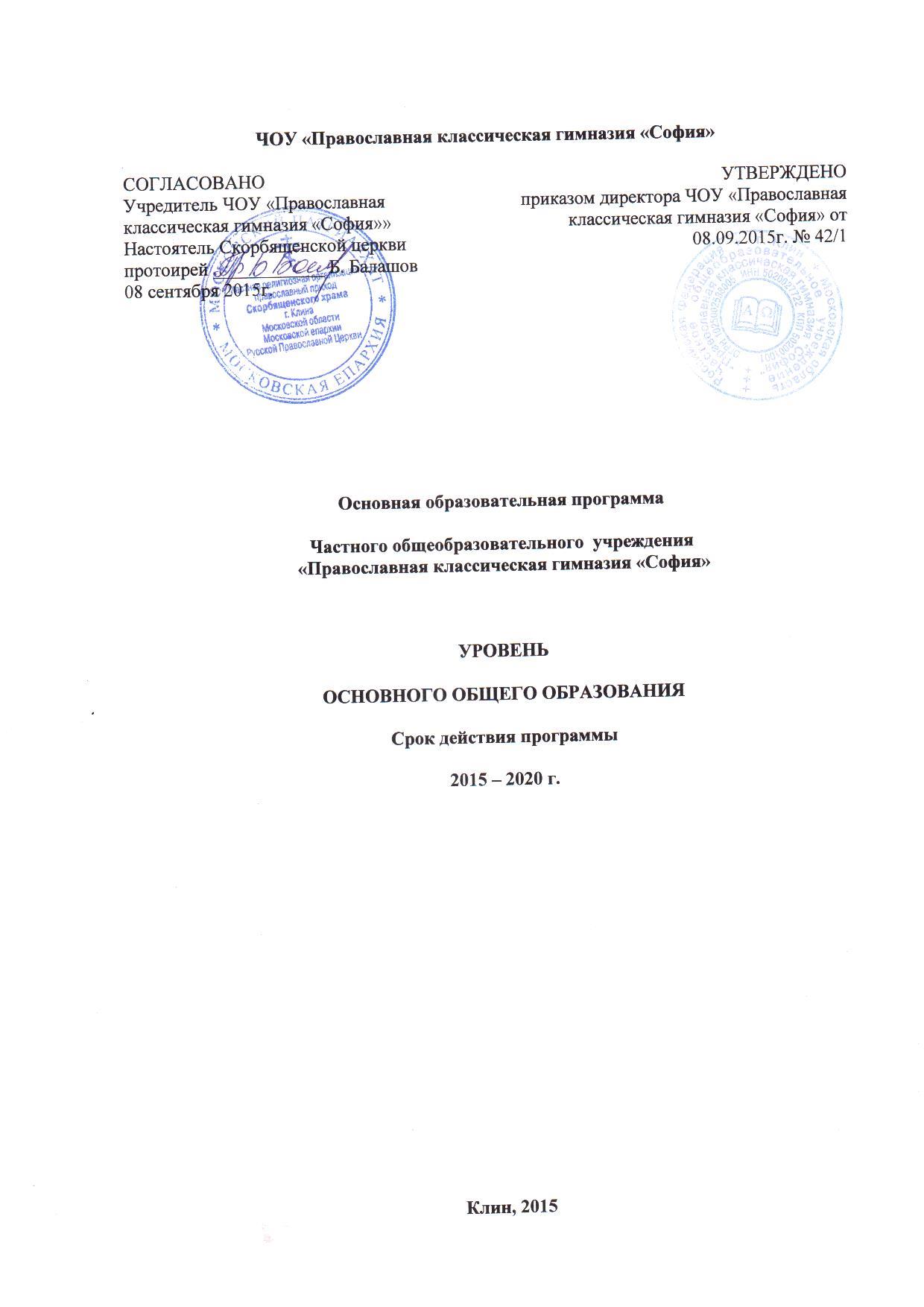 ОглавлениеВведение.	51. Целевой раздел	71.1. Пояснительная записка.	71.2. Планируемые результаты освоения обучающимися ООП ООО.	121.2.1. Общие положения.	121.2.2. Планируемые результаты освоения учебных и междисциплинарных программ.	141.2.3. Формирование универсальных учебных действий.	141.2.3.2. Формирование ИКТ-компетентности обучающихся. Обращение с устройствами ИКТ.	181.2.3.3. Основы учебно-исследовательской и проектной деятельности	231.2.4. Предметные результаты освоения ООП.	251.2.4.1.Русский язык. Речь и речевое общение.	251.2.4.2. Литература	321.2.4.3. Английский  язык.	341.2.4.4. История России. Всеобщая история.	371.2.4.5. Обществознание.	401.2.4.6.География.	461.2.4.7.Математика. Алгебра. Геометрия.	511.2.4.8. Информатика.	531.2.4.9.Физика	551.2.4.10. Биология.	581.2.4.11. Химия.	601.2.4.12. Изобразительное искусство.	631.2.4.13. Музыка.	661.2.4.14. Технология.	671.2.4.15. Физическая культура.	701.2.4.16. Основы безопасности жизнедеятельности.	721.2.5.17. Основы православной веры	761.2.5.18. Церковнославянский язык	781.2.5.19. Церковное пение.	781.2.5. Портрет выпускника	791.3. Система оценки достижения планируемых результатов освоения основной образовательной программы основного общего образования.	821.3.1. Общие положения.	821.3.2. Особенности оценки личностных результатов в ЧОУ «Православная классическая гимназия «София».	831.3.3. Особенности оценки метапредметных результатов.	851.3.4. Особенности оценки предметных результатов.	921.3.5. Система внутришкольного мониторинга образовательных достижений и портфель достижений как инструменты динамики образовательных достижений.	931.3.6. Итоговая оценка выпускника и её использование при переходе от основного к среднему  общему образованию.	941.3.7. Оценка результатов деятельности гимназии «София».	952. Содержательный раздел.	952.1. Программа развития универсальных учебных действий на уровне основного общего образования.	952.2. Программы отдельных учебных предметов, курсов.	1002.2.1. Общие положения.	1002.2.2. Основное содержание учебных предметов на ступени основного общего образования (рабочие программы). Приложение 1.	1002.3. Программа воспитания и социализации обучающихся на уровне основного общего образования.	1002.3.1. Цель и задачи духовно-нравственного развития, воспитания и социализации обучающихся	1032.3.2. Направления деятельности по духовно-нравственному развитию, воспитанию и социализации, профессиональной ориентации обучающихся, здоровьесберегающей деятельности и формированию экологической культуры обучающихся	1052.3.3. Содержание, виды деятельности и формы занятий с обучающимися (по направлениям духовно-нравственного развития, воспитания и социализации обучающихся)	1072.3.4. Формы индивидуальной и групповой организации профессиональной ориентации обучающихся	1112.3.5. Этапы организации работы в системе социального воспитания в рамках гимназии, совместной деятельности гимназии с Русской Православной Церковью, общественными организациями, в том числе с организациями дополнительного образования	1112.3.6. Основные формы организации педагогической поддержки социализации обучающихся по каждому из направлений с учетом урочной и внеурочной деятельности, а также формы участия специалистов и социальных партнеров по направлениям социального воспитания	1122.3.7. Модели организации работы по формированию экологически целесообразного, здорового и безопасного образа жизни	1142.3.8. Описание деятельности гимназии в области непрерывного экологического здоровьесберегающего образования обучающихся	1152.3.9. Система поощрения социальной успешности и проявлений активной жизненной позиции обучающихся	1162.3.10. Критерии, показатели эффективности деятельности гимназии в части духовно-нравственного развития, воспитания и социализации обучающихся	1172.3.11. Методика и инструментарий мониторинга духовно-нравственного развития, воспитания и социализации обучающихся	1192.3.12. Планируемые результаты духовно-нравственного развития, воспитания и социализации обучающихся, формирования экологической культуры, культуры здорового и безопасного образа жизни обучающихся	1202.4. Программа коррекционной работы гимназии «София»	1223. Организационный раздел.	1253.1 Учебный план основного общего образования	1253.1.1. Учебный план с пояснительной запиской на сайте представлен отдельным файлом. Приложение 2.	1253.1.2. Календарный учебный график на сайте представлен отдельным файлом. Приложение 3	1253.1.3. План внеурочной деятельности на сайте представлен отдельным файлом.Приложение 4.	1253.2. Система условий реализации основной образовательной программы.	1253.2.1. Кадровые условия реализации основной образовательной программы основного общего образования.	1263.2.2. Психолого-педагогические условия реализации основной образовательной программы.	1333.2.3. Финансовые условия реализации основной образовательной программы основного общего образования.	1423.2.4. Материально-технические условия реализации основной образовательной программы основного общего образования.	1423.2.5. Учебно-методические и информационные условия реализации основной образовательной программы	1473.2.6. Механизмы достижения целевых ориентиров в системе условий.	1633.2.7. Сетевой график (дорожная карта) по формированию необходимых системы условий.	164Введение.	Основная образовательная программа основного общего образования ЧОУ «Православная классическая гимназия «София» разработана в соответствии с: 	Федеральным законом от 29.12.2012 №273-ФЗ «Об образовании в Российской Федерации» (далее - №273-ФЗ);Федеральным государственным образовательным стандартом основного общего образования, утверждѐнного приказом Министерства образования и науки РФ от 17.12.2010 № 1897;Уставом ЧОУ «Православная классическая гимназия «София».Основная образовательная программа ЧОУ «Православная классическая гимназия «София» г. Клин разработана с учетом Примерной основной образовательной программой образовательного учреждения. Основная школа / [Е.С. Савинов]. – М.: Просвещение, 2011. – 342 с.– (Стандарты второго поколения).	ООП ООО ЧОУ «Православная классическая гимназия «София» - это нормативно-управленческий документ, характеризующий специфику содержания образования и особенности организации учебно-воспитательного процесса ЧОУ «Православная классическая гимназия «София».	Назначение ООП ООО ЧОУ «Православная классическая гимназия «София» — мотивированное обоснование содержания воспитательно-образовательного процесса, выбора общеобразовательных программ и программ дополнительного образования на уровне основного общего образования.	ООП ООО ЧОУ «Православная классическая гимназия «София» демонстрирует, как создается модель организации обучения, воспитания и развития гимназистов, какие новые педагогические технологии и формы обучения применяются в работе с ними, как учитываются индивидуальные особенности, интересы и возможности учащихся, как повышается мотивация их образовательной деятельности.	В структуре ООП ООО ЧОУ «Православная классическая гимназия «София» каждый ее модуль имеет свое назначение, дополняет своим содержанием другие модули и разделы и делает этот нормативно-управленческий документ целостным.	ООП ООО ЧОУ «Православная классическая гимназия «София» разработана с учетом потребностей учащихся, их родителей, общественности и социума.	Полное наименование образовательной организации в соответствии с уставом: Частное общеобразовательное учреждение «Православная классическая гимназия «София» (сокращенно: ЧОУ «Православная классическая гимназия «София»)Директор ЧОУ «Православная классическая гимназия «София»: Бордиловская Наталия Ивановна - филолог, преподаватель русского языка и литературы.	На 2015 учебный  год ЧОУ «Православная классическая гимназия «София» состоит из уровней начального общего, основного общего  и среднего общего  образования.	Инфраструктура ЧОУ «Православная классическая гимназия «София»:здание, расположенное по адресу ул. Мира, д. 7а, предусмотрено для обучения начальной, основной и старшей школы.	Начиная с первых дней, в ЧОУ «Православная классическая гимназия «София», созданы благоприятные условия для развития способностей школьников с учетом их индивидуальных особенностей и склонностей	ЧОУ «Православная классическая гимназия «София» позиционирует себя как:Конкурентную, открытую для населения г. Клин образовательную организацию;Формирующую активную гражданскую позицию личности;Осуществляющую образовательную и воспитательную функции на основе взаимной интеграции.	Система воспитательной работы гимназии осуществляется на основе взаимодействия в гимназии родителей и учителей. Проводится большая работа по созданию благоприятных условий для наиболее полного раскрытия способностей каждого ребенка без ограничений и привилегий.	Деятельность гимназии осуществляется в соответствии с Уставом гимназии и локальными актами, регламентирующими функционирование различных образовательных структур на основе Закона об образовании и других нормативных государственных документов, регламентирующих деятельность образовательного учреждения.Программа адресована:1. Целевой раздел1.1. Пояснительная записка.Цель реализации основной образовательной программы основного общего образования — обеспечение выполнения требований Стандарта. Достижение поставленной цели при разработке и реализации  ЧОУ «Православная классическая гимназия «София» (далее – гимназия «София») основной образовательной программы основного общего образования (далее – ООП ООО) предусматривает решение следующих основных задач:Формирование общей культуры, духовно-нравственное, гражданское, социальное, личностное и интеллектуальное развитие, самосовершенствование обучающихся, обеспечивающие их социальную успешность, развитие творческих способностей, сохранение и укрепление здоровья. Данная задача решается в гимназии «София» посредством реализации программы воспитания и социализации обучающихся на ступени основного общего образования.Обеспечение планируемых результатов по достижению выпускником целевых установок, знаний, умений, навыков, компетенций и компетентностей, социализации, определяемых личностными, семейными, общественными, государственными потребностями и возможностями обучающегося среднего школьного возраста, индивидуальными особенностями его развития и состояния здоровья.Становление и развитие личности в её индивидуальности, самобытности, уникальности и неповторимости осуществляется в гимназии «София» посредством реализации:индивидуализированного психолого-педагогического сопровождения каждого обучающегося, создание необходимых условий для самореализации личности;организации интеллектуальных и творческих соревнований, научно-технического творчества, проектной и учебно-исследовательской деятельности;дифференциации учебного процесса по заказу учащихся и их родителей, как участников образовательного процесса:эффективного сочетания урочной и внеурочной деятельности, дополнительного образования на основе взаимодействия всех  участников образовательного процесса.	Преемственность начального общего, основного общего, среднего  общего образования в гимназии «София» заложена методологическим, содержательным единством всех основных образовательных программ и обеспечивается рядом мер, среди которых:единство календарного графика образовательного процесса; профориентация обучающихся при поддержке педагогов, священников;единство требований к инфраструктуре образовательного пространства; единство входной и выходной диагностики результатов образования от одной ступени к другой.                   На 2016 – 2017 учебный год.5 класс – 13 чел.6 класс – 14 чел.7 класс – 13 чел.8 класс – 17 чел.9 класс – 16 чел.Виды входной и выходной диагностик	Обеспечение доступности получения качественного основного общего образования, достижение планируемых результатов освоения основной образовательной программы основного общего образования всеми обучающимися в гимназии «София» посредством:открытости информации о системе образования;прозрачности процедур зачисления учащихся в гимназию;включения учащихся в преобразование внешкольной социальной среды (района, города) и в управление гимназией для приобретения опыта и развития лидерских качеств.создания в рамках внеурочной деятельности и системы дополнительного образования кружков и секций, позволяющих компенсировать возможные проблемы в обучении, связанные с  отсутствием болеющих детей на учебных занятиях.	Обеспечение эффективного сочетания урочных и внеурочных форм организации образовательного процесса, взаимодействия всех его участников осуществляется в гимназии «София» посредством создания развитой инфраструктуры внеурочной деятельности, которая позволяет реализовать:все основные направления развития личности:воспитание гражданственности, патриотизма, уважения к правам, свободам и обязанностям человека;воспитание нравственных чувств и этического сознания;воспитание трудолюбия, творческого отношения к учению, труду, к науке, к творчеству и к жизни;формирование ценностного отношения к здоровью и здоровому образу жизни;воспитание ценностного отношения к природе, окружающей среде (экологическое воспитание);воспитание ценностного отношения к прекрасному, формирование представлений об эстетических идеалах и ценностях (эстетическое воспитание).формирование личностных и метапредметных результатов освоения ООП ООО.	Взаимодействие гимназии «София» с социальными партнёрами при реализации основной образовательной программы осуществляется системно и на постоянной основе:	Построение системы дополнительного образования в гимназии отвечает статье 75 Закона об образовании. Выявление и развитие способностей обучающихся в гимназии «София», в том числе одарённых детей, их профессиональных склонностей осуществляется через систему клубов, секций, студий и кружков, организацию общественно полезной деятельности, в том числе социальной практики, с использованием возможностей образовательных учреждений дополнительного образования детей.           Организация интеллектуальных и творческих соревнований, конкурсов, научно-технического творчества, проектной и учебно-исследовательской деятельности осуществляется в гимназии «София» посредством:деятельности научного общества «Гимназист»;внеурочной деятельности в форме проектной и исследовательской деятельностей;через олимпиадное движение.	Участие обучающихся, их родителей (законных представителей), педагогических работников и общественности в проектировании и развитии внутришкольной социальной среды, школьного уклада организуется в гимназии «София» посредством организации деятельности:Ученического совета;Лекториев для родителей;Попечительского совета;Совета родителей.	Социальное и учебно-исследовательское проектирование, профессиональная ориентация обучающихся при поддержке педагогов, психологов, социальных педагогов, сотрудничестве с базовыми предприятиями, учреждениями профессионального образования, центрами профессиональной работы реализуется в гимназии «София» посредством выявления приоритетных способностей учащихся.	Сохранение и укрепление физического, психологического и социального здоровья обучающихся, обеспечение их безопасности реализуется в гимназии «София» посредством разработанных программ формирования экологической культуры, здорового и безопасного образа жизни.	В основе реализации основной образовательной программы лежит системно-деятельностный подход, который предполагает:воспитание и развитие качеств личности, отвечающих требованиям информационного общества, инновационной экономики, задачам построения российского гражданского общества на основе принципов толерантности, диалога культур и уважения его многонационального, поликультурного и поликонфессионального состава;формирование соответствующей целям общего образования социальной среды развития обучающихся в системе образования, переход к стратегии социального проектирования и конструирования на основе разработки содержания и технологий образования, определяющих пути и способы достижения желаемого уровня (результата) личностного и познавательного развития обучающихся;ориентацию на достижение цели и основного результата образования — развитие на основе освоения универсальных учебных действий, познания и освоения мира личности обучающегося, его активной учебно-познавательной деятельности, формирование его готовности к саморазвитию и непрерывному образованию;признание решающей роли содержания образования, способов организации образовательной деятельности и учебного сотрудничества в достижении целей личностного и социального развития обучающихся;учёт индивидуальных возрастных, психологических и физиологических особенностей обучающихся, роли, значения видов деятельности и форм общения при построении образовательного процесса и определении образовательно-воспитательных целей и путей их достижения;разнообразие индивидуальных образовательных траекторий и индивидуального развития каждого обучающегося обеспечивается в гимназии «София» посредством дифференциации образовательного процесса по разным основаниям.Система дифференциации по категориям обучающихся.	Основная задача дифференцированной организации учебной деятельности в гимназии «София» — раскрыть индивидуальность, помочь ей развиться, проявиться, обрести избирательность и устойчивость. Дифференцированное обучение направлено на выявление задатков и способностей каждого учащегося.Система дифференциации по целевым основаниям.	Реализация системно-деятельностного подхода осуществляется в гимназии «София» в целостном образовательном процессе, как в рамках учебной, так и в рамках воспитательной деятельности:Реализация системно-деятельностного подхода в гимназии «София»Средства реализации системно-деятельностного подхода.1. Моделирование и анализ жизненных ситуаций.2. Музейная и экскурсионная деятельность.3. Использование активных и интерактивных методик. 	Переход обучающегося в основную школу совпадает с предкритической фазой развития ребёнка — переходом к кризису младшего подросткового возраста (11—13 лет, 5— 7 классы). Характеризующемуся началом перехода от детства к взрослости, при котором центральным и специфическим новообразованием в личности подростка является возникновение и развитие у него самосознания — представления о том, что он уже не ребёнок, т. е. чувства взрослости, а также внутренней переориентацией подростка с правил и ограничений, связанных с моралью послушания, на нормы поведения взрослых.	Второй этап подросткового развития (14—15 лет, 8—9 классы) характеризуется:бурным, скачкообразным характером развития, т. е. происходящими за сравнительно короткий срок многочисленными качественными изменениями прежних особенностей, интересов и отношений ребёнка, появлением у подростка значительных субъективных трудностей и переживаний;стремлением подростка к общению и совместной деятельности со сверстниками;особой чувствительностью к морально-этическому «кодексу товарищества», в котором заданы важнейшие нормы социального поведения взрослого мира;	Учёт особенностей подросткового возраста, успешность и своевременность формирования новообразований познавательной сферы, качеств и свойств личности связывается с активной позицией учителя, а также с адекватностью построения образовательного процесса и выбора условий и методик обучения.1.2. Планируемые результаты освоения обучающимися ООП ООО.1.2.1. Общие положения.	Планируемые результаты освоения основной образовательной программы основного общего образования гимназия «София» (далее — планируемые результаты) представляют собой систему ведущих целевых установок и ожидаемых результатов освоения всех компонентов, составляющих содержательную основу образовательной программы.	В соответствии с требованиями Стандарта система планируемых результатов — личностных, метапредметных и предметных — устанавливает и описывает классы учебно-познавательных и учебно-практических задач.	Учебно-познавательные задачи, направленные на формирование и оценку умений и навыков, способствующих освоению систематических знаний, в том числе:первичному ознакомлению, отработке и осознанию теоретических моделей и понятий (общенаучных и базовых для данной области знания), стандартных алгоритмов и процедур;выявлению и осознанию сущности и особенностей изучаемых объектов, процессов и явлений действительности (природных, социальных, культурных, технических и др.) в соответствии с содержанием конкретного учебного предмета, созданию и использованию моделей изучаемых объектов и процессов, схем;выявлению и анализу существенных и устойчивых связей и отношений между объектами и процессами.	Учебно-познавательные задачи, направленные на формирование и оценку навыка самостоятельного приобретения, переноса и интеграции знаний как результата использования знако-символических средств и/или логических операций сравнения, анализа, синтеза, обобщения, интерпретации, оценки, классификации по родовидовым признакам, установления аналогий причинно-следственных связей, построения рассуждений, соотнесения с известным; 	учебно-практические задачи, направленные на формирование и оценку навыка разрешения проблем/проблемных ситуаций,   	учебно-практические задачи, направленные на формирование и оценку навыка сотрудничества;	учебно-практические задачи, направленные на формирование и оценку навыка коммуникации;	учебно-практические и учебно-познавательные задачи, направленные на формирование и оценку навыка самоорганизации и саморегуляции;	учебно-практические и учебно-познавательные задачи, направленные на формирование и оценку навыка рефлексии;	учебно-практические и учебно-познавательные задачи, направленные на формирование ценностно-смысловых установок;	учебно-практические и учебно-познавательные задачи, направленные на формирование и оценку ИКТ-компетентности обучающихся;В структуре планируемых результатов выделяются:ведущие целевые установки и основные ожидаемые результаты основного общего образования, описывающие основной, сущностный вклад каждой изучаемой программы в развитие личности обучающихся, их способностей.	Планируемые результаты освоения учебных и междисциплинарных программ. Эти результаты приводятся в блоках «Выпускник научится» и «Выпускник получит возможность научиться» к каждому разделу учебной программы. Они описывают  круг учебно-познавательных и учебно-практических задач, который предъявляется обучающимся в ходе изучения каждого раздела программы.	Планируемые результаты, отнесенные к блоку «Выпускник научится», ориентируют пользователя в том, достижение каких уровней освоения учебных действий с изучаемым опорным учебным материалом ожидается от выпускников. Достижение планируемых результатов, отнесённых к блоку «Выпуск-ник научится», выносится на итоговую оценку 	В блоках «Выпускник получит возможность научиться» приводятся планируемые результаты, характеризующие систему учебных действий в отношении знаний, умений, навыков	На ступени основного общего образования устанавливаются планируемые результаты освоения:четырёх междисциплинарных учебных программ — «Формирование универсальных учебных действий», «Формирование ИКТ-компетентности обучающихся», «Основы учебно-исследовательской и проектной деятельности» и «Основы смыслового чтения и работа с текстом»;учебных программ по всем предметам — «Русский язык»,  «Литература», «Английский  язык»,  «История России. Всеобщая история», «Обществознание», «География», «Математика», «Алгебра», «Геометрия», «Информатика», «Физика», «Биология», «Химия», «Изобразительное искусство», «Музыка», «Технология», «Физическая культура» и «Основы безопасности жизнедеятельности».1.2.2. Планируемые результаты освоения учебных и междисциплинарных программ.	В основе реализации междисциплинарных программ лежит достижение учащимися планируемых результатов, которые будут достигнуты благодаря овладению работы с текстом:осваивать приемы работы с учебной книгой и другими информационными источниками (словарями, энциклопедиями, справочной и научно-популярной литературой), ресурсами Интернета;уметь выполнять учебный проект, исследование;распознавать и ставить вопросы, получать ответы в результате проведенного научного исследования;проводить доказательства, классифицировать, сравнивать, находить взаимосвязи;знакомиться с различными видами таблиц и диаграмм, анализировать готовые таблицы и диаграммы, сравнивать данные, представленные в таблицах и диаграммах, заполнять таблицы, строить диаграммы.1.2.3. Формирование универсальных учебных действий. 1.2.3.1.Личностные универсальные учебные действия.В рамках когнитивного компонента будут сформированы:историко-географический образ, включая представление о территории и границах России, её географических особенностях, знание основных исторических событий развития государственности и общества; знание истории и географии края, его достижений и культурных традиций;образ социально-политического устройства — представление о государственной организации России, знание государственной символики (герб, флаг, гимн), знание государственных праздников;знание положений Конституции РФ, основных прав и обязанностей гражданина, ориентация в правовом пространстве государственно-общественных отношений;знание о своей этнической принадлежности, освоение национальных ценностей, традиций, культуры, знание о народах и этнических группах России;освоение общекультурного наследия России и общемирового культурного наследия;ориентация в системе моральных норм и ценностей и их иерархизация, понимание конвенционального характера морали;основы социально-критического мышления, ориентация в особенностях социальных отношений и взаимодействий, установление взаимосвязи между общественными и политическими событиями;экологическое сознание, признание высокой ценности жизни во всех её проявлениях; знание основных принципов и правил отношения к природе; знание основ здорового образа жизни и здоровьесберегающих техно-логий; знание правил поведения в чрезвычайных ситуациях.В рамках ценностного и эмоционального компонентов будут сформированы:гражданский патриотизм, любовь к Родине, чувство гордости за свою страну;уважение к истории, культурным и историческим памятникам;эмоционально положительное принятие своей этнической идентичности;уважение к другим народам России и мира и принятие их, межэтническая толерантность, готовность к равноправному сотрудничеству;уважение к личности и её достоинствам, доброжелательное отношение к окружающим, нетерпимость к любым видам насилия и готовность противостоять им;уважение к ценностям семьи, любовь к природе, признание ценности здоровья, своего и других людей, оптимизм в восприятии мира;потребность в самовыражении и самореализации, социальном признании;позитивная моральная самооценка и моральные чувства — чувство гордости при следовании моральным нормам, переживание стыда и вины при их нарушении.В рамках деятельностного (поведенческого) компонента будут сформированы:готовность и способность к участию в школьном самоуправлении в пределах возрастных компетенций (дежурство в гимназии и классе, участие в детских и молодёжных общественных организациях, школьных и внешкольных мероприятиях);готовность и способность к выполнению норм и требований школьной жизни, прав и обязанностей ученика;умение вести диалог на основе равноправных отношений и взаимного уважения и принятия; умение конструктивно разрешать конфликты;готовность и способность к выполнению моральных норм в отношении взрослых и сверстников в школе, дома, во внеучебных видах деятельности;потребность в участии в общественной жизни ближайшего социального окружения, общественно полезной деятельности;умение строить жизненные планы с учётом конкретных социально-исторических, политических и экономических условий;устойчивый познавательный интерес и становление смыслообразующей функции познавательного мотива;готовность к выбору профильного образования.Выпускник получит возможность для формирования:выраженной устойчивой учебно-познавательной мотивации и интереса к учению;готовности к самообразованию и самовоспитанию;адекватной позитивной самооценки и Я-концепции;компетентности в реализации основ гражданской идентичности в поступках и деятельности;морального сознания на конвенциональном уровне, способности к решению моральных дилемм на основе учёта позиций участников дилеммы, ориентации на их мотивы и чувства; устойчивое следование в поведении моральным нормам и этическим требованиям;Регулятивные универсальные учебные действия.Выпускник научится:целеполаганию, включая постановку новых целей, преобразование практической задачи в познавательную;самостоятельно анализировать условия достижения цели на основе учёта выделенных учителем ориентиров действия в новом учебном материале;планировать пути достижения целей;устанавливать целевые приоритеты;уметь самостоятельно контролировать своё время и управлять им;принимать решения в проблемной ситуации на основе переговоров;осуществлять констатирующий и предвосхищающий контроль по результату и по способу действия; актуальный контроль на уровне произвольного внимания;адекватно самостоятельно оценивать правильность выполнения действия и вносить необходимые коррективы в исполнение как в конце действия, так и по ходу его реализации;основам прогнозирования как предвидения будущих событий и развития процесса.Выпускник получит возможность научиться:самостоятельно ставить новые учебные цели и задачи;построению жизненных планов во временной перспективе;при планировании достижения целей самостоятельно и адекватно учитывать условия и средства их достижения;выделять альтернативные способы достижения цели и выбирать наиболее эффективный способ;основам саморегуляции в учебной и познавательной деятельности в форме осознанного управления своим поведением и деятельностью, направленной на достижение поставленных целей;осуществлять познавательную рефлексию в отношении действий по решению учебных и познавательных задач;адекватно оценивать объективную трудность как меру фактического или предполагаемого расхода ресурсов на решение задачи;адекватно оценивать свои возможности достижения цели определённой сложности в различных сферах самостоятельной деятельности;основам саморегуляции эмоциональных состояний;прилагать волевые усилия и преодолевать трудности и препятствия на пути достижения целей.Коммуникативные универсальные учебные действияВыпускник научится:учитывать разные мнения и стремиться к координации различных позиций в сотрудничестве;формулировать собственное мнение и позицию, аргументировать и координировать её с позициями партнёров в сотрудничестве при выработке общего решения в совместной деятельности;устанавливать и сравнивать разные точки зрения, прежде чем принимать решения и делать выбор;аргументировать свою точку зрения, спорить и отстаивать свою позицию не враждебным для оппонентов образом;задавать вопросы, необходимые для организации собственной деятельности и сотрудничества с партнёром;осуществлять взаимный контроль и оказывать в сотрудничестве необходимую взаимопомощь;адекватно использовать речь для планирования и регуляции своей деятельности;адекватно использовать речевые средства для решения различных коммуникативных задач; владеть устной и письменной речью; строить монологическое контекстное высказывание;организовывать и планировать учебное сотрудничество с учителем и сверстниками, определять цели и функции участников, способы взаимодействия; планировать общие способы работы;осуществлять контроль, коррекцию, оценку действий партнёра, уметь убеждать;работать в группе — устанавливать рабочие отношения, эффективно сотрудничать и способствовать продуктивной кооперации; интегрироваться в группу сверстников и строить продуктивное взаимодействие со сверстниками и взрослыми;основам коммуникативной рефлексии;использовать адекватные языковые средства для отображения своих чувств, мыслей, мотивов и потребностей;отображать в речи (описание, объяснение) содержание совершаемых действий как в форме громкой социализированной речи, так и в форме внутренней речи.Выпускник получит возможность научиться:учитывать и координировать отличные от собственной позиции других людей, в сотрудничестве;учитывать разные мнения и интересы и обосновывать собственную позицию;понимать относительность мнений и подходов к решению проблемы;продуктивно разрешать конфликты на основе учёта интересов и позиций всех участников, поиска и оценки альтернативных способов разрешения конфликтов;договариваться и приходить к общему решению в совместной деятельности, в том числе в ситуации столкновения интересов;брать на себя инициативу в организации совместного действия (деловое лидерство);оказывать поддержку и содействие тем, от кого зависит достижение цели в совместной деятельности;осуществлять коммуникативную рефлексию как осознание оснований собственных действий и действий партнёра;в процессе коммуникации достаточно точно, последовательно и полно передавать партнёру необходимую информацию как ориентир для построения действия;вступать в диалог, а также участвовать в коллективном обсуждении проблем, участвовать в дискуссии и аргументировать свою позицию, владеть монологической и диалогической формами речи в соответствии с грамматическими и синтаксическими нормами родного языка;следовать морально-этическим и психологическим принципам общения и сотрудничества на основе уважительного отношения к партнёрам, внимания к личности другого, адекватногомежличностного восприятия, готовности адекватно реагировать на нужды других, в частности оказывать помощь и эмоциональную поддержку партнёрам в процессе достижения общей цели совместной деятельности;устраивать эффективные групповые обсуждения и обеспечиватьобмен знаниями между членами группы для принятия эффективных совместных решений;в совместной деятельности чётко формулировать цели группы и позволять её участникам проявлять собственную энергию для достижения этих целей.Познавательные универсальные учебные действия.Выпускник научится:основам реализации проектно-исследовательской деятельности;проводить наблюдение и эксперимент под руководством учителя;осуществлять расширенный поиск информации с использованием ресурсов библиотек и Интернета;создавать и преобразовывать модели и схемы для решения задач;осуществлять выбор наиболее эффективных способов решения задач в зависимости от конкретных условий;давать определение понятиям;устанавливать причинно-следственные связи;осуществлять логическую операцию установления родовидовых отношений, ограничение понятия;обобщать понятия — осуществлять логическую операцию перехода от видовых признаков к родовому понятию, от понятия с меньшим объёмом к понятию с большим объёмом;осуществлять сравнение, сериацию и классификацию, самостоятельно выбирая основания и критерии для указанных логических операций;строить классификацию на основе дихотомического деления (на основе отрицания);строить логическое рассуждение, включающее установление причинно-следственных связей;объяснять явления, процессы, связи и отношения, выявляемые в ходе исследования;основам ознакомительного, изучающего, усваивающего и поискового чтения;структурировать тексты, включая умение выделять главное и второстепенное, главную идею текста, выстраивать последовательность описываемых событий;работать с метафорами — понимать переносный смысл выражений, понимать и употреблять обороты речи, построенные на скрытом уподоблении, образном сближении слов.Выпускник получит возможность научиться:основам рефлексивного чтения;ставить проблему, аргументировать её актуальность;самостоятельно проводить исследование на основе применения методов наблюдения и эксперимента;выдвигать гипотезы о связях и закономерностях событий, процессов, объектов;организовывать исследование с целью проверки гипотез;делать умозаключения (индуктивное и по аналогии) и выводы на основе аргументации.1.2.3.2. Формирование ИКТ-компетентности обучающихся. Обращение с устройствами ИКТ.Выпускник научится:подключать устройства ИКТ к электрическим и информационным сетям, использовать аккумуляторы;соединять устройства ИКТ (блоки компьютера, устройства сетей, принтер, проектор, сканер, измерительные устройства и т. д.) с использованием проводных и беспроводных технологий;правильно включать и выключать устройства ИКТ, входить в операционную систему и завершать работу с ней, выполнять базовые действия с экранными объектами (перемещение курсора, выделение, прямое перемещение, запоминание и вырезание);осуществлять информационное подключение к локальной сети и глобальной сети Интернет;входить в информационную среду образовательного учреждения, в том числе через Интернет, размещать в информационной среде различные информационные объекты;выводить информацию на бумагу, правильно обращаться с расходными материалами;соблюдать требования техники безопасности, гигиены, эргономики и ресурсосбережения при работе с устройствами ИКТ, в частности учитывающие специфику работы с различными экранами.Выпускник получит возможность научиться:осознавать и использовать в практической деятельности основные психологические особенности восприятия информации человеком.	Примечание: результаты достигаются преимущественно в рамках предметов «Технология», «Информатика», а также во внеурочной и внешкольной деятельности.Фиксация изображений и звуков.Выпускник научится:осуществлять фиксацию изображений и звуков в ходе процесса обсуждения, проведения эксперимента, природного процесса, фиксацию хода и результатов проектной деятельности;учитывать смысл и содержание деятельности при организации фиксации, выделять для фиксации отдельные элементы объектов и процессов, обеспечивать качество фиксации существенных элементов;выбирать технические средства ИКТ для фиксации изображений и звуков в соответствии с поставленной целью;проводить обработку цифровых фотографий с использованием возможностей специальных компьютерных инструментов, создавать презентации на основе цифровых фотографий;проводить обработку цифровых звукозаписей с использованием возможностей специальных компьютерных инструментов, проводить транскрибирование цифровых звукозаписей;осуществлять видеосъёмку и проводить монтаж отснятого материала с использованием возможностей специальных компьютерных инструментов.Выпускник получит возможность научиться:различать творческую и техническую фиксацию звуков и изображений;использовать возможности ИКТ в творческой деятельности, связанной с искусством;осуществлять трёхмерное сканирование.	Примечание: результаты достигаются преимущественно в рамках естественных наук, предметов «Искусство», «Русский язык», «Английский язык», «Физическая культура», а также во внеурочной деятельности.Создание письменных сообщений.Выпускник научится:создавать текст на русском языке с использованием слепого десятипальцевого клавиатурного письма;сканировать текст и осуществлять распознавание сканированного текста;осуществлять редактирование и структурирование текста в соответствии с его смыслом средствами текстового редактора;создавать текст на основе расшифровки аудиозаписи, в том числе нескольких участников обсуждения, осуществлять письменное смысловое резюмирование высказываний в ходе обсуждения;использовать средства орфографического и синтаксического контроля русского текста и текста на иностранном языке.Выпускник получит возможность научиться:создавать текст на иностранном языке с использованием слепого десятипальцевого клавиатурного письма;использовать компьютерные инструменты, упрощающие расшифровку аудиозаписей.	Примечание: результаты достигаются преимущественно в рамках предметов «Русский язык», «Английский  язык», «Литература», «История», а также во внеурочной деятельности.Создание графических объектов.Выпускник научится:создавать различные геометрические объекты с использованием возможностей специальных компьютерных инструментов;создавать диаграммы различных видов (алгоритмические, концептуальные, классификационные, организационные, родства и др.) в соответствии с решаемыми задачами;создавать специализированные карты и диаграммы: географические, хронологические;создавать графические объекты проведением рукой произвольных линий с использованием специализированных компьютерных инструментов и устройств.Выпускник получит возможность научиться:создавать мультипликационные фильмы;создавать виртуальные модели трёхмерных объектов.	Примечание: результаты достигаются преимущественно в рамках предметов «Технология», «Обществознание», «География», «История», «Математика», а также во внеурочной деятельности.Создание музыкальных и звуковых сообщений.Выпускник научится:использовать звуковые и музыкальные редакторы;использовать клавишные и кинестетические синтезаторы;использовать программы звукозаписи и микрофоны.Выпускник получит возможность научиться:использовать музыкальные редакторы, клавишные и кинестетические синтезаторы для решения творческих задач.	Примечание:  результаты  достигаются  преимущественно  в  рамках предмета «Искусство», а также во внеурочной деятельности.Создание, восприятие и использование гипермедиа сообщений.Выпускник научится:организовывать сообщения в виде линейного или включающего ссылки представления для самостоятельного просмотра через браузер;работать с особыми видами сообщений: диаграммами (алгоритмическими, концептуальными, классификационными, организационными, родства и др.), картами (географическими, хронологическими) и спутниковыми фотографиями, в том числе в системах глобального позиционирования;проводить деконструкцию сообщений, выделение в них структуры, элементов и фрагментов;использовать при восприятии сообщений внутренние и внешние ссылки;формулировать вопросы к сообщению, создавать краткое описание сообщения; цитировать фрагменты сообщения;избирательно относиться к информации в окружающем информационном пространстве, отказываться от потребления ненужной информации.Выпускник получит возможность научиться:проектировать дизайн сообщений в соответствии с задачами и средствами доставки;понимать сообщения, используя при их восприятии внутренние и внешние ссылки, различные инструменты поиска, справочные источники (включая двуязычные).Примечание: результаты достигаются преимущественно в рамках предметов «Технология», «Литература», «Русский язык», «Английский  язык», «Искусство», могут достигаться при изучении и других предметов.Коммуникация и социальное взаимодействие.Выпускник научится:выступать с аудиовидео поддержкой, включая выступление перед дистанционной аудиторией;участвовать в обсуждении (аудиовидеофорум, текстовый форум) с использованием возможностей Интернета;использовать возможности электронной почты для информационного обмена;вести личный дневник (блог) с использованием возможностей Интернета;осуществлять образовательное взаимодействие в информационном пространстве образовательного учреждения (получение и выполнение заданий, получение комментариев, совершенствование своей работы, формирование портфолио);соблюдать нормы информационной культуры, этики и права; с уважением относиться к частной информации и информационным правам других людей.Выпускник получит возможность научиться:взаимодействовать в социальных сетях, работать в группе над сообщением (вики);участвовать в форумах в социальных образовательных сетях;взаимодействовать с партнёрами с использованием возможностей Интернета (игровое и театральное взаимодействие).	Примечание: результаты достигаются в рамках всех предметов, а также во внеурочной деятельности.Поиск и организация хранения информации.Выпускник научится:использовать различные приёмы поиска информации в Интернете, поисковые сервисы, строить запросы для поиска информации и анализировать результаты поиска;использовать приёмы поиска информации на персональном компьютере, в информационной среде учреждения и в образовательном пространстве;использовать различные библиотечные, в том числе электронные, каталоги для поиска необходимых книг;искать информацию в различных базах данных, создавать и заполнять базы данных, в частности использовать различные определители;формировать собственное информационное пространство: создавать системы папок и размещать в них нужные информационные источники, размещать информацию в Интернете.Выпускник получит возможность научиться:создавать и заполнять различные определители;использовать различные приёмы поиска информации в Интернете в ходе учебной деятельности.Примечание: результаты достигаются преимущественно в рамках предметов «История», «Литература», «Технология», «Информатика» и других предметов.Анализ информации, математическая обработка данных в исследовании.Выпускник научится: вводить результаты измерений и другие цифровые данные для их обработки, в том числе статистической, и визуализации;строить математические модели;проводить эксперименты и исследования в виртуальных лабораториях по естественным наукам, математике и информатике.Выпускник получит возможность научиться:проводить естественно-научные и социальные измерения, вводить результаты измерений и других цифровых данных и обрабатывать их, в том числе статистически и с помощью визуализации;анализировать результаты своей деятельности и затрачиваемых ресурсов.Примечание: результаты достигаются преимущественно в рамках естественных наук, предметов «Обществознание», «Математика».Моделирование и проектирование, управление.Выпускник научится:моделировать с использованием виртуальных конструкторов;конструировать и моделировать с использованием материальных конструкторов с компьютерным управлением и обратной связью;моделировать с использованием средств программирования;проектировать и организовывать свою индивидуальную и групповую деятельность, организовывать своё время с использованием ИКТ.Выпускник получит возможность научиться:проектировать виртуальные и реальные объекты и процессы, использовать системы автоматизированного проектирования.	Примечание: результаты достигаются преимущественно в рамках естественных наук, предметов «Технология», «Математика», «Информатика», «Обществознание».1.2.3.3. Основы учебно-исследовательской и проектной деятельностиВыпускник научится:планировать и выполнять учебное исследование и учебный проект, используя оборудование, модели, методы и приёмы, адекватные исследуемой проблеме;выбирать и использовать методы, релевантные рассматриваемой проблеме;распознавать и ставить вопросы, ответы на которые могут быть получены путём научного исследования, отбирать адекватные методы исследования, формулировать вытекающие из исследования выводы;использовать такие математические методы и приёмы, как абстракция и идеализация, доказательство, доказательство от противного, доказательство по аналогии, опровержение, контрпример, индуктивные и дедуктивные рассуждения, построение и исполнение алгоритма;использовать такие естественно-научные методы и приёмы, как наблюдение, постановка проблемы, выдвижение «хорошей гипотезы», эксперимент, моделирование, использование математических моделей, теоретическое обоснование, установление границ применимости модели/теории;использовать некоторые методы получения знаний, характерные для социальных и исторических наук: постановка проблемы, опросы, описание, сравнительное историческое описание, объяснение, использование статистических данных, интерпретация фактов;ясно, логично и точно излагать свою точку зрения, использовать языковые средства, адекватные обсуждаемой проблеме;отличать факты от суждений, мнений и оценок, критически относиться к суждениям, мнениям, оценкам, реконструировать их основания;видеть и комментировать связь научного знания и ценностных установок, моральных суждений при получении, распространении и применении научного знания.Выпускник получит возможность научиться:самостоятельно задумывать, планировать и выполнять учебное исследование, учебный и социальный проект;использовать догадку, озарение, интуицию;использовать такие математические методы и приёмы, как перебор логических возможностей, математическое моделирование;использовать такие естественно-научные методы и приёмы, как абстрагирование от привходящих факторов, проверка на совместимость с другими известными фактами;использовать некоторые методы получения знаний, характерные для социальных и исторических наук: анкетирование, моделирование, поиск исторических образцов;использовать некоторые приёмы художественного познания мира: целостное отображение мира, образность, художественный вымысел, органическое единство общего, особенного (типичного) и единичного, оригинальность;целенаправленно и осознанно развивать свои коммуникативные способности, осваивать новые языковые средства;осознавать свою ответственность за достоверность полученных знаний, за качество выполненного проекта.Стратегии смыслового чтения и работа с текстом.Работа с текстом: поиск информации и понимание прочитанного.Выпускник научится:ориентироваться в содержании текста и понимать его целостный смысл: определять главную тему, общую цель или назначение текста;выбирать из текста или придумать заголовок, соответствующий содержанию и общему смыслу текста;формулировать тезис, выражающий общий смысл текста;предвосхищать содержание предметного плана текста по заголовку и с опорой на предыдущий опыт;объяснять порядок частей/инструкций, содержащихся в тексте;сопоставлять основные текстовые и внетекстовые компоненты: обнаруживать соответствие между частью текста и его общей идеей, сформулированной вопросом, объяснять назначение карты, рисунка, пояснять части графика или таблицы и т. д.;находить в тексте требуемую информацию (пробегать текст глазами, определять его основные элементы, сопоставлять формы выражения ин-формации в запросе и в самом тексте, устанавливать, являются ли они тождественными или синонимическими, находить необходимую единицу информации в тексте);решать учебно-познавательные и учебно-практические задачи, требующие полного и критического понимания текста: определять назначение разных видов текстов;ставить перед собой цель чтения, направляя внимание на полезную в данный момент информацию;различать темы и подтемы специального текста;выделять главную и избыточную информацию;прогнозировать последовательность изложения идей текста;сопоставлять разные точки зрения и разные источники информации по заданной теме;выполнять смысловое свёртывание выделенных фактов и мыслей;формировать на основе текста систему аргументов (доводов) для обоснования определённой позиции;понимать душевное состояние персонажей текста, сопереживать им.Выпускник получит возможность научиться:анализировать изменения своего эмоционального состояния в процессе чтения, получения и переработки полученной информации и её осмысления.Работа с текстом: преобразование и интерпретация информации.Выпускник научится:структурировать текст, используя нумерацию страниц, списки, ссылки, оглавления; проводить проверку правописания;использовать в тексте таблицы, изображения;преобразовывать текст, используя новые формы представления информации: формулы, графики, диаграммы, таблицы (в том числе динамические, электронные, в частности в практических задачах), переходить от одного представления данных к другому;интерпретировать текст: сравнивать и противопоставлять заключённую в тексте информацию разного характера;обнаруживать в тексте доводы в подтверждение выдвинутых тезисов;делать выводы из сформулированных посылок;выводить заключение о намерении автора или главной мысли текста.Выпускник получит возможность научиться:выявлять имплицитную информацию текста на основе сопоставления иллюстративного материала с информацией текста, анализа подтекста (использованных языковых средств и структуры текста).Работа с текстом: оценка информации.Выпускник научится:откликаться на содержание текста: связывать информацию, обнаруженную в тексте, со знаниями из других источников;оценивать утверждения, сделанные в тексте, исходя из своих представлений о мире;находить доводы в защиту своей точки зрения;откликаться на форму текста: оценивать не только содержание текста, но и его форму, а в целом — мастерство его исполнения;на основе имеющихся знаний, жизненного опыта подвергать сомнению достоверность имеющейся информации, обнаруживать недостоверность получаемой информации, пробелы в информации и находить пути восполнения этих пробелов;в процессе работы с одним или несколькими источниками выявлять содержащуюся в них противоречивую, конфликтную информацию;использовать полученный опыт восприятия информационных объектов для обогащения чувственного опыта, высказывать оценочные суждениясвою точку зрения о полученном сообщении (прочитанном тексте).Выпускник получит возможность научиться:критически относиться к рекламной информации;находить способы проверки противоречивой информации;определять достоверную информацию в случае наличия противоречивой или конфликтной ситуации.1.2.4. Предметные результаты освоения ООП.1.2.4.1.Русский язык. Речь и речевое общение.Выпускник научится:использовать различные виды монолога (повествование, описание, рассуждение; сочетание разных видов монолога) в различных ситуациях общения;использовать различные виды диалога в ситуациях формального и неформального, межличностного и межкультурного общения;соблюдать нормы речевого поведения в типичных ситуациях общения;оценивать образцы устной монологической и диалогической речи с точки зрения соответствия ситуации речевого общения, достижения коммуникативных целей речевого взаимодействия, уместности использованных языковых средств;предупреждать коммуникативные неудачи в процессе речевого общения.Выпускник получит возможность научиться:выступать перед аудиторией с небольшим докладом; публично представлять проект, реферат; публично защищать свою позицию;участвовать в коллективном обсуждении проблем, аргументировать собственную позицию, доказывать её, убеждать;понимать основные причины коммуникативных неудач и объяснять их.Речевая деятельность.Аудирование.Выпускник научится:различным видам аудирования (с полным пониманием аудиотекста, с пониманием основного содержания, с выборочным извлечением информации); передавать содержание аудиотекста в соответствии с заданной коммуникативной задачей в устной форме;понимать и формулировать в устной форме тему, коммуникативную задачу, основную мысль, логику изложения учебно-научного, публицистического, официально-делового, художественного аудиотекстов, рас-познавать в них основную и дополнительную информацию, комментировать её в устной форме;передавать содержание учебно-научного, публицистического, официально-делового, художественного аудиотекстов в форме плана, тезисов, ученического изложения (подробного, выборочного, сжатого).Выпускник получит возможность научиться:понимать явную и скрытую (подтекстовую) информацию публицистического текста (в том числе в СМИ), анализировать и комментировать её в устной форме.Чтение.Выпускник научится:понимать содержание прочитанных учебно-научных, публицистических (информационных и аналитических, художественно-публицистических жанров), художественных текстов и воспроизводить их в устной форме в соответствии с ситуацией общения, а также в форме ученического изложения (подробного, выборочного, сжатого), в форме плана, тезисов (в устной и письменной форме);использовать практические умения ознакомительного, изучающего, просмотрового способов (видов) чтения в соответствии с поставленной коммуникативной задачей;передавать схематически представленную информацию в виде связного текста;использовать приёмы работы с учебной книгой, справочниками и другими информационными источниками, включая СМИ и ресурсы Интернета;отбирать и систематизировать материал на определённую тему, анализировать отобранную информацию и интерпретировать её в соответствии с поставленной коммуникативной задачей.Выпускник получит возможность научиться:понимать, анализировать, оценивать явную и скрытую (подтекстовую) информацию в прочитанных текстах разной функционально-стилевой и жанровой принадлежности;извлекать информацию по заданной проблеме (включая противоположные точки зрения на её решение) из различных источников (учебно-научных текстов, текстов СМИ, в том числе представленных в электронном виде на различных информационных носителях, официально-деловых текстов), высказывать собственную точку зрения на решение проблемы.Говорение.Выпускник научится:создавать устные монологические и диалогические высказывания (в том числе оценочного характера) на актуальные социально-культурные, нравственно-этические, бытовые, учебные темы (в том числе лингвистические, а также темы, связанные с содержанием других изучаемых учебных предметов) разной коммуникативной направленности в соответствии с целями и ситуацией общения (сообщение, небольшой доклад в ситуации учебно-научного общения, бытовой рассказ о событии, история, участие в беседе, споре);обсуждать и чётко формулировать цели, план совместной групповой учебной деятельности, распределение частей работы;извлекать из различных источников, систематизировать и анализировать материал на определённую тему и передавать его в устной форме с учётом заданных условий общения;соблюдать в практике устного речевого общения основные орфоэпичекие, лексические, грамматические нормы современного русского литературного языка; стилистически корректно использовать лексику и фразеологию, правила речевого этикета.Выпускник получит возможность научиться:создавать устные монологические и диалогические высказывания раз-личных типов и жанров в учебно-научной (на материале изучаемых учебных дисциплин), социально-культурной и деловой сферах общения;выступать перед аудиторией с докладом; публично защищать проект, реферат;участвовать в дискуссии на учебно-научные темы, соблюдая нормы учебно-научного общения;анализировать и оценивать речевые высказывания с точки зрения их успешности в достижении прогнозируемого результата.Письмо.Выпускник научится:создавать письменные монологические высказывания разной коммуникативной направленности с учётом целей и ситуации общения (ученическое сочинение на социально- культурные, нравственно-этические, бытовые и учебные темы, рассказ о событии, тезисы, неофициальное письмо, отзыв, расписка, доверенность, заявление);излагать содержание прослушанного или прочитанного текста (подробно, сжато, выборочно) в форме ученического изложения, а также тезисов, плана;соблюдать в практике письма основные лексические, грамматические, орфографические и пунктуационные нормы современного русского литературного языка; стилистически корректно использовать лексику и фразеологию.Выпускник получит возможность научиться:писать рецензии, рефераты;составлять аннотации, тезисы выступления, конспекты;писать резюме, деловые письма, объявления с учётом внеязыковых требований, предъявляемых к ним, и в соответствии со спецификой употребления языковых средств.Текст.Выпускник научится:анализировать и характеризовать тексты различных типов речи, стилей, жанров с точки зрения смыслового содержания и структуры, а также требований, предъявляемых к тексту как речевому произведению;осуществлять информационную переработку текста, передавая его со-держание в виде плана (простого, сложного), тезисов, схемы, таблицы и т. п.;создавать и редактировать собственные тексты различных типов речи, стилей, жанров с учётом требований к построению связного текста.Выпускник получит возможность научиться:создавать в устной и письменной форме учебно-научные тексты (аннотация, рецензия, реферат, тезисы, конспект, участие в беседе, дискуссии), официально-деловые тексты (резюме, деловое письмо, объявление) с учётом внеязыковых требований, предъявляемых к ним, и в соответствии со спецификой употребления в них языковых средств.Функциональные разновидности языка.Выпускник научится:владеть практическими умениями различать тексты разговорного характера, научные, публицистические, официально-деловые, тексты художественной литературы (экстралингвистические особенности, лингвистические особенности на уровне употребления лексических средств, типичных синтаксических конструкций);различать и анализировать тексты разных жанров научного (учебно-научного), публицистического, официально-делового стилей, разговорной речи (отзыв, сообщение, доклад как жанры научного стиля; выступление, статья, интервью, очерк как жанры публицистического стиля; расписка, доверенность, заявление как жанры официально-делового стиля; рассказ, беседа, спор как жанры разговорной речи);создавать устные и письменные высказывания разных стилей, жанров и типов речи (отзыв, сообщение, доклад как жанры научного стиля; выступление, интервью, репортаж как жанры публицистического стиля; расписка, доверенность, заявление как жанры официально-делового стиля; рассказ, беседа, спор как жанры разговорной речи; тексты повествовательного характера, рассуждение, описание; тексты, сочетающие разные функционально-смысловые типы речи);оценивать чужие и собственные речевые высказывания разной функциональной направленности с точки зрения соответствия их коммуникативным требованиям и языковой правильности;исправлять речевые недостатки, редактировать текст;выступать перед аудиторией сверстников с небольшими информационными сообщениями, сообщением и небольшим докладом на учебно-научную тему.Выпускник получит возможность научиться:различать и анализировать тексты разговорного характера, научные, публицистические, официально-деловые, тексты художественной литературы с точки зрения специфики использования в них лексических, морфологических, синтаксических средств;создавать тексты различных функциональных стилей и жанров (аннотация, рецензия, реферат, тезисы, конспект как жанры учебно-научного стиля), участвовать в дискуссиях на учебно-научные темы; составлять резюме, деловое письмо, объявление в официально-деловом стиле; готовить выступление, информационную заметку, сочинение-рассуждение в публицистическом стиле;принимать участие в беседах, разговорах, спорах в бытовой сфере общения, соблюдая нормы речевого поведения; создавать бытовые рассказы, истории, писать дружеские письма с учётом внеязыковых требований, предъявляемых к ним, и в соответствии со спецификой употребления языковых средств;анализировать образцы публичной речи с точки зрения её композиции, аргументации, языкового оформления, достижения поставленных коммуникативных задач;выступать перед аудиторией сверстников с небольшой протокольно-этикетной, развлекательной, убеждающей речью.Общие сведения о языке.Выпускник научится:характеризовать основные социальные функции русского языка в России и мире, место русского языка среди славянских языков, роль старославянского (церковнославянского) языка в развитии русского языка;определять различия между литературным языком и диалектами, просторечием, профессиональными разновидностями языка, жаргоном и характеризовать эти различия;оценивать использование основных изобразительных средств языка.Выпускник получит возможность научиться:характеризовать вклад выдающихся лингвистов в развитие русистикиФонетика и орфоэпия. Графика.Выпускник научится:проводить фонетический анализ слова;соблюдать основные орфоэпические правила современного русского литературного языка;извлекать необходимую информацию из орфоэпических словарей и справочников; использовать её в различных видах деятельности.Выпускник получит возможность научиться:опознавать основные выразительные средства фонетики (звукопись);выразительно читать прозаические и поэтические тексты;извлекать необходимую информацию из мультимедийных орфоэпических словарей и справочников; использовать её в различных видах деятельности.Морфемика и словообразование.Выпускник научится:делить слова на морфемы на основе смыслового, грамматического и словообразовательного анализа слова;различать изученные способы словообразования;анализировать и самостоятельно составлять словообразовательные пары и словообразовательные цепочки слов;применять знания и умения по морфемике и словообразованию в практике правописания, а также при проведении грамматического и лексического анализа словВыпускник получит возможность научиться:характеризовать словообразовательные цепочки и словообразовательные гнёзда, устанавливая смысловую и структурную связь однокоренных слов;опознавать основные выразительные средства словообразования в художественной речи и оценивать их;извлекать необходимую информацию из морфемных, словообразовательных и этимологических словарей и справочников, в том числе мультимедийных;использовать этимологическую справку для объяснения правописания и лексического значения слова.Лексикология и фразеология.Выпускник научится:проводить лексический анализ слова, характеризуя лексическое значение, принадлежность слова к группе однозначных или многозначных слов, указывая прямое и переносное значение слова, принадлежность слова к активной или пассивной лексике, а также указывая сферу употребления и стилистическую окраску слова;группировать слова по тематическим группам;подбирать к словам синонимы, антонимы;опознавать фразеологические обороты;соблюдать лексические нормы в устных и письменных высказываниях;использовать лексическую синонимию как средство исправления неоправданного повтора в речи и как средство связи предложений в тексте;опознавать основные виды тропов, построенных на переносном значении слова (метафора, эпитет, олицетворение);пользоваться различными видами лексических словарей (толковым словарём, словарём синонимов, антонимов, фразеологическим словарём и др.) и использовать полученную информацию в различных видах деятельности.Выпускник получит возможность научиться:объяснять общие принципы классификации словарного состава русского языка;аргументировать различие лексического и грамматического значений слова;опознавать омонимы разных видов;оценивать собственную и чужую речь с точки зрения точного, уместного и выразительного словоупотребления;опознавать основные выразительные средства лексики и фразеологии в публицистической и художественной речи и оценивать их; объяснять особенности употребления лексических средств в текстах научного и официально-делового стилей речи;извлекать необходимую информацию из лексических словарей разного типа (толкового словаря, словарей синонимов, антонимов, устаревших слов, иностранных слов, фразеологического словаря и др.) и справочников, в том числе мультимедийных; использовать эту информацию в раз-личных видах деятельности.МорфологияВыпускник научится:опознавать самостоятельные (знаменательные) части речи и их формы; служебные части речи;анализировать слово с точки зрения его принадлежности к той или иной части речи;употреблять формы слов различных частей речи в соответствии с нормами современного русского литературного языка;применять морфологические знания и умения в практике правописания, в различных видах анализа;распознавать явления грамматической омонимии, существенные для решения орфографических и пунктуационных задач.Выпускник получит возможность научиться:анализировать синонимические средства морфологии;различать грамматические омонимы;опознавать основные выразительные средства морфологии в публицистической и художественной речи и оценивать их;объяснять особенности употребления морфологических средств в текстах научного и официально-делового стилей речи;извлекать необходимую информацию из словарей грамматических трудностей, в том числе мультимедийных;использовать эту информацию в различных видах деятельности.СинтаксисВыпускник научится:опознавать основные единицы синтаксиса (словосочетание, предложение) и их виды;анализировать различные виды словосочетаний и предложений с точки зрения структурной и смысловой организации, функциональной предназначенности;употреблять синтаксические единицы в соответствии с нормами современного русского литературного языка;использовать разнообразные синонимические синтаксические конструкции в собственной речевой практике;применять синтаксические знания и умения в практике правописания, в различных видах анализа.Выпускник получит возможность научиться:анализировать синонимические средства синтаксиса;опознавать основные выразительные средства синтаксиса в публицистической и художественной речи и оценивать их;объяснять особенности употребления синтаксических конструкций в текстах научного и официально-делового стилей речи;анализировать особенности употребления синтаксических конструкций с точки зрения их функционально-стилистических качеств, требований выразительности речи.Правописание: орфография и пунктуация.Выпускник научится:соблюдать орфографические и пунктуационные нормы в процессе письма (в объёме содержания курса);объяснять выбор написания в устной форме (рассуждение) и письменной форме (с помощью графических символов);обнаруживать и исправлять орфографические и пунктуационные ошибки;извлекать необходимую информацию из орфографических словарей и справочников; использовать её в процессе письма.Выпускник получит возможность научиться:демонстрировать роль орфографии и пунктуации в передаче смысловой стороны речи;извлекать необходимую информацию из мультимедийных орфографических словарей и справочников по правописанию; использовать эту информацию в процессе письма.Язык и культура.Выпускник научится:выявлять единицы языка с национально-культурным компонентом значения в произведениях устного народного творчества, в художественной литературе и исторических текстах;приводить примеры, которые доказывают, что изучение языка позволяет лучше узнать историю и культуру страны;уместно использовать правила русского речевого этикета в учебной деятельности и повседневной жизни.Выпускник получит возможность научиться:характеризовать на отдельных примерах взаимосвязь языка, культуры и истории народа — носителя языка;анализировать и сравнивать русский речевой этикет с речевым этикетом отдельных народов России и мира. 1.2.4.2. ЛитератураУстное народное творчество.Выпускник научится:осознанно воспринимать и понимать фольклорный текст; различать фольклорные и литературные произведения, обращаться к пословицам, поговоркам, фольклорным образам, традиционным фольклорным приёмам в различных ситуациях речевого общения, сопоставлять фольклорную сказку и её интерпретацию средствами других искусств (иллюстрация, мультипликация, художественный фильм);выделять нравственную проблематику фольклорных текстов как основу для развития представлений о нравственном идеале своего и русского народов, формирования представлений о русском национальном характере;видеть черты русского национального характера в героях русских сказок и былин, видеть черты национального характера своего народа в героях народных сказок и былин;учитывая жанрово-родовые признаки произведений устного народного творчества, выбирать фольклорные произведения для самостоятельного чтения;целенаправленно использовать малые фольклорные жанры в своих устных и письменных высказываниях;определять с помощью пословицы жизненную/вымышленную ситуацию;выразительно читать сказки и былины, соблюдая соответствующий интонационный рисунок устного рассказывания;пересказывать сказки, чётко выделяя сюжетные линии, не пропуская значимых композиционных элементов, используя в своей речи характерные для народных сказок художественные приёмы;выявлять в сказках характерные художественные приёмы и на этой основе определять жанровую разновидность сказки, отличать литературную сказку от фольклорной;видеть необычное в обычном, устанавливать неочевидные связи между предметами, явлениями, действиями, отгадывая или сочиняя загадку. Выпускник получит возможность научиться:сравнивая сказки, принадлежащие разным народам, видеть в них воплощение нравственного идеала конкретного народа (находить общее и различное с идеалом русского и своего народов);рассказывать о самостоятельно прочитанной сказке, былине, обосновывая свой выбор; сочинять сказку (в том числе и по пословице), былину и/или придумывать сюжетные линии;сравнивая произведения героического эпоса разных народов (былину и сагу, былину и сказание), определять черты национального характера;выбирать произведения устного народного творчества разных народов для самостоятельного чтения, руководствуясь конкретными целевыми установками;устанавливать связи между фольклорными произведениями разных народов на уровне тематики, проблематики, образов (по принципу сходства и различия).Древнерусская литература. Русская литература XVIII в. Русская литература XIX—XX вв. Литература народов России. Зарубежная литература.Выпускник научится:осознанно воспринимать художественное произведение в единстве формы и содержания; адекватно понимать художественный текст и давать его смысловой анализ; интерпретировать прочитанное, устанавливать поле читательских ассоциаций, отбирать произведения для чтения;воспринимать художественный текст как произведение искусства, послание автора читателю, современнику и потомку;определять для себя актуальную и перспективную цели чтения художественной литературы; выбирать произведения для самостоятельного чтения;выявлять и интерпретировать авторскую позицию, определяя своё к ней отношение, и на этой основе формировать собственные ценностные ориентации;определять актуальность произведений для читателей разных поколений и вступать в диалог с другими читателями;анализировать и истолковывать произведения разной жанровой природы, аргументированно формулируя своё отношение к прочитанному;создавать собственный текст аналитического и интерпретирующего характера в различных форматах;сопоставлять произведение словесного искусства и его воплощение в других искусствах;работать с разными источниками информации и владеть основными способами её обработки и презентации. Выпускник получит возможность научиться:выбирать путь анализа произведения, адекватный жанрово-родовой природе художественного текста;дифференцировать элементы поэтики художественного текста, видеть их художественную и смысловую функцию;сопоставлять «чужие» тексты интерпретирующего характера, аргументированно оценивать их;оценивать интерпретацию художественного текста, созданную средствами других искусств;создавать собственную интерпретацию изученного текста средствами других искусств;сопоставлять произведения русской и мировой литературы самостоятельно (или под руководством учителя), определяя линии сопоставления, выбирая аспект для сопоставительного анализа;вести самостоятельную проектно-исследовательскую деятельность и оформлять её результаты в разных форматах (работа исследовательского характера, реферат, проект).1.2.4.3. Английский  язык.Коммуникативные умения.Говорение. Диалогическая речь.Выпускник научитсявести комбинированный диалог в стандартных ситуациях неофициального общения, соблюдая нормы речевого этикета, принятые в стране изучаемого языка.Выпускник получит возможность научиться брать и давать интервью.Говорение. Монологическая речь.Выпускник научится:рассказывать о себе, своей семье, друзьях, школе, своих интересах, планах на будущее; о своём городе/селе, своей стране и странах изучаемого языка с опорой на зрительную наглядность и/или вербальные опоры (ключевые слова, план, вопросы);описывать события с опорой на зрительную наглядность и/или вербальные опоры (ключевые слова, план, вопросы);давать краткую характеристику реальных людей и литературных персонажей;передавать основное содержание прочитанного текста с опорой или без опоры на текст/ключевые слова/план/вопросы.Выпускник получит возможность научиться:делать сообщение на заданную тему на основе прочитанного;комментировать факты из прочитанного/прослушанного текста, аргументировать своё отношение к прочитанному и прослушанному;кратко высказываться без предварительной подготовки на заданную тему в соответствии с предложенной ситуацией общения;кратко излагать результаты выполненной проектной работы.Аудирование.Выпускник научится:воспринимать на слух и понимать основное содержание несложных аутентичных текстов, содержащих некоторое количество неизученных языковых явлений;воспринимать на слух и понимать значимую/нужную/запрашиваемую информацию в аутентичных текстах, содержащих как изученные языковые явления, так и некоторое количество неизученных языковых явлений.Выпускник получит возможность научиться:выделять основную мысль в воспринимаемом на слух тексте;отделять в тексте, воспринимаемом на слух, главные факты от второстепенных;использовать контекстуальную или языковую догадку при восприятии на слух текстов, содержащих незнакомые слова;игнорировать незнакомые языковые явления, несущественные для понимания основного содержания воспринимаемого на слух текста.Чтение.Выпускник научится:читать и понимать основное содержание несложных аутентичных текстов, содержащих некоторое количество неизученных языковых явлений;читать и выборочно понимать значимую/нужную/запрашиваемую информацию в несложных аутентичных текстах, содержащих некоторое количество неизученных языковых явлений.Выпускник получит возможность научиться:читать и полностью понимать несложные аутентичные тексты, построенные в основном на изученном языковом материале;догадываться о значении незнакомых слов по сходству с русским/родным языком, по словообразовательным элементам, по контексту;игнорировать в процессе чтения незнакомые слова, не мешающие понимать основное содержание текста;пользоваться сносками и лингвострановедческим справочникомПисьменная речьВыпускник научится:заполнять анкеты и формуляры в соответствии с нормами, принятыми в стране изучаемого языка;писать личное письмо в ответ на письмо-стимул с употреблением формул речевого этикета, принятых в стране изучаемого языка.Выпускник получит возможность научиться:делать краткие выписки из текста с целью их использования в собственных устных высказываниях;составлять план/тезисы устного или письменного сообщения;кратко излагать в письменном виде результаты своей проектной деятельности;писать небольшие письменные высказывания с опорой на образец.Языковая компетентность (владение языковыми средствами). Фонетическая сторона речи.Выпускник научится:различать на слух и адекватно, без фонематических ошибок, ведущих к сбою коммуникации, произносить все звуки английского языка;соблюдать правильное ударение в изученных словах;различать коммуникативные типы предложения по интонации;адекватно, без ошибок, ведущих к сбою коммуникации, произносить фразы с точки зрения их ритмико-интонационных особенностей, в том числе соблюдая правило отсутствия фразового ударения на служебных словах.Выпускник получит возможность научиться:выражать модальные значения, чувства и эмоции с помощью интонации;различать на слух британские и американские варианты английского языка.Орфография.Выпускник научится правильно писать изученные слова.Выпускник получит возможность научиться сравнивать и анализировать буквосочетания английского языка и их транскрипцию.Лексическая сторона речи.Выпускник научится:узнавать в письменном и звучащем тексте изученные лексические единицы (слова, словосочетания, реплики-клише речевого этикета), в том числе многозначные, в пределах тематики основной школы;употреблять в устной и письменной речи в их основном значении изученные лексические единицы (слова, словосочетания, реплики-клише речевого этикета), в том числе многозначные, в пределах тематики основной школы в соответствии с решаемой коммуникативной задачей;соблюдать существующие в английском языке нормы лексической сочетаемости;распознавать и образовывать родственные слова с использованием основных способов словообразования (аффиксации, конверсии) в пределах тематики основной школы в соответствии с решаемой коммуникативной задачей.Выпускник получит возможность научиться:употреблять в речи в нескольких значениях многозначные слова, изученные в пределах тематики основной школы;находить различия между явлениями синонимии и антонимии;распознавать принадлежность слов к частям речи по определённым признакам (артиклям, аффиксам и др.);использовать языковую догадку в процессе чтения и аудирования (догадываться о значении незнакомых слов по контексту и по словообразовательным элементам).Грамматическая сторона речи.Выпускник научится:оперировать в процессе устного и письменного общения основными синтаксическими конструкциями и морфологическими формами английского языка в соответствии с коммуникативной задачей в коммуникативно-значимом контексте;распознавать и употреблять в речи: различные коммуникативные типы предложений: утвердительные, отрицательные, вопросительные (общий, специальный, альтернативный, разделительный вопросы), побудительные (в утвердительной и отрицательной форме);распространённые простые предложения, в том числе с несколькими обстоятельствами, следующими в определённом порядке (We moved to a new house last year);предложения с начальным It (It's cold. It's five o'clock. It's interesting. It's winter);предложения с начальным There + to be (There are a lot of trees in the park);сложносочинённые предложения с сочинительными союзами and, but, or;косвенную речь в утвердительных и вопросительных предложениях в настоящем и прошедшем времени;имена существительные в единственном и множественном числе, образованные по правилу и исключения;имена существительные c определённым/неопределённым / нулевым артиклем;личные, притяжательные, указательные, неопределённые, относительные, вопросительные местоимения;имена прилагательные в положительной, сравнительной и превосходной степени, образованные по правилу и исключения; а также наречия, выражающие количество (many/much, few/a few, little/a little);количественные и порядковые числительные;глаголы в наиболее употребительных временных формах действительного залога: Present Simple, Future Simple и Past Simple, Present и Past Continuous, Present Perfect;глаголы в следующих формах страдательного залога: Present Simple Passive, Past Simple Passive;различные грамматические средства для выражения будущего времени: Simple Future, to be going to, Present Continuous;условные предложения реального характера (Conditional I — If I see Jim, I'll invite him to our school party);модальные глаголы и их эквиваленты (may, can, be able to, must, have to, should, could).Выпускник получит возможность научиться:распознавать сложноподчинённые предложения с придаточными: времени с союзами for, since, during; цели с союзом so that; условия с союзом unless; определительными с союзами who, which, that;распознавать в речи предложения с конструкциями as ... as; not so ... as; either ... or; neither ... nor;распознавать в речи условные предложения нереального характера (Conditional II— If I were you, I would start learning French);использовать в речи глаголы во временным формах действительного залога: Past Perfect, Present Perfect Continuous, Future-in-the-Past;употреблять в речи глаголы в формах страдательного залога: Future Simple Passive, Present Perfect Passive;распознавать и употреблять в речи модальные глаголы need, shall, might, would.1.2.4.4. История России. Всеобщая история.История Древнего мираВыпускник научится:определять место исторических событий во времени, объяснять смысл основных хронологических понятий, терминов (тысячелетие, век, до н. э., н. э.);использовать историческую карту как источник информации о расселении человеческих общностей в эпохи первобытности и Древнего мира, расположении древних цивилизаций и государств, местах важнейших событий;проводить поиск информации в отрывках исторических текстов, материальных памятниках Древнего мира;описывать условия существования, основные занятия, образ жизни людей в древности, памятники древней культуры; рассказывать о событиях древней истории;раскрывать характерные, существенные черты: а) форм государственного устройства древних обществ (с использованием понятий «деспотия», «полис», «республика», «закон», «империя», «метрополия», «колония» и др.); б) положения основных групп населения в древневосточных и античных обществах (правители и подданные, свободные и рабы); в) религиозных верований людей в древности;объяснять, в чём заключались назначение и художественные достоинства памятников древней культуры: архитектурных сооружений, предметов быта, произведений искусства;давать оценку наиболее значительным событиям и личностям древней истории.Выпускник получит возможность научиться:давать характеристику общественного строя древних государств;сопоставлять свидетельства различных исторических источников, выявляя в них общее и различия;видеть проявления влияния античного искусства в окружающей среде;высказывать суждения о значении и месте исторического и культурного наследия древних обществ в мировой истории.История Средних вековВыпускник научится:локализовать во времени общие рамки и события Средневековья, этапы становления и развития Русского государства; соотносить хронологию истории Руси и всеобщей истории;использовать историческую карту как источник информации о территории, об экономических и культурных центрах Руси и других государств в Средние века, о направлениях крупнейших передвижений людей — походов, завоеваний, колонизаций и др.;проводить поиск информации в исторических текстах, материальных исторических памятниках Средневековья;составлять описание образа жизни различных групп населения в средне-вековых обществах на Руси и в других странах, памятников материальной и художественной культуры;рассказывать о значительных событиях средневековой истории;раскрывать характерные, существенные черты: а) экономических и социальных отношений и политического строя на Руси и в других государствах; б) ценностей, господствовавших в средневековых обществах, религиозных воззрений, представлений средневекового человека о мире;объяснять причины и следствия ключевых событий отечественной и всеобщей истории Средних веков;сопоставлять развитие Руси и других стран в период Средневековья, показывать общие черты и особенности (в связи с понятиями «политическая раздробленность», «централизованное государство» и др.); Выпускник получит возможность научиться:давать сопоставительную характеристику политического устройства государств Средневековья (Русь, Запад, Восток);сравнивать свидетельства различных исторических источников, выявляя в них общее и различия;составлять на основе информации учебника и дополнительной литературы описания памятников средневековой культуры Руси и других стран, объяснять, в чём заключаются их художественные достоинства и значение.История Нового времени.Выпускник научится:локализовать во времени хронологические рамки и рубежные события Нового времени как исторической эпохи, основные этапы отечественной всеобщей истории Нового времени; соотносить хронологию истории России и всеобщей истории в Новое время;использовать историческую карту как источник информации о границах России и других государств в Новое время, об основных процессах социально-экономического развития, о местах важнейших событий, направлениях значительных передвижений — походов, завоеваний, колонизации и др.;анализировать информацию из различных источников по отечественной всеобщей истории Нового времени;составлять описание положения и образа жизни основных социальных групп в России и других странах в Новое время, памятников материальной и художественной культуры;рассказывать о значительных событиях личностях отечественной и всеобщей истории Нового времени;систематизировать исторический материал, содержащийся в учебной и дополнительной литературе по отечественной и всеобщей истории Нового времени;давать оценку событиям и личностям отечественной и всеобщей истории Средних веков.раскрывать характерные, существенные черты: а) экономического и социального развития России и других стран в Новое время; б) эволюции политического строя (включая понятия «монархия», «самодержавие», «абсолютизм» и др.); в) развития общественного движения («консерватизм», «либерализм», «социализм»); г) представлений о мире и общественных ценностях; д) художественной культуры Нового времени;объяснять причины и следствия ключевых событий и процессов отечественной и всеобщей истории Нового времени (социальных движений, реформ и революций, взаимодействий между народами и др.);сопоставлять развитие России и других стран в Новое время, сравнивать исторические ситуации и события;давать оценку событиям и личностям отечественной и всеобщей истории Нового времени.Выпускник получит возможность научиться:используя историческую карту, характеризовать социально-экономическое и политическое развитие России, других государств в Новое время;использовать элементы источниковедческого анализа при работе с историческими материалами (определение принадлежности и достоверности источника, позиций автора и др.);сравнивать развитие России и других стран в Новое время, объяснять, в чём заключались общие черты и особенности;применять знания по истории России и своего края в Новое время при составлении описаний исторических и культурных памятников своего города, края и т. д.Новейшая историяВыпускник научится:локализовать во времени хронологические рамки и рубежные события новейшей эпохи, характеризовать основные этапы отечественной и всеобщей истории ХХ — начала XXI в.;соотносить хронологию истории России и всеобщей истории в Новейшее время;использовать историческую карту как источник информации о территории России (СССР) и других государств в ХХ — начале XXI в., значительных социально-экономических процессах и изменениях на политической карте мира в новейшую эпоху, местах крупнейших событий и др.;анализировать информацию из исторических источников — текстов, материальных и художественных памятников новейшей эпохи;представлять в различных формах описания, рассказа: а) условия и образ жизни людей различного социального положения в России и других странах в ХХ — начале XXI в.; б) ключевые события эпохи и их участ-ников; в) памятники материальной и художественной культуры новейшей эпохи;систематизировать исторический материал, содержащийся в учебной и дополнительной литературе;раскрывать характерные, существенные черты экономического и социального развития России и других стран, политических режимов, меж-дународных отношений, развития культуры в ХХ — начале XXI в.;объяснять причины и следствия наиболее значительных событий новейшей эпохи в России и других странах (реформы и революции, войны, образование новых государств и др.);сопоставлять социально-экономическое и политическое развитие отдельных стран в новейшую эпоху (опыт модернизации, реформы и революции и др.), сравнивать исторические ситуации и события;давать оценку событиям и личностям отечественной и всеобщей истории ХХ — начала XXI в.Выпускник получит возможность научиться:используя историческую карту, характеризовать социально-экономическое и политическое развитие России, других государств в XX— начале XXI в.;применять элементы источниковедческого анализа при работе с историческими материалами (определение принадлежности и достоверности источника, позиций автора и др.);осуществлять поиск исторической информации в учебной и дополни-тельной литературе, электронных материалах, систематизировать и представлять еѐ в виде рефератов, презентаций и др.;проводить работу по поиску и оформлению материалов истории своей семьи, города, края в ХХ — начале XXI в.1.2.4.5. Обществознание.Человек в социальном измерении.Выпускник научится:использовать знания о биологическом и социальном в человеке для характеристики его природы, характеризовать основные этапы социализации, факторы становления личности;характеризовать основные слагаемые здорового образа жизни; осознан-но выбирать верные критерии для оценки безопасных условий жизни; на примерах показывать опасность пагубных привычек, угрожающих здо-ровью;сравнивать и сопоставлять на основе характеристики основных возрас-тных периодов жизни человека возможности и ограничения каждого возрастного периода;выделять в модельных и реальных ситуациях сущностные характеристи-ки и основные виды деятельности людей, объяснять роль мотивов в дея-тельности человека;характеризовать собственный социальный статус и социальные роли; объяснять и конкретизировать примерами смысл понятия «гражданство»;описывать гендер как социальный пол; приводить примеры гендерных ролей, а также различий в поведении мальчиков и девочек;давать на основе полученных знаний нравственные оценки собственным поступкам и отношению к проблемам людей с ограниченными возмож-ностями, своему отношению к людям старшего и младшего возраста, а также к сверстникам;демонстрировать понимание особенностей и практическое владение способами коммуникативной, практической деятельности, используе-мыми в процессе познания человека и общества.Выпускник получит возможность научиться:формировать положительное отношение к необходимости соблюдать здоровый образ жизни; корректировать собственное поведение в соответствии с требованиями безопасности жизнедеятельности;использовать элементы причинно-следственного анализа при характеристике социальных параметров личности;описывать реальные связи и зависимости между воспитанием и социализацией личностиБлижайшее социальное окружение.Выпускник научится:характеризовать семью и семейные отношения; оценивать социальное значение семейных традиций и обычаев;характеризовать основные роли членов семьи, включая свою выполнять несложные практические задания по анализу ситуаций, связанных с различными способами разрешения семейных конфликтов; выражать собственное отношение к различным способам разрешения семейных конфликтов;исследовать несложные практические ситуации, связанные с защитой прав и интересов детей, оставшихся без попечения родителей; находить и извлекать социальную информацию о государственной семейной политике из адаптированных источников различного типа и знаковой системы.Выпускник получит возможность научиться:использовать элементы причинно-следственного анализа при характеристике семейных конфликтов.Общество — большой «дом» человечества.Выпускник научится:распознавать на основе приведённых данных основные типы обществ;характеризовать направленность развития общества, его движение от одних форм общественной жизни к другим; оценивать социальные явления с позиций общественного прогресса;различать экономические, социальные, политические, культурные явления и процессы общественной жизни;применять знания курса и социальный опыт для выражения и аргументации собственных суждений, касающихся многообразия социальных групп и социальных различий в обществе;выполнять несложные познавательные и практические задания, основанные на ситуациях жизнедеятельности человека в разных сферах общества.Выпускник получит возможность научиться:наблюдать и характеризовать явления и события, происходящие в раз-личных сферах общественной жизни;объяснять взаимодействие социальных общностей и групп;выявлять причинно-следственные связи общественных явлений и харак-теризовать основные направления общественного развития.Общество, в котором мы живём.Выпускник научится:характеризовать глобальные проблемы современности;раскрывать духовные ценности и достижения народов нашей страны;называть и иллюстрировать примерами основы конституционного строя Российской Федерации, основные права и свободы граждан, гарантиро-ванные Конституцией Российской Федерации;формулировать собственную точку зрения на социальный портрет дос-тойного гражданина страны;находить и извлекать информацию о положении России среди других государств мира из адаптированных источников различного типа.Выпускник получит возможность научиться:характеризовать и конкретизировать фактами социальной жизни изменения, происходящие в современном обществе;показывать влияние происходящих в обществе изменений на положение России в мире.Регулирование поведения людей в обществе.Выпускник научится:использовать накопленные знания об основных социальных нормах и правилах регулирования общественных отношений, усвоенные способы познавательной, коммуникативной и практической деятельности для успешного взаимодействия с социальной средой и выполнения типичных социальных ролей нравственного человека и достойного гражданина;на основе полученных знаний о социальных нормах выбирать в предлагаемых модельных ситуациях и осуществлять на практике модель пра-вомерного социального поведения, основанного на уважении к закону и правопорядку;критически осмысливать информацию правового и морально-нравственного характера, полученную из разнообразных источников, систематизировать, анализировать полученные данные; применять полученную информацию для определения собственной позиции по отношению к социальным нормам, для соотнесения собственного поведения и поступков других людей с нравственными ценностями и нормами по-ведения, установленными законом;использовать знания и умения для формирования способности к личному самоопределению в системе морали и важнейших отраслей права, самореализации, самоконтролю.характеризовать глобальные проблемы современности;раскрывать духовные ценности и достижения народов нашей страны;называть и иллюстрировать примерами основы конституционного строя Российской Федерации, основные права и свободы граждан, гарантиро-ванные Конституцией Российской Федерации;формулировать собственную точку зрения на социальный портрет достойного гражданина страны;находить и извлекать информацию о положении России среди других государств мира из адаптированных источников различного типа.Выпускник получит возможность научиться:характеризовать и конкретизировать фактами социальной жизни изменения, происходящие в современном обществе;показывать влияние происходящих в обществе изменений на положение России в мире.Регулирование поведения людей в обществе.Выпускник научится:использовать накопленные знания об основных социальных нормах и правилах регулирования общественных отношений, усвоенные способы познавательной, коммуникативной и практической деятельности для успешного взаимодействия с социальной средой и выполнения типичных социальных ролей нравственного человека и достойного гражданина;на основе полученных знаний о социальных нормах выбирать в предлагаемых модельных ситуациях и осуществлять на практике модель правомерного социального поведения, основанного на уважении к закону и правопорядку;критически осмысливать информацию правового и моральнонравственного характера, полученную из разнообразных источников, систематизировать, анализировать полученные данные; применять полученную информацию для определения собственной позиции по отношению к социальным нормам, для соотнесения собственного поведения и поступков других людей с нравственными ценностями и нормами поведения, установленными законом;использовать знания и умения для формирования способности к личному самоопределению в системе морали и важнейших отраслей права, самореализации, самоконтролю. Выпускник получит возможность научиться:использовать элементы причинно-следственного анализа для понимания влияния моральных устоев на развитие общества и человека;моделировать несложные ситуации нарушения прав человека, конституционных прав и обязанностей граждан Российской Федерации и давать им моральную и правовую оценку;оценивать сущность и значение правопорядка и законности, собственный вклад в их становление и развитиеОсновы российского законодательства.Выпускник научится:на основе полученных знаний о правовых нормах выбирать в предлагаемых модельных ситуациях и осуществлять на практике модель правомерного социального поведения, основанного на уважении к закону и правопорядку;характеризовать и иллюстрировать примерами установленные законом права собственности; права и обязанности супругов, родителей и детей; права, обязанности и ответственность работника и работодателя; предусмотренные гражданским правом Российской Федерации механизмы защиты прав собственности и разрешения гражданско-правовых споров;анализировать несложные практические ситуации, связанные с граждан-скими, семейными, трудовыми правоотношениями; в предлагаемых модельных ситуациях определять признаки правонарушения, проступка, преступления;объяснять на конкретных примерах особенности правового положения и юридической ответственности несовершеннолетних;находить, извлекать и осмысливать информацию правового характера, полученную из доступных источников, систематизировать, анализиро-вать полученные данные; применять полученную информацию для соотнесения собственного поведения и поступков других людей с нормами поведения, установленными законом.Выпускник получит возможность научиться:оценивать сущность и значение правопорядка и законности, собственный возможный вклад в их становление и развитие;осознанно содействовать защите правопорядка в обществе правовыми способами и средствами;использовать знания и умения для формирования способности к лично-му самоопределению, самореализации, самоконтролю.Мир экономики.Выпускник научится:понимать и правильно использовать основные экономические термины;распознавать на основе привёденных данных основные экономические системы, экономические явления и процессы, сравнивать их;объяснять механизм рыночного регулирования экономики и характеризовать роль государства в регулировании экономики;характеризовать функции денег в экономике;анализировать несложные статистические данные, отражающие экономические явления и процессы;получать социальную информацию об экономической жизни общества из адаптированных источников различного типа;формулировать и аргументировать собственные суждения, касающиеся отдельных вопросов экономической жизни и опирающиеся на обществоведческие знания и личный социальный опыт.Выпускник получит возможность научиться:оценивать тенденции экономических изменений в нашем обществе;анализировать с опорой на полученные знания несложную экономическую информацию, получаемую из неадаптированных источников;выполнять несложные практические задания, основанные на ситуациях, связанных с описанием состояния российской экономики.Человек в экономических отношениях.Выпускник научится:распознавать на основе приведѐнных данных основные экономические системы и экономические явления, сравнивать их;характеризовать поведение производителя и потребителя как основных участников экономической деятельности;применять полученные знания для характеристики экономики семьи;использовать статистические данные, отражающие экономические изменения в обществе;получать социальную информацию об экономической жизни общества из адаптированных источников различного типа;формулировать и аргументировать собственные суждения, касающиеся отдельных вопросов экономической жизни и опирающиеся на общест-воведческие знания и социальный опыт.Выпускник получит возможность научиться:наблюдать и интерпретировать явления и события, происходящие в социальной жизни, с опорой на экономические знания;характеризовать тенденции экономических изменений в нашем обществе;анализировать с позиций обществознания сложившиеся практики и модели поведения потребителя;решать познавательные задачи в рамках изученного материала, отражающие типичные ситуации в экономической сфере деятельности человека;выполнять несложные практические задания, основанные на ситуациях, связанных с описанием состояния российской экономики.Мир социальных отношений.Выпускник научится:описывать социальную структуру в обществах разного типа, характеризовать основные социальные группы современного общества; на основе приведённых данных распознавать основные социальные общности и группы;характеризовать основные социальные группы российского общества, распознавать их сущностные признаки;характеризовать ведущие направления социальной политики российского государства;давать оценку с позиций общественного прогресса тенденциям социальных изменений в нашем обществе, аргументировать свою позицию;характеризовать собственные основные социальные роли;объяснять на примере своей семьи основные функции этого социального института в обществе;извлекать из педагогически адаптированного текста, составленного на основе научных публикаций по вопросам социологии, необходимую информацию, преобразовывать её и использовать для решения задач;использовать социальную информацию, представленную совокупностью статистических данных, отражающих социальный состав и социальную динамику общества;проводить несложные социологические исследования.Выпускник получит возможность научиться:использовать понятия «равенство» и «социальная справедливость» с позиций историзма;ориентироваться в потоке информации, относящейся к вопросам социальной структуры и социальных отношений в современном обществе;адекватно понимать информацию, относящуюся к социальной сфере общества, получаемую из различных источников.Политическая жизнь общества.Выпускник научится:характеризовать государственное устройство Российской Федерации, описывать полномочия и компетенцию различных органов государственной власти и управления;правильно определять инстанцию (государственный орган), в которую следует обратиться для разрешения той или типичной социальной ситуации;сравнивать различные типы политических режимов, обосновывать преимущества демократического политического устройства;описывать основные признаки любого государства, конкретизировать их на примерах прошлого и современности;характеризовать базовые черты избирательной системы в нашем обществе, основные проявления роли избирателя;различать факты и мнения в потоке информации.Выпускник получит возможность научиться:осознавать значение гражданской активности и патриотической позиции в укреплении нашего государства;соотносить различные оценки политических событий и процессов и делать обоснованные выводы.Культурно-информационная среда общественной жизниВыпускник научится:характеризовать развитие отдельных областей и форм культуры;распознавать и различать явления духовной культуры;описывать различные средства массовой информации;находить и извлекать социальную информацию о достижениях и проблемах развития культуры из адаптированных источников различного типа;видеть различные точки зрения в вопросах ценностного выбора и приоритетов в духовной сфере, формулировать собственное отношение.Выпускник получит возможность научиться:описывать процессы создания, сохранения, трансляции и усвоения дос-тижений культуры;характеризовать основные направления развития отечественной культу-ры в современных условиях;осуществлять рефлексию своих ценностей.Человек в меняющемся обществеВыпускник научится:характеризовать явление ускорения социального развития;объяснять необходимость непрерывного образования в современных ус-ловиях;описывать многообразие профессий в современном мире;характеризовать роль молодёжи в развитии современного общества;извлекать социальную информацию из доступных источников;применять полученные знания для решения отдельных социальных проблем.Выпускник получит возможность научиться:критически воспринимать сообщения и рекламу в СМИ и Интернете о таких направлениях массовой культуры, как шоубизнес и мода;оценивать роль спорта и спортивных достижений в контексте современной общественной жизни;ъвыражать и обосновывать собственную позицию по актуальным проблемам молодёжи.1.2.4.6.География.Источники географической информации.Выпускник научится:использовать различные источники географической информации (картографические, статистические, текстовые, видео и фотоизображения, компьютерные базы данных) для поиска и извлечения информации, необходимой для решения учебных и практикоориентированных задач;анализировать, обобщать и интерпретировать географическую информацию;находить и формулировать по результатам наблюдений (в том числе инструментальных) зависимости и закономерности;определять и сравнивать качественные и количественные показатели, характеризующие географические объекты, процессы и явления, их положение в пространстве по географическим картам разного содержания;выявлять в процессе работы с одним или несколькими источниками географической информации содержащуюся в них противоречивую информацию;составлять описания географических объектов, процессов и явлений с использованием разных источников географической информации;представлять в различных формах географическую информацию, необходимую для решения учебных и практикоориентированных задач.Выпускник получит возможность научиться:ориентироваться на местности при помощи топографических карт и современных навигационных приборов;читать космические снимки и аэрофотоснимки, планы местности и географические карты;строить простые планы местности;создавать простейшие географические карты различного содержания;моделировать географические объекты и явления при помощи компьютерных программ.Природа Земли и человек.Выпускник научится:различать изученные географические объекты, процессы и явления, сравнивать географические объекты, процессы и явления на основе известных характерных свойств и проводить их простейшую классификацию;использовать знания о географических законах и закономерностях, о взаимосвязях между изученными географическими объектами, процессами и явлениями для объяснения их свойств, условий протекания и географических различий;проводить с помощью приборов измерения температуры, влажности воздуха, атмосферного давления, силы и направления ветра, абсолютной и относительной высоты, направления и скорости течения водных потоков;оценивать характер взаимосвязи деятельности человека и компонентов природы в разных географических условиях с точки зрения концепции устойчивого развития.Выпускник получит возможность научиться:использовать знания о географических явлениях в повседневной жизни для сохранения здоровья и соблюдения норм экологического поведения быту и окружающей среде;приводить примеры, иллюстрирующие роль географической науки в решении социальноэкономических и геоэкологических проблем человечества; примеры практического использования географических знаний различных областях деятельности;воспринимать и критически оценивать информацию географического содержания в научнопопулярной литературе и СМИ;создавать письменные тексты и устные сообщения о географических явлениях на основе нескольких источников информации, сопровождать выступление презентацией.Население Земли.Выпускник научится:различать изученные демографические процессы и явления, характеризующие динамику численности населения Земли, отдельных регионов и стран;сравнивать особенности населения отдельных регионов и стран;использовать знания о взаимосвязях между изученными демографическими процессами и явлениями для объяснения их географических различий;проводить расчёты демографических показателей;объяснять особенности адаптации человека к разным природным условиям.Выпускник получит возможность научиться:приводить примеры, иллюстрирующие роль практического использования знаний о населении в решении социально-экономических и геоэкологических проблем человечества, стран и регионов;самостоятельно проводить по разным источникам информации исследование, связанное с изучением населения.Материки, океаны и страныВыпускник научится: различать географические процессы и явления, определяющие особен-ности природы и населения материков и океанов, отдельных регионов и стран;сравнивать особенности природы и населения, материальной и духовной культуры регионов и отдельных стран;оценивать особенности взаимодействия природы и общества в пределах отдельных территорий;описывать на карте положение и взаиморасположение географических объектов;объяснять особенности компонентов природы отдельных территорий;создавать письменные тексты и устные сообщения об особенностях природы, населения и хозяйства изученных стран на основе нескольких источников информации, сопровождать выступление презентацией.Выпускник получит возможность научиться:выдвигать гипотезы о связях и закономерностях событий, процессов, происходящих в географической оболочке;сопоставлять существующие в науке точки зрения о причинах происходящих глобальных изменений климата;оценить положительные и негативные последствия глобальных изменений климата для отдельных регионов и стран;объяснять закономерности размещения населения и хозяйства отдельных территорий в связи с природными и социально-экономическими факторами.Особенности географического положения России.Выпускник научится:различать принципы выделения и устанавливать соотношения между государственной территорией и исключительной экономической зоной России;оценивать воздействие географического положения России и её отдельных частей на особенности природы, жизнь и хозяйственную деятельность населения;использовать знания о мировом, поясном, декретном, летнем и зимнем времени для решения практико-ориентированных задач по определению различий в поясном времени территорий с контекстом из реальной жизни.Выпускник получит возможность научиться: оценивать возможные в будущем изменения географического положения России, обусловленные мировыми геодемографическими, геополитическими и геоэкономическими процессами, а также развитием глобальной коммуникационной системы.Природа России.Выпускник научится:различать географические процессы и явления, определяющие особенности природы страны и отдельных регионов;сравнивать особенности природы отдельных регионов страны;оценивать особенности взаимодействия природы и общества в пределах отдельных территорий;описывать положение на карте и взаиморасположение географических объектов;объяснять особенности компонентов природы отдельных частей страны;оценивать природные условия и обеспеченность природными ресурсами отдельных территорий России;создавать собственные тексты и устные сообщения об особенностях компонентов природы России на основе нескольких источников информации, сопровождать выступление презентацией.Выпускник получит возможность научиться:оценивать возможные последствия изменений климата отдельных территорий страны, связанных с глобальными изменениями климата;делать прогнозы трансформации географических систем и комплексов в результате изменения их компонентов.Население России.Выпускник научится:различать демографические процессы и явления, характеризующие динамику численности населения России, отдельных регионов и стран;анализировать факторы, определяющие динамику населения России, половозрастную структуру, особенности размещения населения по территории России, географические различия в уровне занятости, качестве и уровне жизни населения;сравнивать особенности населения отдельных регионов страны по этническому, языковому и религиозному составу;объяснять особенности динамики численности, половозрастной структуры и размещения населения России и её отдельных регионов;находить и распознавать ответы на вопросы, возникающие в ситуациях повседневного характера, узнавать в них проявление тех или иных демографических и социальных процессов или закономерностей;использовать знания о естественном и механическом движении населения, половозрастной структуре, трудовых ресурсах, городском и сельском населении, этническом и религиозном составе для решения практико-ориентированных задач в контексте реальной жизни.Выпускник получит возможность научиться:выдвигать и обосновывать с опорой на статистические данные гипотезы об изменении численности населения России, его половозрастной структуры, развитии человеческого капитала;оценивать ситуацию на рынке труда и её динамику.Хозяйство России.Выпускник научится:различать показатели, характеризующие отраслевую и территориальную структуру хозяйства;анализировать факторы, влияющие на размещение отраслей и отдельных предприятий по территории страны;объяснять особенности отраслевой и территориальной структуры хозяйства России;использовать знания о факторах размещения хозяйства и особенностях размещения отраслей экономики России для решения практико-ориентированных задач в контексте реальной жизни.Выпускник получит возможность научиться:выдвигать и обосновывать на основе анализа комплекса источников информации гипотезы об изменении отраслевой и территориальной структуры хозяйства страны;обосновывать возможные пути решения проблем развития хозяйства России.Районы России.Выпускник научится:объяснять особенности природы, населения и хозяйства географических районов страны;сравнивать особенности природы, населения и хозяйства отдельных регионов страны;оценивать районы России с точки зрения особенностей природных, социально-экономических, техногенных и экологических факторов и процессов.Выпускник получит возможность научиться:составлять комплексные географические характеристики районов разного ранга;самостоятельно проводить по разным источникам информации исследования, связанные с изучением природы, населения и хозяйства географических районов и их частей;создавать собственные тексты и устные сообщения о географических особенностях отдельных районов России и их частей на основе нескольких источников информации, сопровождать выступление презентацией;оценивать социальноэкономическое положение и перспективы развития регионов;выбирать критерии для сравнения, сопоставления, оценки и классификации природных, социально-экономических, геоэкологических явлений и процессов на территории России.Россия в современном мире.Выпускник научится:сравнивать показатели воспроизводства населения, средней продолжительности жизни, качества населения России с мировыми показателями и показателями других стран;оценивать место и роль России в мировом хозяйстве.Выпускник получит возможность научиться:выбирать критерии для определения места страны в мировой экономике;объяснять возможности России в решении современных глобальных проблем человечества;оценивать социально-экономическое положение и перспективы развития России.1.2.4.7.Математика. Алгебра. Геометрия.Натуральные числа. Дроби. Рациональные числа.Выпускник научится:понимать особенности десятичной системы счисления;оперировать понятиями, связанными с делимостью натуральных чисел;выражать числа в эквивалентных формах, выбирая наиболее подходящую в зависимости от конкретной ситуации;сравнивать и упорядочивать рациональные числа;выполнять вычисления с рациональными числами, сочетая устные и письменные приёмы вычислений, применение калькулятора;использовать понятия и умения, связанные с пропорциональностью величин, процентами, в ходе решения математических задач и задач из смежных предметов, выполнять несложные практические расчёты.Выпускник получит возможность:познакомиться с позиционными системами счисления с основаниями, отличными от 10;углубить и развить представления о натуральных числах и свойствах делимости;научиться использовать приёмы, рационализирующие вычисления, приобрести привычку контролировать вычисления, выбирая подходящий для ситуации способ.Действительные числа.Выпускник научится:использовать начальные представления о множестве действительных чисел;оперировать понятием квадратного корня, применять его в вычислениях.Выпускник получит возможность:развить представление о числе и числовых системах от натуральных до действительных чисел; о роли вычислений в практике;развить и углубить знания о десятичной записи действительных чисел (периодические и непериодические дроби).Измерения, приближения, оценки.Выпускник научится:решать задачи на доказательство, опираясь на изученные свойства фигур и отношений между ними и применяя изученные методы доказательств;решать несложные задачи на построение, применяя основные алгоритмы построения с помощью циркуля и линейки;решать простейшие планиметрические задачи в пространстве.Выпускник получит возможность:овладеть методами решения задач на вычисления и доказательства: методом от противного, методом подобия, методом перебора вариантов и методом геометрических мест точек;приобрести опыт применения алгебраического и тригонометрического аппарата и идей движения при решении геометрических задач;овладеть традиционной схемой решения задач на построение с помощью циркуля и линейки: анализ, построение, доказательство и исследование;научиться решать задачи на построение методом геометрического места точек и методом подобия;приобрести опыт исследования свойств планиметрических фигур с помощью компьютерных программ;приобрести опыт выполнения проектов по темам: «Геометрические преобразования на плоскости», «Построение отрезков по формуле».Измерение геометрических величинВыпускник научится:использовать свойства измерения длин, площадей и углов при решении задач на нахождение длины отрезка, длины окружности, длины дуги окружности, градусной меры угла;вычислять площади треугольников, прямоугольников, параллелограммов, трапеций, кругов и секторов;вычислять длину окружности, длину дуги окружности;вычислять длины линейных элементов фигур и их углы, используя формулы длины окружности и длины дуги окружности, формулы площадей фигур;решать задачи на доказательство с использованием формул длины окружности и длины дуги окружности, формул площадей фигур;решать практические задачи, связанные с нахождением геометрических величин (используя при необходимости справочники и технические средства). Выпускник получит возможность научиться:вычислять площади фигур, составленных из двух или более прямоугольников, параллелограммов, треугольников, круга и сектора;вычислять площади многоугольников, используя отношения равновеликости и равносоставленности;применять алгебраический и тригонометрический аппарат и идеи движения при решении задач на вычисление площадей многоугольников.Координаты.Выпускник научится:вычислять длину отрезка по координатам его концов; вычислять координаты середины отрезка;использовать координатный метод для изучения свойств прямых и окружностей.Выпускник получит возможность:овладеть координатным методом решения задач на вычисления и доказательства;приобрести опыт использования компьютерных программ для анализа частных случаев взаимного расположения окружностей и прямых;приобрести опыт выполнения проектов на тему «Применение координатного метода при решении задач на вычисления и доказательства».Векторы.Выпускник научится:оперировать с векторами: находить сумму и разность двух векторов, заданных геометрически, находить вектор, равный произведению заданного вектора на число;находить для векторов, заданных координатами: длину вектора, координаты суммы и разности двух и более векторов, координаты произведения вектора на число, применяя при необходимости сочетательный, переместительный и распределительный законы;вычислять скалярное произведение векторов, находить угол между векторами, устанавливать перпендикулярность прямых.Выпускник получит возможность:овладеть векторным методом для решения задач на вычисления и доказательства;приобрести опыт выполнения проектов на тему «применение векторного метода при решении задач на вычисления и доказательства».1.2.4.8. Информатика.Информация и способы её представления.Выпускник научится:использовать термины «информация», «сообщение», «данные», «коди-рование», а также понимать разницу между употреблением этих терминов в обыденной речи и в информатике;описывать размер двоичных текстов, используя термины «бит», «байт» и производные от них; использовать термины, описывающие скорость передачи данных;записывать в двоичной системе целые числа от 0 до 256;кодировать и декодировать тексты при известной кодовой таблице;использовать основные способы графического представления числовой информации.Выпускник получит возможность:познакомиться с примерами использования формальных (математических) моделей, понять разницу между математической (формальной) моделью объекта и его натурной («вещественной») моделью, между математической (формальной) моделью объекта/явления и его словесным (литературным) описанием;узнать о том, что любые данные можно описать, используя алфавит, содержащий только два символа, например 0 и 1;познакомиться с тем, как информация (данные) представляется в современных компьютерах;познакомиться с двоичной системой счисления;познакомиться с двоичным кодированием текстов и наиболее употребительными современными кодами.Основы алгоритмической культуры.Выпускник научится:понимать термины «исполнитель», «состояние исполнителя», «система команд»; понимать различие между непосредственным и программным управлением исполнителем;строить модели различных устройств и объектов в виде исполнителей, описывать возможные состояния и системы команд этих исполнителей;понимать термин «алгоритм»; знать основные свойства алгоритмов (фиксированная система команд, пошаговое выполнение, детерминиро-ванность, возможность возникновения отказа при выполнении команды);составлять неветвящиеся (линейные) алгоритмы управления исполнителями и записывать их на выбранном алгоритмическом языке (языке программирования);использовать логические значения, операции и выражения с ними;понимать (формально выполнять) алгоритмы, описанные с использованием конструкций ветвления (условные операторы) и повторения (циклы), вспомогательных алгоритмов, простых и табличных величин;создавать алгоритмы для решения несложных задач, используя конструкции ветвления (условные операторы) и повторения (циклы), вспомогательные алгоритмы и простые величины;создавать и выполнять программы для решения несложных алгоритмических задач в выбранной среде программирования.Выпускник получит возможность:познакомиться с использованием строк, деревьев, графов и с простейшими операциями с этими структурами;создавать программы для решения несложных задач, возникающих в процессе учёбы и вне её.Использование программных систем и сервисов.Выпускник научится:базовым навыкам работы с компьютером;использовать базовый набор понятий, которые позволяют описывать работу основных типов программных средств и сервисов (файловые системы, текстовые редакторы, электронные таблицы, браузеры, поисковые системы, словари, электронные энциклопедии);знаниям, умениям и навыкам для работы на базовом уровне с различными программными системами и сервисами указанных типов; умению описывать работу этих систем и сервисов с использованием соответствующей терминологии. Выпускник получит возможность: познакомиться с программными средствами для работы с аудиовизуальными данными и соответствующим понятийным аппаратом;научиться создавать текстовые документы, включающие рисунки и другие иллюстративные материалы, презентации и т. п.;познакомиться с примерами использования математического моделирования и компьютеров в современных научнотехнических исследованиях (биология и медицина, авиация и космонавтика, физика и т. д.).Работа в информационном пространстве.Выпускник научится:базовым навыкам и знаниям, необходимым для использования интернет-сервисов при решении учебных и внеучебных задач;организации своего личного пространства данных с использованием индивидуальных накопителей данных, интернет-сервисов и т. п.;основам соблюдения норм информационной этики и права.Выпускник получит возможность:познакомиться с принципами устройства Интернета и сетевого взаимодействия между компьютерами, методами поиска в Интернете;познакомиться с постановкой вопроса о том, насколько достоверна полученная информация, подкреплена ли она доказательствами;познакомиться с возможными подходами к оценке достоверности информации (оценка надёжности источника, сравнение данных из разных источниковв разные моменты времени и т. п.);узнать о том, что в сфере информатики и информационно-коммуникационных технологий (ИКТ) существуют международные и национальные стандарты;получить представление о тенденциях развития ИКТ.1.2.4.9. ФизикаМеханические явления.Выпускник научится:распознавать механические явления и объяснять на основе имеющихся знаний основные свойства или условия протекания этих явлений: равномерное и равноускоренное прямолинейное движение, свободное падение тел, невесомость, равномерное движение по окружности, инерция, взаимодействие тел, передача давления твёрдыми телами, жидкостями и газами, атмосферное давление, плавание тел, равновесие твёрдых тел, колебательное движение, резонанс, волновое движение;описывать изученные свойства тел и механические явления, используя физические величины: путь, скорость, ускорение, масса тела, плотность вещества, сила, давление, импульс тела, кинетическая энергия, потенциальная энергия, механическая работа, механическая мощность, КПД простого механизма, сила трения, амплитуда, период и частота колебаний, длина волны и скорость еѐ распространения;при описании правильно трактовать физический смысл используемых величин, их обозначения и единицы измерения, находить формулы, связывающие данную физическую величину с другими величинами;анализировать свойства тел, механические явления и процессы, используя физические законы и принципы: закон сохранения энергии, закон всемирного тяготения, равнодействующая сила, I, II и III законы Ньютона, закон сохранения импульса, закон Гука, закон Паскаля, закон Архимеда; при этом различать словесную формулировку закона и его математическое выражение;различать основные признаки изученных физических моделей: материальная точка, инерциальная система отсчёта;решать задачи, используя физические законы (закон сохранения энергии, закон всемирного тяготения, принцип суперпозиции сил, I, II и III законы Ньютона, закон сохранения импульса, закон Гука, закон Паскаля, закон Архимеда) и формулы, связывающие физические величины (путь, скорость, ускорение, масса тела, плотность вещества, сила, давление, импульс тела, кинетическая энергия, потенциальная энергия, меха-ническая работа, механическая мощность, КПД простого механизма, сила трения скольжения, амплитуда, период и частота колебаний, длина волны и скорость её распространения): на основе анализа условия задачи выделять физические величины и формулы, необходимые для её решения, и проводить расчёты.Выпускник получит возможность научиться:использовать знания о механических явлениях в повседневной жизни для обеспечения безопасности при обращении с приборами и техническими устройствами, для сохранения здоровья и соблюдения норм экологического поведения в окружающей среде;приводить примеры практического использования физических знаний о механических явлениях и физических законах;использования возобновляемых источников энергии;экологических последствий исследования космического пространства;различать границы применимости физических законов, понимать всеобщий характер фундаментальных законов (закон сохранения механической энергии, закон сохранения импульса, закон всемирного тяготения) и ограниченность использования частных законов (закон Гука, закон Архимеда и др.);приёмам поиска и формулировки доказательств выдвинутых гипотез и теоретических выводов на основе эмпирически установленных фактов;находить адекватную предложенной задаче физическую модель, разрешать проблему на основе имеющихся знаний по механике с использованием математического аппарата, оценивать реальность полученного значения физической величины.Тепловые явленияВыпускник научится:распознавать тепловые явления и объяснять на основе имеющихся знаний основные свойства или условия протекания этих явлений: диффузия, изменение объёма тел при нагревании (охлаждении), большая сжимаемость газов, малая сжимаемость жидкостей и твёрдых тел; тепловое равновесие, испарение, конденсация, плавление, кристаллизация, кипение, влажность воздуха, различные способы теплопередачи;описывать изученные свойства тел и тепловые явления, используя физические величины: количество теплоты, внутренняя энергия, температура, удельная теплоёмкость вещества, удельная теплота плавления и парообразования, удельная теплота сгорания топлива, коэффициент полезного действия теплового двигателя;при описании правильно трактовать физический смысл используемых величин, их обозначения и единицы измерения, находить формулы, связывающие данную физическую величину с другими величинами;анализировать свойства тел, тепловые явления и процессы, используя закон сохранения энергии;различать словесную формулировку закона и его математическое выражение;различать основные признаки моделей строения газов, жидкостей и твёрдых тел;решать задачи, используя закон сохранения энергии в тепловых процессах, формулы, связывающие физические величины (количество теплоты, внутренняя энергия, температура, удельная теплоёмкость вещества, удельная теплота плавления и парообразования, удельная теплота сгорания топлива, коэффициент полезного действия теплового двигателя): на основе анализа условия задачи выделять физические величины и формулы, необходимые для её решения, и проводить расчёты. Выпускник получит возможность научиться:использовать знания о тепловых явлениях в повседневной жизни для обеспечения безопасности при обращении с приборами и техническими устройствами, для сохранения здоровья и соблюдения норм экологического поведения в окружающей среде;приводить примеры экологических последствий работы двигателей внутреннего сгорания (ДВС), тепловых и гидроэлектростанций;приводить примеры практического использования физических знаний о тепловых явлениях;различать границы применимости физических законов, понимать всеобщий характер фундаментальных физических законов (закон сохранения энергии в тепловых процессах) и ограниченность использования частных законов;приёмам поиска и формулировки доказательств выдвинутых гипотез и теоретических выводов на основе эмпирически установленных фактов;находить адекватную предложенной задаче физическую модель, разрешать проблему на основе имеющихся знаний о тепловых явлениях с использованием математического аппарата и оценивать реальность полу-ченного значения физической величины.Электрические и магнитные явления.Выпускник научится:распознавать электромагнитные явления и объяснять на основе имеющихся знаний основные свойства или условия протекания этих явлений: электризация тел, взаимодействие зарядов, нагревание проводника с током, взаимодействие магнитов, электромагнитная индукция, действие магнитного поля на проводник с током, прямолинейное распространение света, отражение и преломление света, дисперсия света;описывать изученные свойства тел и электромагнитные явления, используя физические величины: электрический заряд, сила тока, электрическое напряжение, электрическое сопротивление, удельное сопротивление вещества, работа тока, мощность тока, фокусное расстояние и оптическая сила линзы;при описании правильно трактовать физический смысл используемых величин, их обозначения и единицы измерения;указывать формулы, связывающие данную физическую величину с другими величинами;анализировать свойства тел, электромагнитные явления и процессы, используя физические законы: закон сохранения электрического заряда, закон Ома для участка цепи, закон Джоуля — Ленца, закон прямолинейного распространения света, закон отражения света, закон преломления света; при этом различать словесную формулировку закона и его мате-матическое выражение;решать задачи, используя физические законы (закон Ома для участка цепи, закон Джоуля — Ленца, закон прямолинейного распространения света, закон отражения света, закон преломления света) и формулы, связывающие физические величины (сила тока, электрическое напряжение, электрическое сопротивление, удельное сопротивление вещества, работа тока, мощность тока, фокусное расстояние и оптическая сила линзы, формулы расчѐта электрического сопротивления при последовательном и параллельном соединении проводников);на основе анализа условия задачи выделять физические величины и формулы, необходимые для её решения, и проводить расчёты. Выпускник получит возможность научиться:использовать знания об электромагнитных явлениях в повседневной жизни для обеспечения безопасности при обращении с приборами и техническими устройствами, для сохранения здоровья и соблюдения норм экологического поведения в окружающей среде;приводить примеры практического использования физических знаний о электромагнитных явлениях;различать границы применимости физических законов, понимать всеобщий характер фундаментальных законов (закон сохранения электрического заряда) и ограниченность использования частных законов (закон Ома для участка цепи, закон Джоуля — Ленца и др.);приёмам построения физических моделей, поиска и формулировки доказательств выдвинутых гипотез и теоретических выводов на основе эмпирически установленных фактов;находить адекватную предложенной задаче физическую модель, разрешать проблему на основе имеющихся знаний об электромагнитных явлениях с использованием математического аппарата и оценивать реальность полученного значения физической величины.Квантовые явления.Выпускник научится:распознавать квантовые явления и объяснять на основе имеющихся знаний основные свойства или условия протекания этих явлений: естественная и искусственная радиоактивность, возникновение линейчатого спектра излучения;описывать изученные квантовые явления, используя физические величины: скорость электромагнитных волн, длина волны и частота света, период полураспада; при описании правильно трактовать физический смысл используемых величин, их обозначения и единицы измерения;указывать формулы, связывающие данную физическую величину с другими величинами, вычислять значение физической величины;анализировать квантовые явления, используя физические законы и постулаты: закон сохранения энергии, закон сохранения электрического заряда, закон сохранения массового числа, закономерности излучения и поглощения света атомом;различать основные признаки планетарной модели атома, нуклонной модели атомного ядра;приводить примеры проявления в природе и практического использования радиоактивности, ядерных и термоядерных реакций, линейчатых спектров.Выпускник получит возможность научиться:использовать полученные знания в повседневной жизни при обращении с приборами (счётчик ионизирующих частиц, дозиметр), для сохранения здоровья и соблюдения норм экологического поведения в окружающей среде;соотносить энергию связи атомных ядер с дефектом массы;приводить примеры влияния радиоактивных излучений на живые организмы; понимать принцип действия дозиметра;понимать экологические проблемы, возникающие при использовании атомных электростанций, и пути решения этих проблем, перспективы использования управляемого термоядерного синтеза.Элементы астрономииВыпускник научится:различать основные признаки суточного вращения звёздного неба, движения Луны, Солнца и планет относительно звёзд;понимать различия между гелиоцентрической и геоцентрической системами мира.Выпускник получит возможность научиться:указывать общие свойства и отличия планет земной группы и планетгигантов; малых тел Солнечной системы и больших планет; пользоваться картой звёздного неба при наблюдениях звёздного неба;различать основные характеристики звёзд (размер, цвет, температура), соотносить цвет звезды с её температурой;различать гипотезы о происхождении Солнечной системы.1.2.4.10. Биология.Живые организмы.Выпускник научится:характеризовать особенности строения и процессов жизнедеятельности биологических объектов (клеток, организмов), их практическую значимость;применять методы биологической науки для изучения клеток и организмов: проводить наблюдения за живыми организмами, ставить несложные биологические эксперименты и объяснять их результаты, описывать биологические объекты и процессы;использовать составляющие исследовательской и проектной деятельности по изучению живых организмов (приводить доказательства, классифицировать, сравнивать, выявлять взаимосвязи);ориентироваться в системе познавательных ценностей: оценивать информацию о живых организмах, получаемую из разных источников;последствия деятельности человека в природе.Выпускник получит возможность научиться:соблюдать правила работы в кабинете биологии, с биологическими приборами и инструментами;использовать приёмы оказания первой помощи при отравлении ядовитыми грибами, ядовитыми растениями, укусах животных;работы с определителями растений;выращивания и размножения культурных растений, домашних животных;выделять эстетические достоинства объектов живой природы;осознанно соблюдать основные принципы и правила отношения к живой природе;ориентироваться в системе моральных норм и ценностей по отношению к объектам живой природы (признание высокой ценности жизни во всех её проявлениях, экологическое сознание, эмоциональноценностное отношение к объектам живой природы);находить информацию о растениях и животных в научно популярной литературе, биологических словарях и справочниках, анализировать, оценивать её и переводить из одной формы в другую;выбирать целевые и смысловые установки в своих действиях и поступках по отношению к живой природе.Человек и его здоровье. Выпускник научится:характеризовать особенности строения и процессов жизнедеятельности организма человека, их практическую значимость;применять методы биологической науки при изучении организма человека: проводить наблюдения за состоянием собственного организма, измерения, ставить несложные биологические эксперименты и объяснять их результаты;использовать составляющие исследовательской и проектной деятельности по изучению организма человека: приводить доказательства родства человека с млекопитающими животными, сравнивать клетки, ткани, процессы жизнедеятельности организма человека; выявлять взаимосвязи между особенностями строения клеток, тканей, органов, систем органов и их функциями;ориентироваться в системе познавательных ценностей: оценивать информацию об организме человека, получаемую из разных источников, последствия влияния факторов риска на здоровье человека.Выпускник получит возможность научиться:использовать на практике приёмы оказания первой помощи при простудных заболеваниях, ожогах, обморожениях, травмах, спасении утопающего; рациональной организации труда и отдыха;проведения наблюдений за состоянием собственного организма;выделять эстетические достоинства человеческого тела;реализовывать установки здорового образа жизни;ориентироваться в системе моральных норм и ценностей по отношению к собственному здоровью и здоровью других людей;находить в учебной и научнопопулярной литературе информацию об организме человека, оформлять её в виде устных сообщений, докладов, рефератов, презентаций;анализировать и оценивать целевые и смысловые установки в своих действиях и поступках по отношению к здоровью своему и окружающих; последствия влияния факторов риска на здоровье человека.Общие биологические закономерности.Выпускник научится:характеризовать общие биологические закономерности, их практическую значимость;применять методы биологической науки для изучения общих биологических закономерностей: наблюдать и описывать клетки на готовых микропрепаратах, экосистемы своей местности;использовать составляющие проектной и исследовательской деятельности по изучению общих биологических закономерностей, свойственных живой природе; приводить доказательства необходимости защиты окружающей среды; выделять отличительные признаки живых организмов;существенные признаки биологических систем и биологических процессов;ориентироваться в системе познавательных ценностей: оценивать информацию о деятельности человека в природе, получаемую из разных источников;анализировать и оценивать последствия деятельности человека в природе.Выпускник получит возможность научиться:выдвигать гипотезы о возможных последствиях деятельности человека экосистемах и биосфере;аргументировать свою точку зрения в ходе дискуссии по обсуждению глобальных экологических проблем.1.2.4.11. Химия.Основные понятия химии (уровень атомномолекулярных представлений)Выпускник научится:описывать свойства твёрдых, жидких, газообразных веществ, выделяя их существенные признаки;характеризовать вещества по составу, строению и свойствам, устанавливать причинноследственные связи между данными характеристиками вещества;раскрывать смысл основных химических понятий «атом», «молекула», «химический элемент», «простое вещество», «сложное вещество», «ва-лентность», используя знаковую систему химии;изображать состав простейших веществ с помощью химических формул и сущность химических реакций с помощью химических уравнений;вычислять относительную молекулярную и молярную массы веществ, а также массовую долю химического элемента в соединениях для оценки их практической значимости;сравнивать по составу оксиды, основания, кислоты, соли;классифицировать оксиды и основания по свойствам, кислоты и соли по составу;описывать состав, свойства и значение (в природе и практической деятельности человека) простых веществ — кислорода и водорода;давать сравнительную характеристику химических элементов и важнейших соединений естественных семейств щелочных металлов и галогенов;пользоваться лабораторным оборудованием и химической посудой;проводить несложные химические опыты и наблюдения за изменениями свойств веществ в процессе их превращений;соблюдать правила техники безопасности при проведении наблюдений и опытов;различать экспериментально кислоты и щелочи, пользуясь индикаторами;осознавать необходимость соблюдения мер безопасности при обращении с кислотами и щелочами.Выпускник получит возможность научиться:грамотно обращаться с веществами в повседневной жизни;осознавать необходимость соблюдения правил экологически безопасного поведения в окружающей природной среде;понимать смысл и необходимость соблюдения предписаний, предлагаемых в инструкциях по использованию лекарств, средств бытовой химии и др.;использовать приобретённые ключевые компетентности при выполне-нии исследовательских проектов по изучению свойств, способов получения и распознавания веществ;развивать коммуникативную компетентность, используя средства устной и письменной коммуникации при работе с текстами учебника и дополнительной литературой, справочными таблицами, проявлять готовность к уважению иной точки зрения при обсуждении результатов выполненной работы;объективно оценивать информацию о веществах и химических процессах, критически относиться к псевдонаучной информации, недобросовестной рекламе, касающейся использования различных веществ.Периодический закон и периодическая система химических элементов Д. И. Менделеева. Строение вещества.Выпускник научится:классифицировать химические элементы на металлы, неметаллы, элементы, оксиды и гидроксиды которых амфотерны, и инертные элементы (газы) для осознания важности упорядоченности научных знаний;раскрывать смысл периодического закона Д. И. Менделеева;описывать и характеризовать табличную форму периодической системы химических элементов;характеризовать состав атомных ядер и распределение числа электронов по электронным слоям атомов химических элементов малых периодов периодической системы, а также калия и кальция;различать виды химической связи: ионную, ковалентную полярную, ковалентную неполярную и металлическую;изображать электронноионные формулы веществ, образованных химическими связями разного вида;выявлять зависимость свойств веществ от строения их кристаллических решёток: ионных, атомных, молекулярных, металлических;характеризовать химические элементы и их соединения на основе положения элементов в периодической системе и особенностей строения их атомов;описывать основные этапы открытия Д. И. Менделеевым периодического закона и периодической системы химических элементов, жизнь и многообразную научную деятельность учёного;характеризовать научное и мировоззренческое значение периодического закона и периодической системы химических элементов Д. И. Менделеева;осознавать научные открытия как результат длительных наблюдений, опытов, научной полемики, преодоления трудностей и сомнений.Выпускник получит возможность научиться:осознавать значение теоретических знаний для практической деятельности человека;описывать изученные объекты как системы, применяя логику системного анализа;применять знания о закономерностях периодической системы химических элементов для объяснения и предвидения свойств конкретных веществ;развивать информационную компетентность посредством углубления знаний об истории становления химической науки, её основных понятий, периодического закона как одного из важнейших законов природы, а также о современных достижениях науки и техники.Многообразие химических реакций.Выпускник научится:объяснять суть химических процессов и их принципиальное отличие от физических;называть признаки и условия протекания химических реакций;устанавливать принадлежность химической реакции к определённому типу по одному из классификационных признаков: 1) по числу и составу исходных веществ и продуктов реакции (реакции соединения, разложения, замещения и обмена); 2) по выделению или поглощению теплоты (реакции экзотермические и эндотермические); 3) по изменению степе-ней окисления химических элементов (реакции окислительно-восстановительные); 4) по обратимости процесса (реакции обратимые и необратимые);называть факторы, влияющие на скорость химических реакций;называть факторы, влияющие на смещение химического равновесия;составлять уравнения электролитической диссоциации кислот, щелочей, солей; полные и сокращѐнные ионные уравнения реакций обмена; уравнения окислительно-восстановительных реакций;прогнозировать продукты химических реакций по формулам/названиям исходных веществ; определять исходные вещества по формулам/названиям продуктов реакции;составлять уравнения реакций, соответствующих последовательности («цепочке») превращений неорганических веществ различных классов;выявлять в процессе эксперимента признаки, свидетельствующие о протекании химической реакции;приготовлять растворы с определённой массовой долей растворённого вещества;определять характер среды водных растворов кислот и щелочей по изменению окраски индикаторов;проводить качественные реакции, подтверждающие наличие в водных растворах веществ отдельных катионов и анионов.Выпускник получит возможность научиться:составлять молекулярные и полные ионные уравнения по сокращённым ионным уравнениям;приводить примеры реакций, подтверждающих существование взаимосвязи между основными классами неорганических веществ;прогнозировать результаты воздействия различных факторов на изменение скорости химической реакции;прогнозировать результаты воздействия различных факторов на смещение химического равновесия.Многообразие веществ. Выпускник научится: определять принадлежность неорганических веществ к одному из изученных классов/групп: металлы и неметаллы, оксиды, основания, кислоты, соли;составлять формулы веществ по их названиям;определять валентность и степень окисления элементов в веществах;составлять формулы неорганических соединений по валентностям и степеням окисления элементов, а также зарядам ионов, указанным в таблице растворимости кислот, оснований и солей;объяснять закономерности изменения физических и химических свойств простых веществ (металлов и неметаллов) и их высших оксидов, образованных элементами второго и третьего периодов;называть общие химические свойства, характерные для групп оксидов: кислотных, основных, амфотерных;называть общие химические свойства, характерные для каждого из клас-сов неорганических веществ: кислот оснований солей;приводить примеры реакций, подтверждающих химические свойства неорганических веществ: оксидов, кислот, оснований и солей;определять веществоокислитель и вещество-восстановитель в окислительно-восстановительных реакциях;составлять окислительно-восстановительный баланс (для изученных реакций) по предложенным схемам реакций;проводить лабораторные опыты, подтверждающие химические свойства основных классов неорганических веществ;проводить лабораторные опыты по получению и собиранию газообразных веществ: водорода, кислорода, углекислого газа, аммиака;составлять уравнения соответствующих реакций.Выпускник получит возможность научиться:прогнозировать химические свойства веществ на основе их состава и строения;прогнозировать способность вещества проявлять окислительные или восстановительные свойства с учётом степеней окисления элементов, входящих в его состав;выявлять существование генетической взаимосвязи между веществами в ряду: простое вещество — оксид — гидроксид — соль;характеризовать особые свойства концентрированных серной и азотной кислот;приводить примеры уравнений реакций, лежащих в основе промышленных способов получения аммиака, серной кислоты, чугуна и стали;описывать физические и химические процессы, являющиеся частью круговорота веществ в природе; организовывать, проводить ученические проекты по исследованию свойств веществ, имеющих важное практическое значение. 1.2.4.12. Изобразительное искусство.Роль искусства и художественной деятельности в жизни человека и общества.Выпускник научится:понимать роль и место искусства в развитии культуры, ориентироваться в связях искусства с наукой и религией;осознавать потенциал искусства в познании мира, в формировании отношения к человеку, природным и социальным явлениям;понимать роль искусства в создании материальной среды обитания человека;осознавать главные темы искусства и, обращаясь к ним в собственной художественно-творческой деятельности, создавать выразительные образы.Выпускник получит возможность научиться:выделять и анализировать авторскую концепцию художественного образа в произведении искусства;определять эстетические категории «прекрасное» и «безобразное», «комическое» и «трагическое» и др. в произведениях пластических искусств и использовать эти знания на практике;различать произведения разных эпох, художественных стилей;различать работы великих мастеров по художественной манере (по манере письма).Духовно-нравственные проблемы жизни и искусства.Выпускник научится:понимать связи искусства с всемирной историей и историей Отечества;осознавать роль искусства в формировании мировоззрения, в развитии религиозных представлений и в передаче духовно-нравственного опыта поколений;осмысливать на основе произведений искусства морально-нравственную позицию автора и давать ей оценку, соотнося с собственной позицией;передавать в собственной художественной деятельности красоту мира, выражать своё отношение к негативным явлениям жизни и искусства;осознавать важность сохранения художественных ценностей для последующих поколений, роль художественных музеев в жизни страны, края, города.Выпускник получит возможность научиться:понимать гражданское подвижничество художника в выявлении положительных и отрицательных сторон жизни в художественном образе;осознавать необходимость развитого эстетического вкуса в жизни современного человека;понимать специфику ориентированности отечественного искусства на приоритет этического над эстетическим.Язык пластических искусств и художественный образ.Выпускник научится:эмоционально-ценностно относиться к природе, человеку, обществу; различать и передавать в художественно-творческой деятельности характер, эмоциональные состояния и своё отношение к ним средствами художественного языка;понимать роль художественного образа и понятия «выразительность» в искусстве;создавать композиции на заданную тему на плоскости и в пространстве, используя выразительные средства изобразительного искусства: композицию, форму, ритм, линию, цвет, объём, фактуру; различные художест-венные материалы для воплощения собственного художественно-творческого замысла в живописи, скульптуре, графике;создавать средствами живописи, графики, скульптуры, декоративноприкладного искусства образ человека: передавать на плоскости и в объёме пропорции лица, фигуры; характерные черты внешнего облика, одежды, украшений человека;наблюдать, сравнивать, сопоставлять и анализировать геометрическую форму предмета; изображать предметы различной формы; использовать простые формы для создания выразительных образов в живописи, скульптуре, графике, художественном конструировании;использовать декоративные элементы, геометрические, растительные узоры для украшения изделий и предметов быта;использовать ритм и стилизацию форм для создания орнамента; передавать в собственной художественно-творческой деятельности специфику стилистики произведений народных художественных промыслов в России (с учётом местных условий).Выпускник получит возможность научиться:анализировать и высказывать суждение о своей творческой работе и работе одноклассников;понимать и использовать в художественной работе материалы и средства художественной выразительности, соответствующие замыслу;анализировать средства выразительности, используемые художниками, скульпторами, архитекторами, дизайнерами для создания художественного образа.Виды и жанры изобразительного искусства.Выпускник научится:различать виды изобразительного искусства (рисунок, живопись, скульптура, художественное конструирование и дизайн, декоративно-прикладное искусство) и участвовать в художественно-творческой деятельности, используя различные художественные материалы и приёмы работы с ними для передачи собственного замысла;различать виды декоративно-прикладных искусств, понимать их специфику;различать жанры изобразительного искусства (портрет, пейзаж, натюрморт, бытовой, исторический, батальный жанры) и участвовать в художественно-творческой деятельности, используя различные художест-венные материалы и приёмы работы с ними для передачи собственного замысла.Выпускник получит возможность научиться:определять шедевры национального и мирового изобразительного искусства;понимать историческую ретроспективу становления жанров пластических искусств.Изобразительная природа фотографии, театра, кино.Выпускник научится:определять жанры и особенности художественной фотографии, её отличие от картины и нехудожественной фотографии;понимать особенности визуального художественного образа в театре и кино;применять полученные знания при создании декораций, костюмов и грима для школьного спектакля (при наличии в школе технических возможностей — для школьного фильма);применять компьютерные технологии в собственной художественно-творческой деятельности (PowerPoint, Photoshop и др.).Выпускник получит возможность научиться:использовать средства художественной выразительности в собственных фотоработах;применять в работе над цифровой фотографией технические средства Photoshop;понимать и анализировать выразительность и соответствие авторскому замыслу сценографии, костюмов, грима после просмотра спектакля;понимать и анализировать раскадровку, реквизит, костюмы и грим после просмотра художественного фильма.1.2.4.13. Музыка.Музыка как вид искусства.Выпускник научится:наблюдать за многообразными явлениями жизни и искусства, выражать своё отношение к искусству, оценивая художественно-образное содержание произведения в единстве с его формой;понимать специфику музыки и выявлять родство художественных образов разных искусств (общность тем, взаимодополнение выразительных средств — звучаний, линий, красок), различать особенности видов искусства;выражать эмоциональное содержание музыкальных произведений в исполнении, участвовать в различных формах музицирования, проявлять инициативу в художественно-творческой деятельности.Выпускник получит возможность научиться:принимать активное участие в художественных событиях класса, музыкально-эстетической жизни школы, района, города и др. (музыкальные вечера, музыкальные гостиные, концерты для младших школьников и др.);самостоятельно решать творческие задачи, высказывать свои впечатления о концертах, спектаклях, кинофильмах, художественных выставках и др., оценивая их с художественно-эстетической точки зрения.Музыкальный образ и музыкальная драматургия.Выпускник научится:раскрывать образное содержание музыкальных произведений разных форм, жанров и стилей;определять средства музыкальной выразительности, приёмы взаимодействия и развития музыкальных образов, особенности (типы) музыкальной драматургии, высказывать суждение об основной идее и форме её воплощения;понимать специфику и особенности музыкального языка, закономерности музыкального искусства, творчески интерпретировать содержание музыкального произведения в пении, музыкально-ритмическом движении, пластическом интонировании, поэтическом слове, изобразительной деятельности;осуществлять на основе полученных знаний о музыкальном образе и музыкальной драматургии исследовательскую деятельность художественно-эстетической направленности для участия в выполнении творческих проектов, в том числе связанных с практическим музицированием.Выпускник получит возможность научиться:заниматься музыкально-эстетическим самообразованием при организации культурного досуга, составлении домашней фонотеки, видеотеки, библиотеки и пр.; посещении концертов, театров и др.;воплощать различные творческие замыслы в многообразной художественной деятельности, проявлять инициативу в организации и проведении концертов, театральных спектаклей, выставок и конкурсов, фестивалей и др.Музыка в современном мире: традиции и инновации.Выпускник научится:ориентироваться в исторически сложившихся музыкальных традициях и поликультурной картине современного музыкального мира, разбираться в текущих событиях художественной жизни в отечественной культуре и за рубежом, владеть специальной терминологией, называть имена выдающихся отечественных и зарубежных композиторов и крупнейшие музыкальные центры мирового значения (театры оперы и балета, кон-цертные залы, музеи);определять стилевое своеобразие классической, народной, религиозной, современной музыки, понимать стилевые особенности музыкальногоискусства разных эпох (русская и зарубежная музыка от эпохи Средневековья до рубежа XIX—XX вв., отечественное и зарубежное музыкальное искусство XX в.);применять информационно-коммуникационные технологии для расширения опыта творческой деятельности и углублённого понимания образного содержания и формы музыкальных произведений в процессе музицирования на электронных музыкальных инструментах и поиска информации в музыкально-образовательном пространстве Интернета.Выпускник получит возможность научиться:высказывать личностно-оценочные суждения о роли и месте музыки в жизни, о нравственных ценностях и эстетических идеалах, воплощённых шедеврах музыкального искусства прошлого и современности, обосновывать свои предпочтения в ситуации выбора;структурировать и систематизировать на основе эстетического восприятия музыки и окружающей действительности изученный материал и разнообразную информацию, полученную из других источников.1.2.4.14. Технология.Индустриальные технологии.Технологии обработки конструкционных и поделочных материалов.Выпускник научится:находить в учебной литературе сведения, необходимые для конструирования объекта и осуществления выбранной технологии;читать технические рисунки, эскизы, чертежи, схемы;выполнять в масштабе и правильно оформлять технические рисунки и эскизы разрабатываемых объектов;осуществлять технологические процессы создания или ремонта материальных объектов.Выпускник получит возможность научиться:грамотно пользоваться графической документацией и технико-технологической информацией, которые применяются при разработке, создании и эксплуатации различных технических объектов;осуществлять технологические процессы создания или ремонта материальных объектов, имеющих инновационные элементы.Электротехника.Выпускник научится:разбираться в адаптированной для школьников технико-технологической информации по электротехнике и ориентироваться в электрических схемах, которые применяются при разработке, создании и эксплуатации электрифицированных приборов и аппаратов, составлять простые электрические схемы цепей бытовых устройств и моделей;осуществлять технологические процессы сборки или ремонта объектов, содержащих электрические цепи с учётом необходимости экономии электрической энергии.Выпускник получит возможность научиться:составлять электрические схемы, которые применяются при разработке электроустановок, создании и эксплуатации электрифицированных приборов и аппаратов, используя дополнительные источники информации (включая Интернет);осуществлять процессы сборки, регулировки или ремонта объектов, содержащих электрические цепи с элементами электроники и автоматики.Технологии ведения дома.Кулинария.Выпускник научится:самостоятельно готовить для своей семьи простые кулинарные блюда из сырых и варёных овощей и фруктов, молока и молочных продуктов, яиц, рыбы, мяса, птицы, различных видов теста, круп, бобовых и макаронных изделий, отвечающие требованиям рационального питания, соблюдая правильную технологическую последовательность приготовления, санитарно-гигиенические требования и правила безопасной работы.Выпускник получит возможность научиться:составлять рацион питания на основе физиологических потребностей организма;выбирать пищевые продукты для удовлетворения потребностей организма в белках, углеводах, жирах, витаминах, минеральных веществах;организовывать своё рациональное питание в домашних условиях;применять различные способы обработки пищевых продуктов с целью сохранения в них питательных веществ;применять основные виды и способы консервирования и заготовки пищевых продуктов в домашних условиях;экономить электрическую энергию при обработке пищевых продуктов; оформлять приготовленные блюда, сервировать стол; соблюдать правила этикета за столом;определять виды экологического загрязнения пищевых продуктов;оценивать влияние техногенной сферы на окружающую среду и здоровье человека;выполнять мероприятия по предотвращению негативного влияния техногенной сферы на окружающую среду и здоровье человека.Создание изделий из текстильных и поделочных материалов.Выпускник научится:изготавливать с помощью ручных инструментов и оборудования для швейных и декоративно-прикладных работ, швейной машины простые по конструкции модели швейных изделий, пользуясь технологической документацией;выполнять влажно-тепловую обработку швейных изделий.Выпускник получит возможность научиться:выполнять несложные приѐмы моделирования швейных изделий, в том числе с использованием традиций народного костюма;использовать при моделировании зрительные иллюзии в одежде;определять и исправлять дефекты швейных изделий;выполнять художественную отделку швейных изделий;изготавливать изделия декоративно-прикладного искусства, региональных народных промыслов;определять основные стили в одежде и современные направления моды.Сельскохозяйственные технологии.Технологии растениеводства.Выпускник научится:самостоятельно выращивать наиболее распространённые в регионе виды сельскохозяйственных растений в условиях личного подсобного хозяйства и школьного учебно-опытного участка с использованием ручных инструментов и малогабаритной техники, соблюдая правила безопасного труда и охраны окружающей среды;планировать размещение культур на учебно-опытном участке и в личном подсобном хозяйстве с учётом севооборотов.Выпускник получит возможность научиться:самостоятельно составлять простейшую технологическую карту выращивания новых видов сельскохозяйственных растений в условиях личного подсобного хозяйства и школьного учебно-опытного участка на основе справочной литературы и других источников информации, в том числе Интернета;планировать объём продукции растениеводства в личном подсобном хозяйстве или на учебно-опытном участке на основе потребностей семьи или школы, рассчитывать основные экономические показатели (себестоимость, доход, прибыль), оценивать возможности предпринимательской деятельности на этой основе;находить и анализировать информацию о проблемах сельскохозяйственного производства в своём селе, формулировать на её основе темы исследовательских работ и проектов социальной направленности.Технологии животноводства.Выпускник научится:осуществлять простейшие технологические процессы сезонного получения животноводческой продукции (выращивание и откорм молодняка сельскохозяйственной птицы, кроликов, овец и коз) в летний период;понимать структуру полного технологического цикла получения животноводческой продукции и значение каждого элемента технологии (содержание животных, кормление, разведение, ветеринарная защита, непосредственное получение продукции: доение, стрижка шерсти, сбор яиц и др.);находить необходимую информацию и выполнять простые расчѐты, связанные с получением животноводческой продукции в личном подсобном хозяйстве или на школьной миниферме. (размер поголовья, площадь помещения, необходимое количество кормов и др.);оценивать влияние технологических процессов животноводства на окружающую среду и здоровье человека.Выпускник получит возможность научиться:планировать простейший технологический процесс и объём производства продукции животноводства в личном подсобном хозяйстве или на школьной миниферме на основе потребностей семьи или школы;составлять с помощью учебной и справочной литературы простые рационы кормления, определять необходимое количество кормов;находить и анализировать информацию о проблемах животноводства в своём селе, формулировать на её основе темы проектов социальной направленности.Технологии исследовательской, опытнической и проектной деятельности.Выпускник научится:планировать и выполнять учебные технологические проекты: выявлять и формулировать проблему; обосновывать цель проекта, конструкцию изделия, сущность итогового продукта или желаемого результата; планировать этапы выполнения работ; составлять технологическую карту изготовления изделия; выбирать средства реализации замысла, осуществлять технологический процесс; контролировать ход и результаты выполнения проекта;представлять результаты выполненного проекта: пользоваться основными видами проектной документации; готовить пояснительную записку к проекту; оформлять проектные материалы; представлять проект к защите.Выпускник получит возможность научиться:организовывать и осуществлять проектную деятельность на основе установленных правил, поиска новых решений, планировать и организовывать технологический процесс с учётом имеющихся ресурсов и условий;осуществлять презентацию, экономическую и экологическую оценку проекта; разрабатывать вариант рекламы для продукта труда.Современное производство и профессиональное самоопределение.	Выпускник научится построению 2—3 вариантов личного профессионального плана и путей получения профессионального образования на основе соотнесения своих интересов и возможностей с содержанием и условиями труда по массовым профессиям и их востребованностью на рынке труда. Выпускник получит возможность научиться:планировать профессиональную карьеру;рационально выбирать пути продолжения образования или трудоустройства;ориентироваться в информации по трудоустройству и продолжению образования;оценивать свои возможности и возможности своей семьи для предпринимательской деятельности.1.2.4.15. Физическая культура.Знания о физической культуре.Выпускник научится:рассматривать физическую культуру как явление культуры, выделять исторические этапы её развития, характеризовать основные направления и формы её организации в современном обществе;характеризовать содержательные основы здорового образа жизни, раскрывать его взаимосвязь со здоровьем, гармоничным физическим развитием и физической подготовленностью, формированием качеств личности и профилактикой вредных привычек;понимать определение допинга, основ антидопинговых правил и концепции честного спорта, осознавать последствия допинга;определять базовые понятия и термины физической культуры, применять их в процессе совместных занятий физическимиупражнениями со своими сверстниками, излагать с их помощью особенности выполнения техники двигательных действий и физических упражнений, развития физических качеств;разрабатывать содержание самостоятельных занятий физическими упражнениями, определять их направленность и формулировать задачи, рационально планировать режим дня и учебной недели;руководствоваться правилами профилактики травматизма и подготовки мест занятий, правильного выбора обуви и формы одежды в зависимости от времени года и погодных условий;руководствоваться правилами оказания первой доврачебной помощи при травмах и ушибах во время самостоятельных занятий физическими упражнениями.Выпускник получит возможность научиться:характеризовать цель возрождения Олимпийских игр и роль Пьера де Кубертена в становлении современного Олимпийского движения, объяснять смысл символики и ритуалов Олимпийских игр;характеризовать исторические вехи развития отечественного спортивного движения, великих спортсменов, принёсших славу российскому спорту;определять признаки положительного влияния занятий физической подготовкой на укрепление здоровья, устанавливать связь между развитием физических качеств и основных систем организма.Способы двигательной (физкультурной) деятельности.Выпускник научится:использовать занятия физической культурой, спортивные игры и спортивные соревнования для организации индивидуального отдыха и досуга, укрепления собственного здоровья, повышения уровня физических кондиций;составлять комплексы физических упражнений оздоровительной, тренирующей и корригирующей направленности, подбирать индивидуальную нагрузку с учётом функциональных особенностей и возможностей собственного организма;классифицировать физические упражнения по их функциональной направленности, планировать их последовательность и дозировку в процессе самостоятельных занятий по укреплению здоровья и развитию физических качеств;самостоятельно проводить занятия по обучению двигательным действиям, анализировать особенности их выполнения, выявлять ошибки и своевременно устранять их;тестировать показатели физического развития и основных физических качеств, сравнивать их с возрастными стандартами, контролировать особенности их динамики в процессе самостоятельных занятий физической подготовкой;взаимодействовать со сверстниками в условиях самостоятельной учебной деятельности, оказывать помощь в организации и проведении занятий, освоении новых двигательных действий, развитии физических качеств, тестировании физического развития и физической подготовленности.Выпускник получит возможность научиться:вести дневник по физкультурной деятельности, включать в него оформление планов проведения самостоятельных занятий физическими упражнениями разной функциональной направленности, данные контроля динамики индивидуального физического развития и физической подготовленности;проводить занятия физической культурой с использованием оздоровительной ходьбы и бега, лыжных прогулок и туристских походов, обеспечивать их оздоровительную направленность;проводить восстановительные мероприятия с использованием банных процедур и сеансов оздоровительного массажа.Физическое совершенствование.Выпускник научится:выполнять комплексы упражнений по профилактике утомления и перенапряжения организма, повышению его работоспособности в процессе трудовой и учебной деятельности;выполнять общеразвивающие упражнения, целенаправленно воздействующие на развитие основных физических качеств (силы, быстроты, выносливости, гибкости и координации);выполнять акробатические комбинации из числа хорошо освоенных упражнений;выполнять гимнастические комбинации на спортивных снарядах из числа хорошо освоенных упражнений;выполнять легкоатлетические упражнения в беге и прыжках (в высоту и длину);выполнять передвижения на лыжах скользящими способами ходьбы, демонстрировать технику умения последовательно чередовать их в про-цессе прохождения тренировочных дистанций (для снежных регионов России);выполнять спуски и торможения на лыжах с пологого склона одним из разученных способов;выполнять основные технические действия и приёмы игры в футбол, волейбол, баскетбол в условиях учебной и игровой деятельности;выполнять тестовые упражнения на оценку уровня индивидуального развития основных физических качеств.Выпускник получит возможность научиться:выполнять комплексы упражнений лечебной физической культуры с учётом имеющихся индивидуальных нарушений в показателях здоровья;преодолевать естественные и искусственные препятствия с помощью разнообразных способов лазания, прыжков и бега;осуществлять судейство по одному из осваиваемых видов спорта;выполнять тестовые нормативы по физической подготовке.1.2.4.16. Основы безопасности жизнедеятельности.Основы безопасности личности общества и государства.Основы комплексной безопасности.Выпускник научится:классифицировать и описывать потенциально опасные бытовые ситуации и объекты экономики, расположенные в районе проживания; чрезвычайные ситуации природного и техногенного характера, наиболее вероятные для региона проживания;анализировать и характеризовать причины возникновения различных опасных ситуаций в повседневной жизни и их последствия, в том числе возможные причины и последствия пожаров, дорожно-транспортных происшествий (ДТП), загрязнения окружающей природной среды, чрез-вычайных ситуаций природного и техногенного характера;выявлять и характеризовать роль и влияние человеческого фактора в возникновении опасных ситуаций, обосновывать необходимость повышения уровня культуры безопасности жизнедеятельности населения страны в современных условиях;формировать модель личного безопасного поведения по соблюдению правил пожарной безопасности в повседневной жизни; по поведению на дорогах в качестве пешехода, пассажира и водителя велосипеда, по минимизации отрицательного влияния на здоровье неблагоприятной окружающей среды;разрабатывать личный план по охране окружающей природной среды в местах проживания;план самостоятельной подготовки к активному отдыху на природе и обеспечению безопасности отдыха;план безопасного поведения в условиях чрезвычайных ситуаций с учётом особенностей обстановки в регионе;руководствоваться рекомендациями специалистов в области безопасности по правилам безопасного поведения в условиях чрезвычайных ситуаций природного и техногенного характера.Выпускник получит возможность научиться:систематизировать основные положения нормативноправовых актов Российской Федерации в области безопасности и обосновывать их значение для обеспечения национальной безопасности России в современном мире;раскрывать на примерах влияние последствий чрезвычайных ситуаций природного и техногенного характера на национальную безопасность Российской Федерации; прогнозировать возможность возникновения опасных и чрезвычайных ситуаций по их характерным признакам;характеризовать роль образования в системе формирования современного уровня культуры безопасности жизнедеятельности у населения страны;проектировать план по повышению индивидуального уровня культуры безопасности жизнедеятельности для защищённости личных жизненно важных интересов от внешних и внутренних угроз.Защита населения Российской Федерации от чрезвычайных ситуаций.Выпускник научится:характеризовать в общих чертах организационные основы по защите населения Российской Федерации от чрезвычайных ситуаций мирного и военного времени;объяснять необходимость подготовки граждан к за-щите Отечества;устанавливать взаимосвязь между нравственной и патриотической проекцией личности и необходимостью обороны государства от внешних врагов;характеризовать РСЧС: классифицировать основные задачи, которые решает РСЧС по защите населения страны от чрезвычайных ситуаций природного и техногенного характера;обосновывать предназначение функциональных и территориальных подсистем РСЧС;характеризовать силы и средства, которыми располагает РСЧС для защиты населения страны от чрезвычайных ситуаций природного и техногенного характера;характеризовать гражданскую оборону как составную часть системы обеспечения национальной безопасности России: классифицировать основные задачи, возложенные на гражданскую оборону по защите населения РФ от чрезвычайных ситуаций мирного и военного времени;различать факторы, которые определяют развитие гражданской обороны в современных условиях; характеризовать и обосновывать основные обязанности граждан РФ в области гражданской обороны;характеризовать МЧС России: классифицировать основные задачи, которые решает МЧС России по защите населения страны от чрезвычайных ситуаций мирного и военного времени;давать характеристику силам МЧС России, которые обеспечивают немедленное реагирование при возникновении чрезвычайных ситуаций;характеризовать основные мероприятия, которые проводятся в РФ, по защите населения от чрезвычайных ситуаций мирного и военного времени;анализировать систему мониторинга и прогнозирования чрезвычайных ситуаций и основные мероприятия, которые она в себя включает;описывать основные задачи системы инженерных сооружений, которая существует в районе проживания, для защиты населения от чрезвычайных ситуаций природного и техногенного характера;описывать существующую систему оповещения населения при угрозе возникновения чрезвычайной ситуации;анализировать мероприятия, принимаемые МЧС России, по использованию современных технических средств для информации населения о чрезвычайных ситуациях;характеризовать эвакуацию населения как один из основных способов защиты населения от чрезвычайных ситуаций мирного и военного времени;различать виды эвакуации;составлять перечень необходимых личных предметов на случай эвакуации;характеризовать аварийно-спасательные и другие неотложные работы в очагах поражения как совокупность первоочередных работ в зоне чрезвычайной ситуации;анализировать основные мероприятия, которые проводятся при аварийно-спасательных работах в очагах поражения;описывать основные мероприятия, которые проводятся при выполнении неотложных работ;моделировать свои действия по сигналам оповещения о чрезвычайных ситуациях в районе проживания при нахождении в школе, на улице, в общественном месте (в театре, библиотеке и др.), дома.Выпускник получит возможность научиться:формулировать основные задачи, стоящие перед образовательным учреждением, по защите обучающихся и персонала от последствий чрезвычайных ситуаций мирного и военного времени;подбирать материал и готовить занятие на тему «Основные задачи гражданской обороны по защите населения от последствий чрезвычайных ситуаций мирного и военного времени»;обсуждать тему «Ключевая роль МЧС России в формировании культуры безопасности жизнедеятельности у населения Российской Федерации»;различать инженерно-технические сооружения, которые используются в районе проживания, для защиты населения от чрезвычайных ситуаций техногенного характера, классифицировать их по предназначению и защитным свойствам.Основы противодействия терроризму и экстремизму в Российской Федерации.Выпускник научится:негативно относиться к любым видам террористической и экстремистской деятельности;характеризовать терроризм и экстремизм как социальное явление, представляющее серьёзную угрозу личности, обществу и национальной безопасности России;анализировать основные положения нормативно-правовых актов РФ по противодействию терроризму и экстремизму и обосновывать необходимость комплекса мер, принимаемых в РФ по противодействию терроризму;воспитывать у себя личные убеждения и качества, которые способствуют формированию антитеррористического поведения и антиэкстремистского мышления;обосновывать значение культуры безопасности жизнедеятельности в противодействии идеологии терроризма и экстремизма;характеризовать основные меры уголовной ответственности за участие в террористической и экстремистской деятельности;моделировать последовательность своих действий при угрозе террористического акта.Выпускник получит возможность научиться:формировать индивидуальные основы правовой психологии для противостояния идеологии насилия;формировать личные убеждения, способствующие профилактике вовлечения в террористическую деятельность;формировать индивидуальные качества, способствующие противодействию экстремизму и терроризму;использовать знания о здоровом образе жизни, социальных нормах и законодательстве для выработки осознанного негативного отношения к любым видам нарушений общественного порядка, употреблению алкоголя и наркотиков, а также к любым видам экстремистской и террористической деятельности.Основы медицинских знаний и здорового образа жизни.Основы здорового образа жизни.Выпускник научится:характеризовать здоровый образ жизни и его основные составляющие как индивидуальную систему поведения человека в повседневной жизни, обеспечивающую совершенствование его духовных и физических качеств;использовать знания о здоровье и здоровом образе жизни как средство физического совершенствования;анализировать состояние личного здоровья и принимать меры по его сохранению, соблюдать нормы и правила здорового образа жизни для сохранения и укрепления личного здоровья;классифицировать знания об основных факторах, разрушающих здоровье;характеризовать факторы, потенциально опасные для здоровья (вредные привычки, ранние половые связи, допинг и др.), и их возможные последствия;систематизировать знания о репродуктивном здоровье как единой составляющей здоровья личности и общества; формировать личные качества, которыми должны обладать молодые люди, решившие вступить в брак;анализировать основные демографические процессы в Российской Федерации;описывать и комментировать основы семейного законодательства в Российской Федерации;объяснять роль семьи в жизни личности и общества, значение семьи для обеспечения демографической безопасности государства.Выпускник получит возможность научиться:использовать здоровьесберегающие технологии (совокупность методов и процессов) для сохранения и укрепления индивидуального здоровья, в том числе его духовной, физической и социальной составляющих.Основы медицинских знаний и оказание первой помощи.Выпускник научится:характеризовать различные повреждения и травмы, наиболее часто встречающиеся в быту, и их возможные последствия для здоровья;анализировать возможные последствия неотложных состояний в случаях, если не будет своевременно оказана первая помощь;характеризовать предназначение первой помощи пострадавшим;классифицировать средства, используемые при оказании первой помощи;соблюдать последовательность действий при оказании первой помощи при различных повреждениях, травмах, наиболее часто случающихся в быту;определять последовательность оказания первой помощи и различать её средства в конкретных ситуациях;анализировать причины массовых поражений в условиях чрезвычайных ситуаций природного, техногенного и социального характера и систему мер по защите населения в условиях чрезвычайных ситуаций и минимизации массовых поражений;выполнять в паре/втроём приёмы оказания само- и взаимопомощи в зоне массовых поражений. Выпускник получит возможность научиться:готовить и проводить занятия по обучению правилам оказания само- и взаимопомощи при наиболее часто встречающихся в быту повреждениях и травмах.Планируемые результаты освоения учебных программ по всем учебным предметам на ступени основного общего образования с примерами заданий для итоговой оценки достижения планируемых результатов представлены в Приложении к данной Примерной основной образовательной программе основного общего образования.1.2.5.17. Основы православной верыТребования к результатам освоения выпускниками основной  школы программы по основам православной верыНа данной ступени обучения важное место в курсе «Основы православной веры» отводится целенаправленной работе по развитию и укреплению  у школьников общеучебных (метапредметных) умений, навыков и способов деятельности, помогающих воспринимать все сферы жизни в контексте православного мировоззрения, осмысливать изучаемые предметы через призму христианской веры, применять полученные знания в собственной жизни.Итогом такой работы должны стать следующие результаты:формирование ответственного отношения к обучению, как к Богоугодному послушанию и труду, которые православный христианин должен делать качественно, согласно принципу, определенному Апостолом Павлом: «"Если кто не хочет трудиться, тот и не ешь » (2-е Фес. 3:10);совершенствование умственных способностей, умение сосредотачиваться, удерживать внимание, осмысленно слышать и слушать, рассуждать, отделять главное от второстепенного;формирование опыта извлекать духовный и нравственный смысл из общих знаний и универсальных учебных действий;укрепление опыта ученичества, развитие способности обращаться к различным источникам информации, анализировать и сверять их с православным учением.Личностными результатами  освоения выпускниками основной школы программы по «Основам православной веры» являются:утверждение в Православной вере; вера в Бога должна раскрыться радостью о Господе, которой хочется поделиться;укрепление и расширение личного духовного опыта через более осознанное и активное участие в Таинствах и богослужениях Православной Церкви;формирование личностного самосознания в неразрывной связи с Церковью Христовой и обществом;формирование потребности и желания духовно развиваться и возгревать дары Святого Духа в своей жизни через добросовестное исполнение послушаний, прежде всего учебных,осознание ценности человеческой жизни, ее уникальности и неприкосновенности,развитие способностей, которыми наделил Господь; почтительное отношение к старшим, уважительное  и дружелюбное к сверстникам и младшим;умение отделять грех от человека и, как следствие, преодолевать соблазн осуждения ближнего;  осознание, что Православие является государствообразующей религией нашей страны,  уважение к другим религиозным культурам нашей страны;приобретение твердых морально-нравственных позиций, основанных на Евангелии и Предании Церкви, способствующих развитию навыков противостояния «искушениям мира сего»;перенесение знаний в опытное переживание православных традиций и благочестивых обрядов через подготовку к Праздникам, не только молитвенную, но и бытовую (помощь родителям, приготовление куличей, украшение жилищ и икон к Праздникам;  беседы с младшими братьями и сестрами, друзьями, родственниками о русских православных традициях празднования того или иного Церковного события, вовлечение их в участие к подготовке к этому событию, что является исполнением Божественного повеления: «идите, научите все народы» (Мф. 28;19). Предметными результатами освоения выпускниками основной школы программы  по «Основам  православной веры» являются:знание, понимание и умение объяснять основные православные догматы в объеме Символа Веры;живое и осознанное участие в литургической жизни Церкви;наполнение повседневной жизни христианским смыслом и традициями;регулярное и осознанное чтение утреннего и вечернего молитвенного правила; посильного для своего возраста.понимание 50 и 90 псалмов и некоторых молитв;знание и понимание тропарей двунадесятых праздников;умение рассказать о праздниках и богослужениях;осознание высокого духовного и культурного значения Библии, богодухновенности  Священного Писания;знание и свободное ориентирование в хронологии и духовном смысле Евангельской истории;знание  о всех Таинствах Церкви, понимание важности участия в них;умение рассказать о своей вере;осознание неразрывной связи истории Русской Церкви с историей Государства Российского, не только исторической связи, но и духовно-патриотической.1.2.5.18. Церковнославянский языкРезультаты изучения предмета «Церковнославянский язык»Личностными результатами освоения учениками 5-6 класса программы по церковнославянскому  языку являются:1) осознание церковнославянского языка как языка православного богослужения, отличного от языка обыденного, возвышанного и открывающего главные предметы веры;2) осознание духовной ценности церковнославянского языка; уважительное отношение к  языку православного богослужения; потребность сохранить церковнославянский язык как богодухновенный; стремление к речевому самосовершенствованию;3) достаточный объем словарного запаса и усвоенных грамматических средств для свободного выражения мыслей и чувств в процессе речевого общения; способность к самооценке на основе наблюдения за собственной речью.Предметными результатами изучения церковнославянского языка в 5-6 классе являются: знания об истории возникновения славянской письменности и роли свв. равноапостольных Кирилла и Мефодия в просвещении славян;понятие ЦСЯ, церковнославянской азбуки и нумерации, основных 	особенностей церковнославянского языкового строя;знание церковнославянской азбуки и цифири, надстрочногознаков, основных особенностей церковнославянского языкового строя;  умения читать церковнославянский текст;представление о роли церковнославянского языка как языка, объединяющего славянские народы в едином богослужении;понимание роли церковнославянского языка, как корня всей русской словесности;овладение основными лексическими ресурсами церковнославянского языка;овладение основными нормами чтения церковнославянского текста;осознание красоты и глубины церковнославянского языка.Метапредметными результатами изучения церковнославянского языка в основной школе является осмысленное участие школьников в православном богослужении, умение обнаружить в русской речи главных нравственных понятий, восходящих к церковнославянскому языку.1.2.5.19. Церковное пение.Личностные, предметные, метапредметные результаты освоения предмета церковное пение.Предметом итоговой оценки учащихся должно быть достижение определенных результатов.Личностные результаты должны отражать: укорененность в православной традиции;наличие исторической памяти как чувства сопричастности с Отечеством;уважительное отношение к культурному наследию;ответственность и прилежание в учебе, усвоение таких качеств, как добросовестность, трудолюбие, долг, доброжелательность;наличие и практическая реализация навыков совместного творчества через участие в хоровом пении;развитие музыкально-эстетического чувства, умение видеть красоту православного богослужения.Метапредметные результаты характеризуют:правильное понимание отношений знания и веры;совершенствование умственных способностей через опыт учебы, труда, творческой деятельности;умение извлекать духовный и нравственный смысл из полученных знаний;умение сотрудничать со сверстниками при решении творческих задач;овладение логическими действиями сравнения и обобщения в процессе анализа церковно-музыкальных произведений.Предметные результаты должны отражать:формирование представления о значении церковного пения в духовно-нравственном становлении и развитии человека;овладение певческими основами осмогласия и основных неизменяемых песнопений православного богослужения;развитие вокально-хоровых навыков, музыкального слуха и певческого голоса;наличие навыков клиросного пения через осознанное участие в богослужении.1.2.5. Портрет выпускникаГимназия, являясь негосударственным образовательным учреждением, ориентирована на обучение, воспитание и развитие всех и каждого учащегося с учетом их индивидуальных (возрастных, физиологических, психологических, интеллектуальных и других) особенностей, образовательных потребностей и возможностей, личностных склонностей путем создания в ней адаптированной педагогической системы и максимально благоприятных условий для умственного, нравственного, эмоционального и физического развития каждого ребенка.В соответствии с этим образовательная программа гимназии – это целостная система мер по гуманизации, дифференциации и индивидуализации обучения и воспитания школьников, учитывающая потребности обучаемых, их родителей, общественности, социума.Выше перечисленные принципы, лежащие в основе построения программы, сориентированы на личность ребенка и создание в гимназии условий для развития его способностей и внутреннего духовного мира; на свободное сотрудничество педагогов и учеников, учащихся друг с другом, педагогов и родителей; на целенаправленное взаимодействие содержание образования по всем учебным предметам.Миссия гимназии:обеспечение универсального образования повышенного уровня;создание школы понимания, через воспитание знанием и научение делом;формирование у ребенка представления о своих возможностях;обучение науке смирения: путь к личному счастью через открытие ближнего, открытие себя – через творческое преображение мира вокруг себя;«Не навреди» – основополагающий принцип деятельности педагога гимназии	Цель: создание эффективной системывоспитания подрастающего поколения в духе Православия;образования людей, знающих мировую и отечественную историю и культуру, понимающих их духовный смысл;научения труду, помощи ближнему;развития способностей каждого ученика, пробуждение интереса к различным видам деятельности;формирования культуры поведения в соответствии с традициями благочестия	Задачи:1. Воспитать личность в традициях христианского благочестия и любви к Отечеству.2. Обеспечить универсальное комплексное образование при наличии широкого выбора образовательных программ; создать основы для осознанного выбора  профессии.3. Осуществить преемственность воспитательной и образовательной деятельности на всех этапах развития личности учащегося.Основная образовательная программа основного  общего образования является главным стратегическим документом, обусловленным образовательными потребностями всех участников воспитательно-образовательного процесса и выражающим объективную заинтересованность обучающихся и родителей, рассчитана на 5 лет.Православная классическая гимназия "София" существует в частно-правовой форме образовательного учреждения, работающего по программам   федерального государственного образовательного стандарта. Православная классическая гимназия «София» имеет от прочих ОУ ряд отличий в учебном плане и внутреннем устройстве как школа православная, школа классическая и школа социальная.Особенности гимназии как православной школы. Гимназия создана православными людьми для детей из семей уже православных или тянущихся к Православию. Внутренняя жизнь ее подчинена церковному уставу и календарю, средоточие ее —храм Всех Скорбящих Радость. При этом учредитель установил, что православная школа — это не набор дополнительных вероучительных дисциплин, даже не присутствие храма в школе. Это — посильная попытка реализовать жизнь верующего человека в образовательном процессе. Св.апостол Павел говорит: «Вера есть умение взирать на невидимое, вещей невидимых обличение», то есть придание им лика или формы. Это есть особый духовный труд, к которому призваны те, кто может особым образом трудиться, чтобы разгадать скрытый план бытия в котором Бог как бы обозначил Себя как Творца этого мира. Выполнение этой задачи и делает православную школу православной школой. Когда акт православного образования и воспитания удается, происходит то, что мы называем духовным воспитанием — воспитанием через знание.Образование, которое дает гимназия — светское. Православная специфика гимназии выражается в том, что преподавание находит мировоззренческую опору в учении Православной Церкви. Это делает школу приемлемой для тех, кто не считает полезным для подрастающего поколения религиозную индифферентность. Из собственно религиозных предметов преподается (в течение всех лет обучения)  Основы православной культуры, церковнославянский язык. Конфессиональный характер гимназии особым образом организует преподавание основ естественных наук. Руководствуясь словами Святейшего Патриарха, гимназия  в первую очередь стремиться выявить и возродить в учащихся Образ Божий, живущий в душе, имея в виду, что формирование человека как цельной и нравственной личности было и остается главнейшей задачей образования.Во вторую очередь перед гимназией стоит задача дать ученикам конкретные сведения об окружающем мире. Православный учитель должен исходить из представления о сосуществовании двух систем знания: богословской и естественнонаучной. На уроках в духе любви к людям и природе в соответствии с данными науки излагаются факты и закономерности. Но знать обязательные их недостаточно для ученика православной школы. Учитель-христианин должен при изложении фактов выделять их аксиологическую составляющую.Выявляя внутреннюю системность явлений и целесообразность этой системности, учитель выходит на антропный принцип (всесторонняя направленность природы на обеспечение бытия человека) и на учение о человеке как образе и подобии Божием, созданном для владения миром. Так учитель воспитывает знанием, которое становится при этом религиозно окрашенным и получает особенное достоинство.В-третьих,  гимназия , как православная школа, воспитывая молодого человека в духе любви к Богу и Отечеству, считает необходимым более тщательное, углубленное изучение истории, в которой раскрывается замысел Бога о человеке.  Усилением и продолжением исторического курса является преподавание Мировой художественной культуры.Особенности  гимназии  как классической школыПо содержанию даваемого образования гимназия стремится, насколько это возможно в существующих условиях, ориентироваться на историческую модель классической гимназии, то есть школы, преподавание в которой основано преимущественно на изучении церковнославянского языка, родной словесности и математики.Изучение  языков является проверенным вековой практикой мощным образовательным и воспитательным средством и вырабатывает недостижимые иными известными способами навыки работы, в том числе самостоятельной, с иноязычным текстом. Изучение  языков позволяет освободить мысль от оков слова, которое воспринимается как единственное данное. Дословный перевод с языка на язык невозможен вообще, но дословный перевод на древние языки и с древних языков, если можно так выразиться, сугубо невозможен. Даже элементарные грамматические упражнения зачастую заставляют учащегося  освободиться от кажущегося ему единственным способа выражения, почувствовать и увидеть свою мысль настолько многосторонне, насколько ни для кого другого это недоступно. Занятия  языками предоставляют учащемуся уникальную возможность овладения новыми языками. Поэтому в 5-6 классах учащиеся получают возможность выбрать для изучения церковнославянский язык .Цель воспитательной и образовательной работы гимназии заключается в формировании у детей активной жизненной позиции, духа патриотизма, подготовка к ответственному социальному служению. Классическое образование дает основу, которая позволяет при индивидуальном подходе к ученику развить именно те способности, которые даны ему Богом. Для этого при гимназии существует развитая система дополнительного образования, позволяющая каждому учащемуся активно работать в выбранном направлении.Индивидуальные занятия с учащимися включают углубленное изучение предметов гуманитарного профиля, проектную работу в рамках дополнительного  образования языка . Проектная деятельность гимназистов позволяет расширить диапазон результатов образования каждого учащегося. К наиболее значимым из них следует отнести: повышение уверенности учащихся в собственных силах; развитие позитивного образа себя и других; более качественное усвоение знаний, развитие интеллекта и творческих способностей; усиление у школьников мотивации на успешную учебную деятельность; повышение умения адекватно оценивать себя; развитие коммуникабельности, умения сотрудничать с различными людьми; обеспечение механизма развития критического мышления ребенка, умение искать путь решения поставленной задачи; развитие исследовательских способностей; развитие умения мыслить абстрактно.Группы дополнительного образования работают по направлениям: спортивно-оздоровительное, духовно-нравственное, социальное, общеинтеллектуальное, общекультурное.Гимназия, являясь негосударственным общеобразовательным учреждением, ориентирована на обучение, воспитание и развитие всех и каждого учащегося с учетом их индивидуальных (возрастных, физиологических, психологических, интеллектуальных и других) особенностей, образовательных потребностей и возможностей, личностных склонностей путем создания в ней адаптированной педагогической системы и максимально благоприятных условий для умственного, нравственного, эмоционального и физического развития каждого ребенка.В соответствии с этим образовательная программа гимназии  - это целостная система мер по гуманизации, дифференциации и индивидуализации обучения и воспитания школьников, учитывающая потребности обучаемых, их родителей, общественности, социума.Портрет выпускника основной школыОбобщенным результатом общего образования 2 ступени является портрет выпускника основной  школы. Это-  ученик успешно овладевший предметами учебного плана на базовом уровне в соответствии с учебным планом (предмет «Литература» на расширенном уровне, предмет «Русский язык»на углубленном уровне) и государственным образовательным стандартом; достигший уровня учебной самостоятельности для продолжения образования в профильном классе по программам, обеспечивающим профильную подготовку учащихся по предметам; обладающий устойчивой мотивацией к продолжению обучения; умеющий высказывать и отстаивать свою точку зрения; овладевший навыками неконфликтного общения, способностью строить и вести общение в различных ситуациях и с людьми, отличающимися друг от друга по возрасту и другим признакам; с активной гражданской позицией, способный проявлять сильные стороны своей личности в жизнедеятельности класса и гимназии; способный видеть и понимать гармонию и красоту, знающий выдающихся деятелей и произведений литературы и искусства; знающий и соблюдающий режим занятий физическими упражнениями, способный разработать и реализовать индивидуальную программу физического совершенствования.1.3. Система оценки достижения планируемых результатов освоения основной образовательной программы основного общего образования.1.3.1. Общие положения.Система оценки достижения планируемых результатов освоения основной образовательной программы основного общего образования (далее — система оценки) представляет собой один из инструментов реализации требований Стандарта к результатам освоения основной образовательной программы основного общего образования, направленный на обеспечение качества образования, что предполагает вовлечённость в оценочную деятельность как педагогов, так и обучающихся.Её основными функциями являются ориентация образовательного процесса на достижение планируемых результатов освоения основной образовательной программы основного общего образования и обеспечение эффективной обратной связи, позволяющей осуществлять управление образовательным процессом.Основными направлениями и целями оценочной деятельности гимназии «София» в соответствии с требованиями Стандарта являются оценка образовательных достижений обучающихся (с целью итоговой оценки) и оценка результатов деятельности учащегося  и педагогических кадров (соответственно с целями аккредитации и аттестации). В соответствии с ФГОС ООО основным объектом системы оценки результатов образования, её содержательной и критериальной базой выступают требования Стандарта, которые конкретизируются в планируемых результатах освоения обучающимися основной образовательной программы основного общего образования.Итоговая оценка результатов освоения основной образовательной программы основного общего образования в гимназии «София» определяется по результатам промежуточной и итоговой аттестации обучающихся. Предметы для промежуточной аттестации  выбираются решением педагогического совета в начале учебного года. Промежуточная аттестация осуществляется в ходе совместной оценочной деятельности педагогов и обучающихся, т. е. является внутренней оценкой. Результаты итоговой аттестации выпускников (в том числе государственной) характеризуют уровень достижения предметных и метапредметных результатов освоения основной образовательной программы основного общего образования, необходимых для продолжения образования. Государственная (итоговая) аттестация выпускников осуществляется внешними (по отношению к образовательному учреждению) органами, т. е. является внешней оценкой.Основным объектом, содержательной и критериальной базой итоговой оценки подготовки выпускников на ступени основного общего образования в соответствии со структурой планируемых результатов выступают планируемые результаты, составляющие содержание блоков «Выпускник научится» всех изучаемых предметов.	В соответствии с требованиями Стандарта предоставление и использование персонифицированной информации возможно только в рамках процедур итоговой оценки обучающихся. Во всех иных процедурах допустимо предоставление и использование исключительно неперсонифицированной (анонимной) информации о достигаемых обучающимися образовательных результатах.	Система оценки достижения планируемых результатов освоения основной образовательной программы основного общего образования гимназия «София» предполагает комплексный подход к оценке результатов образования, позволяющий вести оценку достижения обучающимися всех трёх групп результатов образования: личностных, метапредметных и предметных.К компетенции гимназии «София» относится:описание организации и содержания: а) промежуточной аттестации обучающихся в рамках урочной и внеурочной деятельности; б) итоговой оценки по предметам, не выносимым на государственную (итоговую) аттестацию обучающихся; в) оценки проектной деятельности обучающихся;адаптация инструментария для итоговой оценки достижения планируемых результатов, разработанного на федеральном и региональном уровнях, в целях организации: а) оценки достижения планируемых результатов в рамках текущего и тематического контроля; б) промежуточной аттестации (системы внутришкольного мониторинга); в) итоговой аттестации по предметам, не выносимым на государственную итоговую аттестацию;адаптация (при необходимости — разработка) инструментария для итоговой оценки достижения планируемых результатов по предметам и/или междисциплинарным программам, вводимым образовательным учреждением;адаптация или разработка модели и инструментария для организации стартовой диагностики;адаптация или разработка модели и инструментария для оценки деятельности педагогов и образовательного учреждения в целом в целях организации системы внутришкольного контроля.1.3.2. Особенности оценки личностных результатов в ЧОУ «Православная классическая гимназия «София».Оценка личностных результатов в гимназии «София» осуществляется в соответствии с личностными характеристиками выпускника, представленными в «портрете выпускника основной школы»:воспитание российской гражданской идентичности: патриотизма, уважения к Отечеству, прошлое и настоящее многонационального народа России;осознание своей этнической принадлежности, знание истории, языка, культуры своего народа, своего края, основ культурного наследия народов России и человечества;усвоение гуманистических, демократических и традиционных ценностей многонационального российского общества;воспитание чувства ответственности и долга перед Родиной;формирование ответственного отношения к учению, готовности и способности обучающихся к саморазвитию и самообразованию на основе мотивации к обучению и познанию, осознанному выбору и построению дальнейшей индивидуальной траектории образования на базе ориентировки в мире профессий и профессиональных предпочтений, с учётом устойчивых познавательных интересов, а также на основе формирования уважительного отношения к труду, развития опыта участия в социально значимом труде;формирование целостного мировоззрения, соответствующего современному уровню развития науки и общественной практики, учитывающего социальное, культурное, языковое, духовное многообразие современного мира;формирование осознанного, уважительного и доброжелательного отношения к другому человеку, его мнению, мировоззрению, культуре, языку, вере, гражданской позиции, к истории, культуре, религии, традициям, языкам, ценностям народов России и народов мира;готовности и способности вести диалог с другими людьми и достигать в нём взаимопонимания;освоение социальных норм, правил поведения, ролей и форм социальной жизни в группах и сообществах, включая взрослые и социальные со-общества;участие в школьном самоуправлении и общественной жизни в пределах возрастных компетенций с учётом региональных, этнокультурных, социальных и экономических особенностей;развитие морального сознания и компетентности в решении моральных проблем на основе личностного выбора, формирование нравственных чувств и нравственного поведения, осознанного и ответственного отно-шения к собственным поступкам;формирование коммуникативной компетентности в общении и сотрудничестве со сверстниками, детьми старшего и младшего возраста, взрослыми в процессе образовательной, общественно полезной, учебноисследовательской, творческой и других видов деятельности;формирование ценности здорового и безопасного образа жизни; ус-воение правил индивидуального и коллективного безопасного поведения в чрезвычайных ситуациях, угрожающих жизни и здоровью людей, правил по-ведения на транспорте и на дорогах;формирование основ экологической культуры соответствующей современному уровню экологического мышления, развитие опыта экологически ориентированной рефлексивнооценочной и практической деятельности жизненных ситуациях;осознание значения семьи в жизни человека и общества, принятие ценности семейной жизни, уважительное и заботливое отношение к членам своей семьи;развитие эстетического сознания через освоение художественного наследия народов России и мира, творческой деятельности эстетического характера. Оценка личностных результатов в гимназии «София» представляет собой оценку достижения обучающимися в ходе их личностного развития планируемых результатов, представленных в разделе «Личностные универсальные учебные действия» программы формирования универсальных учебных действий.Формирование личностных результатов обеспечивается в ходе реализации всех компонентов образовательного процесса в гимназии «София», включая внеурочную деятельность, реализуемую семьёй и гимназией.	Основным объектом оценки личностных результатов служит сформированность универсальных учебных действий, включаемых в следующие три основных блока:сформированность основ гражданской идентичности личности;готовность к переходу к самообразованию на основе учебно-познавательной мотивации, в том числе готовность к выбору направления профильного образования;сформированность социальных компетенций, включая ценностно-смысловые установки и моральные нормы, опыт социальных и межличностных отношений, правосознание.В соответствии с требованиями Стандарта достижение обучающимися личностных результатов не выносится на итоговую оценку, а является предметом оценки эффективности воспитательно-образовательной деятельности гимназии «София». Поэтому оценка этих результатов образовательной деятельности осуществляется в ходе неперсонифицированных мониторинговых исследований на основе централизованно разработанного инструментария. Результаты мониторинговых исследований личностных результатов являются основанием для принятия различных управленческих решений.Методики оценки сформированности отдельных личностных результатов.	В текущем учебном процессе в соответствии с требованиями Стандарта оценка этих достижений проводится в форме, не представляющей угрозы личности, психологической безопасности обучающегося и может использоваться исключительно в целях личностного развития обучающихся.Оценка личностных результатов.	Данные о достижении этих результатов являются составляющими системы внутреннего мониторинга образовательных достижений обучающихся, однако любое их использование (в том числе в целях аккредитации образовательного учреждения) возможно только в соответствии с Федеральным законом от 17.07.2006 № 152-ФЗ «О персональных данных».1.3.3. Особенности оценки метапредметных результатов.	Оценка метапредметных результатов представляет собой оценку достижения планируемых результатов освоения основной образовательной программы, представленных в разделах «Регулятивные универсальные учебные действия», «Коммуникативные универсальные учебные действия», «Познавательные универсальные учебные действия» программы формирования универсальных учебных действий, а также планируемых результатов, представленных во всех разделах междисциплинарных учебных программ в гимназии «София».	Формирование метапредметных результатов обеспечивается в гимназии «София» за счёт:основных компонентов образовательного процесса — учебных предметов;межпредметных учебных курсов;внеурочной деятельности.Формирование метапредметных результатов.Проектная и учебно-исследователськая деятельность.Основным объектом оценки метапредметных результатов является:способность и готовность к освоению систематических знаний;способность к сотрудничеству и коммуникации;способность к решению личностно и социально значимых проблем и воплощению найденных решений в практику;способность и готовность к использованию ИКТ в целях обучения и развития;способность к самоорганизации, саморегуляции и рефлексии.	Основной процедурой итоговой оценки достижения метапредметных результатов является защита итогового индивидуального проекта.	Дополнительным источником данных о достижении отдельных метапредметных результатов могут служить результаты выполнения проверочных работ (как правило, тематических) по всем предметам.	В ходе текущей, тематической, промежуточной оценки может быть оценено достижение таких коммуникативных и регулятивных действий, которые трудно или нецелесообразно проверять в ходе стандартизированной итоговой проверочной работы, например уровень сформированности навыков сотрудничества или самоорганизации.	Оценка достижения метапредметных результатов ведётся также в рамках системы промежуточной аттестации. Для оценки динамики формирования и уровня сформированности метапредметных результатов в системе внутришкольного мониторинга образовательных достижений все вышеперечисленные данные (способность к сотрудничеству и коммуникации, решению проблем и др.) фиксируются и анализируются в соответствии с разработанными в гимназии «София»:	а) программой формирования планируемых результатов освоения междисциплинарных программ;	б) системой промежуточной аттестации (внутришкольным мониторингом образовательных достижений) обучающихся в рамках урочной и внеурочной деятельности;	в) системой итоговой оценки по предметам, не выносимым на государственную (итоговую) аттестацию обучающихся;	г) инструментарием для оценки достижения планируемых результатов в рамках текущего и тематического контроля, промежуточной аттестации (внутришкольного мониторинга образовательных достижений), итоговой аттестации по предметам, не выносимым на государственную итоговую аттестацию.	При этом обязательными составляющими системы внутришкольного мониторинга образовательных достижений являются материалы:стартовой диагностики;текущего выполнения учебных исследований и учебных проектов;промежуточных и итоговых комплексных работ на межпредметной основе, направленных на оценку сформированности познавательных, регулятивных и коммуникативных действий при решении учебно-познавательных и учебно-практических задач, основанных на работе с текстом.  Внутришкольная система оцкенки (мониторинг) метапредметных результатов.Особенности оценки индивидуального проекта.	Индивидуальный итоговой проект представляет собой в гимназии «София» учебный проект, выполняемый обучающимся в рамках одного или нескольких учебных предметов с целью продемонстрировать свои достижения в самостоятельном освоении содержания и методов избранных областей знаний и/или видов деятельности и способность проектировать и осуществлять целесообразную и результативную деятельность	Выполнение индивидуального итогового проекта обязательно для каждого обучающегося.	В соответствии с целями подготовки проекта  для каждого обучающегося разрабатываются план, программа подготовки проекта.Обучающиеся сами выбирают как тему проекта, так и руководителя проекта;тема проекта должна быть утверждена руководителем проекта;план реализации проекта разрабатывается обучающимся совместно с руководителем проекта.	Результатом (продуктом) проектной деятельности может быть любая из следующих работ:	а) письменная работа (эссе, реферат, аналитические материалы, обзорные материалы, отчѐты о проведённых исследованиях, стендовый доклад и др.);	б) художественная творческая работа (в области литературы, музыки, изобразительного искусства, экранных искусств), представленная в виде прозаического или стихотворного произведения, инсценировки, художественной декламации, исполнения музыкального произведения, компьютерной анима-ции и др.; 	в) материальный объект, макет, иное конструкторское изделие;	г) отчётные материалы по социальному проекту, которые могут включать как тексты, так и мультимедийные продукты.	В состав материалов, которые должны быть подготовлены по завершению проекта для его защиты, в обязательном порядке включаются:выносимый на защиту продукт проектной деятельности, представленный в одной из описанных выше форм;подготовленная обучающимся краткая пояснительная записка к проекту (объѐмом не более одной машинописной страницы) с указанием для всех проектов: а) исходного замысла, цели и назначения проекта; б) краткого описания хода выполнения проекта и полученных результатов; в) списка использованных источников.для конструкторских проектов в пояснительную записку, кроме того, включается описание особенностей конструкторских решений, для социальных проектов — описание эффектов/эффекта от проекта.	Защита проекта  осуществляется  на школьной конференции «Науки юношей питают…».	Индивидуальный проект оценивается в гимназии «София» последующим критериям:Критерии оценки индивидуального проекта.	При этом в соответствии с принятой системой оценки целесообразно выделять два уровня сформированности навыков проектной деятельности: базовый и повышенный. Главное отличие выделенных уровней состоит в степени самостоятельности обучающегося в ходе выполнения проекта, поэтому выявление и фиксация в ходе защиты того, что обучающийся способен выполнять самостоятельно, а что — только с помощью руководителя проекта, являются основной задачей оценочной деятельности.	Ниже приводится  содержательное описание каждого из вышеназванных критериев.Содержательное описание каждого критерия.	Решение о том, что проект выполнен на повышенном уровне, принимается при условии, что:	1) такая оценка выставлена комиссией по каждому из трёх предъявляемых критериев, характеризующих сформированность метапредметных умений (способности к самостоятельному приобретению знаний и решению проблем, сформированности регулятивных действий и сформированности коммуникативных действий). Сформированность предметных знаний и способов действий может быть зафиксирована на базовом уровне;	2) ни один из обязательных элементов проекта (продукт, пояснительная записка, отзыв руководителя или презентация) не даёт оснований для иного решения.	Решение о том, что проект выполнен на базовом уровне, принимается при условии, что:такая оценка выставлена комиссией по каждому из предъявляемых критериев;продемонстрированы все обязательные элементы проекта: завершённый продукт, отвечающий исходному замыслу, список использованных источников, положительный отзыв руководителя, презентация проекта;даны ответы на вопросы.	В случае выдающихся проектов комиссия может подготовить особое заключение о достоинствах проекта, которое может быть предъявлено при поступлении в профильные классы.	Таким образом, качество выполненного проекта и предлагаемый подход к описанию его результатов позволяют в целом оценить способность обучающихся производить значимый для себя и/или для других людей продукт, наличие творческого потенциала, способность довести дело до конца, ответственность и другие качества, формируемые в школе.	Отметка за выполнение проекта выставляется в графу «Основы учебно-исследовательской и проектной деятельности»  в классном журнале и личном деле. В документ государственного образца об уровне образования — аттестат об основном общем образовании — отметка выставляется в свободную строку.	Результаты выполнения индивидуального проекта могут рассматриваться как дополнительное основание при зачислении выпускника гимназии  на профильное  обучение.1.3.4. Особенности оценки предметных результатов.	Оценка предметных результатов представляет собой оценку достижения обучающимся планируемых результатов по отдельным предметам. Формирование этих результатов обеспечивается за счёт основных компонентов образовательного процесса — учебных предметов.	Основным объектом оценки предметных результатов в соответствии с требованиями Стандарта является способность к решению учебно-познавательных и учебно-практических задач, основанных на изучаемом учебном материале.	Для оценки достижений обучающихся в гимназии «София» установлены следующие пять уровней:Базовый уровень достижений — уровень, который демонстрирует освоение учебных действий с опорной системой знаний в рамках диапазона (круга) выделенных задач. Овладение базовым уровнем является достаточным для продолжения обучения на следующей ступени образования, но не по профильному направлению. Достижению базового уровня соответствует отметка  отметка «3».Превышение базового уровня свидетельствует об усвоении опорной системы знаний на уровне осознанного произвольного овладения учебными действиями, а также о кругозоре, широте (или избирательности) интересов:  а) повышенный уровень достижения планируемых результатов,  отметка «4»; б)высокий уровень достижения планируемых результатов,  отметка «5».Низкий  уровень достижений, отметка «2»; очень низкий уровень достижений , отметка «1».	При этом обязательными составляющими системы  оценки являются материалы:стартовой диагностики;тематических и итоговых проверочных работ по всем учебным предметам;творческих работ, включая учебные исследования и учебные проекты.	Решение о достижении или недостижении планируемых результатов или об освоении или неосвоении учебного материала принимается на основе результатов выполнения заданий базового уровня.  Критерий достижения/освоения учебного материала задаётся как выполнение не менее 50% заданий базового уровня или получение 50% от максимального балла за выполнение заданий базового уровня.Внутришкольная система оценки предметных результатов в гимназии «София»Порядок, формы, периодичность, количество обязательных мероприятий при проведении текущего контроля успеваемости учащихся определяются педагогическим работником. (Согласно Положения о проведении  промежуточной аттестации учащихся и осуществлении текущего контроля их успеваемости).1.3.5. Система внутришкольного мониторинга образовательных достижений и портфель достижений как инструменты динамики образовательных достижений.	Внутришкольный мониторинг образовательных достижений ведётся каждым учителем-предметником и фиксируется в  классных журналах , дневниках обучающихся на бумажных или электронных носителях.	Отдельные элементы из системы внутришкольного мониторинга могут быть включены в портфель достижений ученика гимназии «София». 	Портфель достижений представляет собой специально организованную подборку работ, которые демонстрируют усилия, прогресс и достижения обучающегося в интересующих его областях.Модель портфеля достижений учащегося гимназии «София».I. Раздел «Динамика развития универсальных учебных действий»Динамика развития предметных УУД (итоговые оценки за учебные периоды)Комплексный анализ развития УУД (ежегодная комплексная проверочная работа)Участие в предметных олимпиадах (по годам и уровням)Внутригимназическая проектная деятельность (отзывы руководителей о ежегодной проектной работе)II. Раздел «Достижения во внеучебной деятельности»Интеллектуальное развитие (участие в конкурсах, конференциях и т.п. интеллектуального, научного и научно-технического профиля) (по годам и уровням)Творческое развитие (участие в конкурсах, конференциях и т.п. творческого профиля) (по годам и уровням)Спортивное развитие (участие в конкурсах, соревнованиях и т.п. спортивного профиля) (по годам и уровням)III. Раздел «Общественная работа»Сведения об участии в делах классаСведения об участии в делах гимназии.Пример итогового табеля метапредметных результатов учащихся5-9 классов.	В состав портфеля достижений учащихся гимназии «София» включаются результаты, достигнутые обучающимся не только в ходе учебной деятельности, но и в иных формах активности: творческой, социальной, коммуникативной, физкультурно-оздоровительной, трудовой деятельности, протекающей как в рамках повседневной школьной практики, так и за её пределами, в том числе результаты участия в олимпиадах, конкурсах, смотрах, выставках, концертах, спортивных мероприятиях, различные творческие работы, поделки и др. Ведение и презентация учащимся портфеля достижений является в рамках системы внутренней оценки гимназии «София» формой промежуточной оценки сформированности регулятивных универсальных учебных действий: способности к целеполаганию, самостоятельной постановке новых учебных задач и проектированию собственной учебной деятельности. Назначение и функции портфеля достижений учащегося гимназии «София» зафиксированы в Положении о портфеле достижений учащегося. Отбор работ для портфеля достижений ведѐтся самим обучающимся совместно с классным руководителем и при участии семьи. Включение каких-либо материалов портфель достижений без согласия обучающегося не допускается.1.3.6. Итоговая оценка выпускника и её использование при переходе от основного к среднему общему образованию.	На итоговую оценку на ступени основного общего образования выносятся только предметные и метапредметные результаты, описанные в разделе «Выпускник научится» планируемых результатов основного общего образования.	Итоговая оценка выпускника формируется на основе:результатов внутришкольного мониторинга образовательных достижений по всем предметам, зафиксированных в оценочных листах, в том числе за промежуточные и итоговые комплексные работы на межпредметной основе;оценок за выполнение итоговых работ по всем учебным предметам;оценки за выполнение и защиту индивидуального проекта;оценок за работы, выносимые на государственную итоговую аттестацию (далее — ГИА).	При этом результаты внутришкольного мониторинга характеризуют выполнение всей совокупности планируемых результатов, а также динамику образовательных достижений обучающихся за период обучения. А оценки за итоговые работы, индивидуальный проект и работы, выносимые на ГИА, характеризуют уровень усвоения обучающимися опорной системы знаний по изучаемым предметам, а также уровень овладения метапредметными действиями.	На основании этих оценок делаются выводы о достижении планируемых результатов (на базовом или повышенном уровне) по каждому учебному предмету, а также об овладении обучающимся основными познавательными, регулятивными и коммуникативными действиями и приобретении способности к проектированию и осуществлению целесообразной и результативной деятельности. 	Педагогический совет гимназии на основе выводов, сделанных классными руководителями и учителями отдельных предметов по каждому выпускнику, рассматривает вопрос об успешном освоении данным обучающимся основной образовательной программы основного общего образования и выдачи документа государственного образца об уровне образования — аттестата об основном общем образовании.	В случае если полученные обучающимся итоговые оценки не позволяют сделать однозначного вывода о достижении планируемых результатов, решение о выдаче документа государственного образца об уровне образования — аттестата об основном общем образовании принимается педагогическим советом с учётом динамики образовательных достижений выпускника и контекстной информации об условиях и особенностях его обучения в рамках регламентированных процедур, устанавливаемых Министерством образования и науки Российской Федерации.1.3.7. Оценка результатов деятельности гимназии «София».	Оценка результатов деятельности гимназии «София» осуществляется в ходе его аккредитации, а также в рамках аттестации педагогических кадров. Она проводится на основе результатов итоговой оценки достижения планируемых результатов освоения основной образовательной программы основного общего образования с учётом:результатов мониторинговых исследований разного уровня (федерального, регионального, муниципального);условий реализации основной образовательной программы основного общего образования;особенностей контингента обучающихся.2. Содержательный раздел.2.1. Программа развития универсальных учебных действий на уровне основного общего образования.	Программа развития универсальных учебных действий на ступени основного образования (далее — программа развития УУД) гимназии «София» конкретизирует требования Стандарта к личностным и метапредметным результатам освоения основной образовательной программы основного общего образования, дополняет традиционное содержание образовательно-воспитательных программ и служит основой для разработки примерных программ учебных предметов, курсов, дисциплин, а также программ внеурочной деятельности.	Программа развития УУД гимназии «София» в основной школе определяет:цели и задачи взаимодействия педагогов и обучающихся по развитию универсальных учебных действий в основной школе, описание основных подходов, обеспечивающих эффективное их усвоение обучающимися, взаимосвязи содержания урочной и внеурочной деятельности обучающихся по развитию УУД;планируемые результаты усвоения обучающимися познавательных, регулятивных и коммуникативных универсальных учебных действий, показатели уровней и степени владения ими, их взаимосвязь с другими результатами освоения основной образовательной программы основного общего образования;ценностные ориентиры развития универсальных учебных действий, место и формы развития УУД: образовательные области, учебные предметы, внеурочные занятия и т. п. Связь универсальных учебных действий с содержанием учебных предметов;основные направления деятельности по развитию УУД в основной школе, описание технологии включения развивающих задач как в урочную, так и внеурочную деятельность обучающихся;условия развития УУД;преемственность программы развития универсальных учебных действий при переходе от начального к основному общему образованию.	Целью программы развития универсальных учебных действий является обеспечение умения школьников учиться, дальнейшее развитие способности к самосовершенствованию и саморазвитию. Планируемые результаты усвоения обучающимися универсальных учебных действий.	В результате изучения базовых и дополнительных учебных предметов, а также в ходе внеурочной деятельности у выпускников гимназии «София» основной школы будут сформированы личностные, познавательные, коммуникативные и регулятивные универсальные учебные действия как основа учебного сотрудничества и умения учиться в общении. Подробное описание планируемых результатов формирования универсальных учебных действий даётся в разделе 1.2.3. настоящей основной образовательной программы.Технологии развития универсальных учебных действий в гимназии «София».	Развитие УУД в гимназии «София» в основной школе осуществляется в рамках использования возможностей современной информационной образовательной среды как:средства обучения, повышающего эффективность и качество подготовки школьников, организующего оперативную консультационную помощь в целях формирования культуры учебной деятельности в гимназии «София»;инструмента познания за счёт формирования навыков исследовательской деятельности путём моделирования работы научных лабораторий, организации совместных учебных и исследовательских работ учеников и учителей, возможностей оперативной и самостоятельной обработки результатов экспериментальной деятельности;средства телекоммуникации, формирующего умения и навыки получения необходимой информации из разнообразных источников;средства развития личности за счёт формирования навыков культуры общения;эффективного инструмента контроля и коррекции результатов учебной деятельности.	Решение задачи развития универсальных учебных действий в основной школе происходит не только на занятиях по отдельным учебным предметам, но и в ходе внеурочной деятельности	Среди технологий, методов и приёмов развития УУД в гимназии «София» в основной школе особое место занимает использование в образовательном процессе учебных ситуаций, которые специализированы для развития определённых УУД: на предметном содержании и надпредметного характера.	В образовательном процессе основной школы используется следующая типология учебных ситуаций:ситуация-проблема — прототип реальной проблемы, которая требует оперативного решения;ситуация-иллюстрация — прототип реальной ситуации, которая включается в качестве факта в лекционный материал;ситуация-оценка — прототип реальной ситуации с готовым предполагаемым решением, которое следует оценить, и предложить своё адекватное решение;ситуация-тренинг — прототип стандартной или другой ситуации (тренинг возможно проводить как по описанию ситуации, так и по её решению).	Наряду с учебными ситуациями для развития УУД в гимназии «София» в основной школе применяются следующие типы задач.Личностные универсальные учебные действия:на личностное самоопределение;на развитие Я-концепции;на смыслообразование;на мотивацию;на нравственно-этическое оценивание.Коммуникативные универсальные учебные действия:на учёт позиции партнёра;на организацию и осуществление сотрудничества;на передачу информации и отображению предметного содержания;тренинги коммуникативных навыков;ролевые игры;групповые игры.Познавательные универсальные учебные действия:задачи и проекты на выстраивание стратегии поиска решения задач;задачи и проекты на сериацию, сравнение, оценивание;задачи и проекты на проведение эмпирического исследования;задачи и проекты на проведение теоретического исследования;задачи на смысловое чтение.Регулятивные универсальные учебные действия:на планирование;на рефлексию;на ориентировку в ситуации;на прогнозирование;на целеполагание;на оценивание;на принятие решения;на самоконтроль;на коррекцию.	Развитию регулятивных универсальных учебных действий способствует также использование в учебном процессе гимназии «София» системы таких индивидуальных или групповых учебных заданий, которые наделяют учащихся функциями организации их выполнения: планирования этапов выполнения работы, отслеживания продвижения в выполнении задания, соблюдения графика подготовки и предоставления материалов, поиска необходимых ресурсов, распределения обязанностей и контроля качества выполнения работы, — при минимизации пошагового контроля со стороны учителя. Среди таких заданий используются:подготовка спортивного праздника (концерта, выставки поделок и т. п.) для младших школьников;подготовка материалов  (стенгазеты, выставки и т. д.);ведение читательских дневников, дневников самонаблюдений, дневников наблюдений за природными явлениями;ведение протоколов выполнения учебного задания;выполнение различных творческих работ, предусматривающих сбор и обработку информации, подготовку предварительного наброска, черновой и окончательной версий, обсуждение и презентацию.	Достижение цели развития УУД в гимназии «София» в основной школе не является уделом отдельных предметов, а становится обязательным для всех без исключения учебных курсов как в урочной, так и во внеурочной деятельности:Формирование метапредметных результатов.Проектная и учебно-исследовательская деятельность.	Одним из путей повышения мотивации и эффективности учебной деятельности в гимназии «София» в основной школе является включение обучающихся в учебно-исследовательскую и проектную деятельность, имеющую следующие особенности.Специфические черты (различия) проектной и учебно-исследовательской деятельности.В решении задач развития универсальных учебных действий в гимназии «София» большое значение придаётся проектным формам работы, где, помимо направленности на конкретную проблему (задачу), создания определённого продукта, межпредметных связей, соединения теории и практики, обеспечивается совместное планирование деятельности учителем и обучающимися. 	При вовлечении обучающихся в проектную деятельность в гимнаизии «София» учителя учитывают, что проект — это форма организации совместной деятельности учителя и обучающихся, совокупность приёмов и действий в их определённой последовательности, направленной на достижение поставленной цели — решение конкретной проблемы, значимой для обучающихся и оформленной в виде некоего конечного продукта.	Педагогический коллектив  гимназии «София» опирается на следующую типологию форм организации проектной деятельности (проектов) обучающихся:по видам проектов: информационный (поисковый), исследовательский, творческий, социальный, прикладной (практико-ориентированный), игровой (ролевой), инновационный (предполагающий организационно-экономический механизм внедрения);по содержанию: монопредметный, метапредметный, относящийся к области знаний (нескольким областям), относящийся к области деятельности пр.;по количеству участников: индивидуальный, парный, малогрупповой (до 5 человек), групповой (до 15 человек), коллективный (класс и более в рамках гимназии), муниципальный, городской, всероссийский, международный, сетевой (в рамках сложившейся партнѐрской сети, в том числе в Интернете);по длительности (продолжительности) проекта: от проекта-урока до вертикального многолетнего проекта;по дидактической цели: ознакомление обучающихся с методами и технологиями проектной деятельности, обеспечение индивидуализации и дифференциации обучения, поддержка мотивации в обучении, реализация потенциала личности и пр.	Особое значение для развития УУД в гимназии «София» в основной школе имеет индивидуальный проект, представляющий собой самостоятельную работу, осуществляемую обучающимся на протяжении длительного периода, возможно в течение всего учебного года. В ходе такой работы подросток — автор проекта — самостоятельно или с небольшой помощью педагога получает возможность научиться планировать и работать по плану — это один из важнейших не только учебных, но и социальных навыков, которым должен овладеть школьник.	В гимназии «София» на урочных занятиях используются различные формы организации учебно-исследовательской деятельности, среди которых следующие:урок-исследование, урок-лаборатория, урок — творческий отчёт, урок изобретательства, урок «Удивительное рядом», урок — рассказ об учёных, урок — защита исследовательских проектов, урок-экспертиза, урок «Патент на открытие», урок открытых мыслей;учебный эксперимент, который позволяет организовать освоение таких элементов исследовательской деятельности, как планирование и проведение эксперимента, обработка и анализ его результатов;домашнее задание исследовательского характера может сочетать в себе разнообразные виды, причём позволяет провести учебное исследование, достаточно протяжённое во времени.	Формы организации учебно-исследовательской деятельности на внеурочных занятиях в гимназии «София» тоже разнообразны, среди них следующие:исследовательская практика обучающихся;образовательные экспедиции — походы, поездки, экскурсии с чётко обозначенными образовательными целями, программой деятельности, продуманными формами контроля;ученическое научно-исследовательское общество «Гимназист» — форма внеурочной деятельности, которая сочетает в себе работу над учебными исследованиями, коллективное обсуждение промежуточных и итоговых результатов этой работы, организацию круглых столов, дискуссий, дебатов, интеллектуальных игр, публичных защит, конференций и др;участие обучающихся в олимпиадах, конкурсах, конференциях, в том числе дистанционных, предметных неделях, интеллектуальных марафонах предполагает выполнение ими учебных исследований или их элементов в рамках данных мероприятий.	Многообразие форм учебно-исследовательской деятельности позволяет обеспечить подлинную интеграцию урочной и внеурочной деятельности обучающихся по развитию у них УУД с применением разнообразных видов деятельности: учебное сотрудничество, совместная деятельность,  работа в парах (частный случай групповой совместной деятельности), разновозрастное сотрудничество, основы учебно-исследовательской и проектной деятельности обучающихся как форма сотрудничества, дискусиия, тренинги, рефлексия.2.2. Программы отдельных учебных предметов, курсов.2.2.1. Общие положения.	Рабочие программы по учебным предметам  включают:пояснительную записку;содержание учебного предмета, курса;тематическое планирование с определением основных видов учебной деятельности;планируемые результаты изучения учебного предмета, курса;календарно-тематическое планирование.2.2.2. Основное содержание учебных предметов на ступени основного общего образования (рабочие программы). Приложение 1.	Рабочие программы педагогов хранятся у заместителей директора по УВР и ВР.  Предъявляются по требованию участников образовательного процесса.2.3. Программа воспитания и социализации обучающихся на уровне основного общего образования.	Программа воспитания и социализации обучающихся гимназии «София» предусматривает формирование нравственного уклада школьной жизни, обеспечивающего создание соответствующей социальной среды развития обучающихся и включающего воспитательную, учебную, внеучебную, социально значимую деятельность обучающихся, основанного на системе духовных идеалов многонационального народа России, базовых национальных ценностей, традиционных моральных норм, реализуемого в совместной социально-педагогической деятельности школы, семьи и других субъектов общественной жизни.Программа воспитания и социализации обучающихся на уровне основного общего образования строится на основе базовых национальных ценностей российского общества, таких как Православие, патриотизм, социальная солидарность, гражданственность, семья, здоровье, труд и творчество, наука, искусство, природа, человечество, и направлена на развитие и воспитание в духе Православия компетентного гражданина России, принимающего судьбу Отечества как свою личную, осознающего ответственность за настоящее и будущее своей страны, укорененного в Православных и культурных традициях России. Программа направлена на: освоение обучающимися социального опыта, основных социальных ролей, соответствующих ведущей деятельности данного возраста, норм и правил общественного поведения в соответствии с Евангельскими заповедями; формирование готовности обучающихся к выбору направления своей профессиональной деятельности в соответствии с личными интересами, индивидуальными особенностями и способностями, с учетом потребностей рынка труда; формирование и развитие знаний, установок, личностных ориентиров и норм здорового и безопасного образа жизни с целью сохранения и укрепления физического, психологического и социального здоровья обучающихся как одной из ценностных составляющих личности обучающегося и ориентированной на достижение планируемых результатов освоения основной образовательной программы основного общего образования; формирование экологической культуры,формирование антикоррупционного сознания. Программа обеспечивает:формирование уклада гимназической жизни, обеспечивающего создание социальной среды развития обучающихся, включающего урочную, внеурочную и общественно значимую деятельность, систему воспитательных мероприятий, культурных и социальных практик, основанного на системе социокультурных и христианских ценностей и принятых в обществе правилах и нормах поведения в интересах человека, семьи, Церкви и государства, российского общества, учитывающего потребности обучающихся и их родителей (законных представителей); усвоение обучающимися нравственных христианских ценностей, приобретение начального опыта нравственной, общественно значимой деятельности, конструктивного социального поведения, мотивации и способности к духовно-нравственному развитию; приобщение обучающихся к культурным ценностям русского народа, базовым национальным ценностям российского общества, общечеловеческим ценностям в контексте формирования у них российской гражданской идентичности; социальную самоидентификацию обучающихся посредством личностно значимой и общественно приемлемой деятельности; формирование у обучающихся личностных качеств, необходимых для конструктивного, успешного и ответственного поведения в обществе с учетом Евангельских заповедей и правовых норм, установленных российским законодательством; приобретение знаний о нормах и правилах поведения в обществе, социальных ролях человека; формирование позитивной самооценки, самоуважения, конструктивных способов самореализации; приобщение обучающихся к общественной деятельности в приходе и традициям гимназии, участие в детско-юношеских организациях и движениях, спортивных секциях, творческих клубах и объединениях по интересам, библиотечной сети, краеведческой работе, в ученическом самоуправлении, военно-патриотических объединениях, в проведении акций и праздников; участие обучающихся в деятельности творческих объединений, православных благотворительных организаций; в экологическом просвещении сверстников, родителей, населения; в благоустройстве школы, класса, Скорбященской церкви, города; формирование способности противостоять негативным воздействиям социальной среды, факторам микросоциальной среды; развитие педагогической компетентности родителей (законных представителей) в целях содействия социализации обучающихся в семье; учет индивидуальных и возрастных особенностей обучающихся, культурных, духовных и социальных потребностей их семей; формирование у обучающихся мотивации к труду, потребности к приобретению профессии; овладение способами и приемами поиска информации, связанной с профессиональным образованием и профессиональной деятельностью, поиском вакансий на рынке труда и работой служб занятости населения; развитие собственных представлений о перспективах своего профессионального образования и будущей профессиональной деятельности; приобретение практического опыта, соответствующего интересам и способностям обучающихся; создание условий для профессиональной ориентации обучающихся через систему работы педагогических работников, сотрудничество с базовыми предприятиями, профессиональными  образовательными организациями, образовательными организациями высшего образования, совместную деятельность с родителями, (законными представителями); информирование обучающихся об особенностях различных сфер профессиональной деятельности, социальных и финансовых составляющих различных профессий, особенностях местного, регионального, российского и международного спроса на различные виды трудовой деятельности; использование средств психолого-педагогической поддержки обучающихся и развитие консультационной помощи в их профессиональной ориентации, включающей диагностику профессиональных склонностей и профессионального потенциала обучающихся, их способностей и компетенций, необходимых для продолжения образования и выбора профессии; осознание обучающимися ценности экологически целесообразного, здорового и безопасного образа жизни; формирование установки на систематические занятия физической культурой и спортом, готовности к выбору индивидуальных режимов двигательной активности на основе осознания собственных возможностей; осознанное отношение обучающихся к выбору индивидуального рациона здорового питания; формирование знаний о современных угрозах для жизни и здоровья людей, в том числе экологических и транспортных, готовности активно им противостоять; овладение современными оздоровительными технологиями, в том числе на основе навыков личной гигиены; формирование готовности обучающихся к социальному взаимодействию по вопросам улучшения экологического качества окружающей среды, устойчивого развития территории, экологического здоровьесберегающего просвещения населения, профилактики употребления наркотиков и других психоактивных веществ, профилактики инфекционных заболеваний; убежденности в выборе здорового образа жизни и вреде употребления алкоголя и табакокурения; осознание обучающимися взаимной связи здоровья человека и экологического состояния окружающей его среды, роли экологической культуры в обеспечении личного и общественного здоровья и безопасности; необходимости следования принципу предосторожности при выборе варианта поведения. В программе отражаются: 1) цель и задачи духовно-нравственного развития, воспитания и социализации обучающихся, описание ценностных ориентиров, лежащих в ее основе; 2) направления деятельности по духовно-нравственному развитию, воспитанию и социализации, профессиональной ориентации обучающихся, здоровьесберегающей деятельности и формированию экологической культуры обучающихся, отражающие православную специфику гимназии, запросы участников образовательного процесса; 3) содержание, виды деятельности и формы занятий с обучающимися по каждому из направлений духовно-нравственного развития, воспитания и социализации обучающихся; 4) формы индивидуальной и групповой организации профессиональной ориентации обучающихся по каждому из направлений; 5) этапы организации работы в системе социального воспитания в рамках гимназии, совместной деятельности гимназии с Русской Православной Церковью, предприятиями, общественными организациями, в том числе с системой дополнительного образования; 6) основные формы организации педагогической поддержки социализации обучающихся по каждому из направлений с учетом урочной и внеурочной деятельности, а также формы участия специалистов и социальных партнеров по направлениям социального воспитания; 7) модели организации работы по формированию экологически целесообразного, здорового и безопасного образа жизни, включающие, в том числе, рациональную организацию учебно-воспитательного процесса и образовательной среды, физкультурно-спортивной и оздоровительной работы, профилактику употребления психоактивных веществ обучающимися, профилактику детского дорожно-транспортного травматизма, организацию системы просветительской и методической работы с участниками образовательного процесса; 8) описание деятельности гимназии в области непрерывного экологического здоровьесберегающего образования обучающихся; 9) систему поощрения социальной успешности и проявлений активной жизненной позиции обучающихся; 10) критерии, показатели эффективности деятельности гимназии в части духовно-нравственного развития, воспитания и социализации обучающихся, формирования здорового и безопасного образа жизни и экологической культуры обучающихся; 11) методику и инструментарий мониторинга духовно-нравственного развития, воспитания и социализации обучающихся; 12) планируемые результаты духовно-нравственного развития, воспитания и социализации обучающихся, формирования экологической культуры, культуры здорового и безопасного образа жизни обучающихся. 2.3.1. Цель и задачи духовно-нравственного развития, воспитания и социализации обучающихсяЦелью духовно-нравственного развития, воспитания и социализации обучающихся является развитие и воспитание высоконравственного, творческого, компетентного гражданина России, принимающего судьбу Отечества как свою личную, осознающего ответственность за настоящее и будущее своей страны, укоренённого в духовных и культурных традициях Православия.Задачи духовно-нравственного развития, воспитания и социализации обучающихся: освоение обучающимися духовного, ценностно-нормативного и деятельностно-практического аспекта отношений человека с Богом, человека с человеком, патриота с Родиной, гражданина с правовым государством и гражданским обществом, человека с природой, с искусством и т.д.;вовлечение обучающегося в процессы самопознания, самопонимания, содействие обучающимся в соотнесении представлений о собственных возможностях, интересах, ограничениях с запросами и требованиями окружающих людей, общества, государства, помощь в личностном самоопределении, проектировании индивидуальных образовательных траекторий и образа будущей профессиональной деятельности, поддержка деятельности обучающегося по саморазвитию;овладение обучающимся социальными, регулятивными и коммуникативными компетенциями, обеспечивающими им индивидуальную успешность в общении с окружающими, результативность в процессе в сотрудничества со сверстниками, старшими и младшими.  Ценностные ориентиры программы воспитания и социализации обучающихся на уровне основного общего образования – базовые национальные ценности российского общества.формирование мотивов и ценностей обучающегося в сфере православного мировоззрения (ценности: христианские добродетели: любовь к Богу, любовь к ближнему, помощь ближнему, милосердие, послушание, благожелательность, умение прощать, кротость, ответственность, терпение, прилежание, смирение, благоговение к святыне, почитание старших, почитание родителей).формирование мотивов и ценностей обучающегося в сфере отношений к России как Отечеству (ценности: любовь к России, своему народу, своему краю, гражданское общество, поликультурный мир, свобода личная и национальная, доверие к людям, институтам государства и гражданского общества, социальная солидарность, мир во всём мире, многообразие и уважение культур и народов);включение обучающихся в процессы общественной самоорганизации (ценности: правовое государство, демократическое государство, социальное государство; закон и правопорядок, социальная компетентность, социальная ответственность, служение Отечеству, ответственность за настоящее и будущее своей страны);воспитание нравственных чувств, убеждений, этического сознания (ценности: нравственный выбор; жизнь и смысл жизни; справедливость; милосердие; честь; достоинство; уважение родителей; уважение достоинства другого человека, равноправие, ответственность, любовь и верность; забота о старших и младших; свобода совести и вероисповедания; толерантность, представление о светской этике, вере, духовности, религиозной жизни человека, ценностях религиозного мировоззрения, формируемое на основе межконфессионального диалога; духовно-нравственное развитие личности);формирование мотивационно-ценностных отношений обучающегося в сфере здорового образа жизни (ценности: жизнь во всех её проявлениях; экологическая безопасность; экологическая грамотность; физическое, физиологическое, репродуктивное, психическое, социально-психологическое, духовное здоровье; экологическая культура; экологически целесообразный здоровый и безопасный образ жизни; ресурсосбережение; экологическая этика; экологическая ответственность; социальное партнёрство для улучшения экологического качества окружающей среды; устойчивое развитие общества в гармонии с природой);формирование мотивов и ценностей обучающегося в сфере трудовых отношений и выбора будущей профессии (ценности: научное знание, стремление к познанию и истине, научная картина мира, нравственный смысл учения и самообразования, интеллектуальное развитие личности; уважение к труду и людям труда; нравственный смысл труда, творчество и созидание; целеустремленность и настойчивость, бережливость, выбор профессии);формирование мотивационно-ценностных отношений обучающегося в сфере искусства (ценности: красота, гармония, духовный мир человека, самовыражение личности в творчестве и искусстве, эстетическое развитие личности).2.3.2. Направления деятельности по духовно-нравственному развитию, воспитанию и социализации, профессиональной ориентации обучающихся, здоровьесберегающей деятельности и формированию экологической культуры обучающихсяОсновными направлениями деятельности образовательной организации по духовно-нравственному развитию, воспитанию и социализации, профессиональной ориентации обучающихся, здоровьесберегающей деятельности и формированию экологической культуры обучающихся являются: Формирование православного мировоззрения (ответственное отношение к обучению, как к Богоугодному послушанию и труду; способность обращаться к различным источникам информации, анализировать и сверять их с православным учением; утверждение в Православной вере; укрепление и расширение личного духовного опыта через более осознанное и активное участие в Таинствах и богослужениях Православной Церкви; формирование личностного самосознания в неразрывной связи с Церковью Христовой и обществом; потребность и желание духовно развиваться и возгревать дары Святого Духа в своей жизни через добросовестное исполнение послушаний, прежде всего учебных; осознание ценности человеческой жизни, ее уникальности и неприкосновенности; развитие способностей, которыми наделил Господь; умение отделять грех от человека и, как следствие, преодолевать соблазн осуждения ближнего; уважение к другим религиозным культурам нашей страны; приобретение твердых морально-нравственных позиций, основанных на Евангелии и Предании Церкви, способствующих развитию навыков противостояния «искушениям мира сего»; перенесение знаний в опытное переживание православных традиций и благочестивых обрядов через подготовку к Праздникам; живое и осознанное участие в литургической жизни Церкви; наполнение повседневной жизни христианским смыслом и традициями; регулярное и осознанное чтение утреннего и вечернего молитвенного правила; умение рассказать о праздниках и богослужениях; осознание высокого духовного и культурного значения Библии, богодухновенности Священного Писания; знание хронологии и духовного смысла Евангельской истории; осознание неразрывной связи истории Русской Церкви с историей Государства Российского, не только исторической связи, но и духовно-патриотической); формирование мотивов и ценностей обучающегося в сфере отношений к России как Отечеству (приобщение обучающихся к культурным ценностям своего народа, Православия, базовым национальным ценностям российского общества, общечеловеческим ценностям в контексте формирования у них российской гражданской идентичности); включение обучающихся в процессы общественной самоорганизации  (приобщение обучающихся к общественной деятельности, участие в детско-юношеских организациях и движениях, школьных и внешкольных объединениях, в ученическом самоуправлении, участие обучающихся в благоустройстве гимназии, класса, Скорбященской церкви, города; социальная самоидентификация обучающихся в процессе участия в личностно значимой и общественно приемлемой деятельности; приобретение опыта конструктивного социального поведения, приобретение знаний о нормах и правилах поведения в обществе, социальных ролях человека; формирование у обучающихся личностных качеств, необходимых для конструктивного, успешного и ответственного поведения в обществе с учетом правовых норм, установленных российским законодательством); формирование партнерских отношений с родителями (законными представителями) в целях содействия социализации обучающихся в семье, учета индивидуальных и возрастных особенностей обучающихся, культурных, духовных и социальных потребностей их семей;формирование мотивов и ценностей обучающегося в сфере трудовых отношений и выбора будущей профессии (развитие собственных представлений о перспективах своего профессионального образования и будущей профессиональной деятельности, приобретение практического опыта, соответствующего интересам и способностям обучающихся; формирование у обучающихся мотивации к труду, потребности к приобретению профессии; овладение способами и приемами поиска информации, связанной с профессиональным образованием и профессиональной деятельностью, поиском вакансий на рынке труда и работой служб занятости населения; создание условий для профессиональной ориентации обучающихся через систему работы педагогов, психологов; сотрудничество с предприятиями, учреждениями профессионального образования; совместная деятельность обучающихся с родителями (законными представителями); информирование обучающихся об особенностях различных сфер профессиональной деятельности, социальных и финансовых составляющих различных профессий, особенностях местного, регионального, российского и международного спроса на различные виды трудовой деятельности; использование средств психолого-педагогической поддержки обучающихся и развитие консультационной помощи в их профессиональной ориентации, включающей диагностику профессиональных склонностей и профессионального потенциала обучающихся, их способностей и компетенций, необходимых для продолжения образования и выбора профессии); формирование мотивационно-ценностных отношений обучающегося в сфере самопознания, самоопределения, самореализации, самосовершенствования (развитие мотивации и способности к духовно-нравственному самосовершенствованию; формирование позитивной самооценки, самоуважения, конструктивных способов самореализации); формирование мотивационно-ценностных отношений обучающегося в сфере здорового образа жизни (осознание обучающимися ценности целесообразного, здорового и безопасного образа жизни, формирование установки на систематические занятия физической культурой и спортом, готовности к выбору индивидуальных режимов двигательной активности на основе осознания собственных возможностей; осознанное отношение обучающихся к выбору индивидуального рациона здорового питания; формирование знаний о современных угрозах для жизни и здоровья людей, в том числе экологических и транспортных, готовности активно им противостоять; овладение современными оздоровительными технологиями, в том числе на основе навыков личной гигиены; профилактики употребления наркотиков и других психоактивных веществ, профилактики инфекционных заболеваний; убежденности в выборе здорового образа жизни; формирование устойчивого отрицательного отношения к аддиктивным проявлениям различного рода – наркозависимость, алкоголизм, игромания, табакокурение, интернет-зависимость и др., как греховным привязанностям и факторам ограничивающим свободу личности); формирование мотивов и ценностей обучающегося в сфере отношений к природе (формирование готовности обучающихся к социальному взаимодействию по вопросам улучшения экологического качества окружающей среды, устойчивого развития территории, экологического здоровьесберегающего просвещения населения, осознание обучающимися взаимной связи здоровья человека и экологического состояния окружающей его среды, роли экологической культуры в обеспечении личного и общественного здоровья и безопасности; необходимости следования принципу предосторожности при выборе варианта поведения); формирование мотивационно-ценностных отношений обучающегося в сфере искусства (формирование основ художественной культуры обучающихся как части их общей духовной культуры, как особого способа познания жизни и средства организации общения; развитие эстетического, эмоционально-ценностного видения красоты Божьего мира; развитие способности к эмоционально-ценностному освоению мира, самовыражению и ориентации в художественном и нравственном пространстве культуры; воспитание уважения к истории культуры своего Отечества, выраженной в том числе в понимании красоты человека; развитие потребности в общении с художественными произведениями, формирование активного отношения к традициям художественной культуры как смысловой, эстетической и личностно-значимой ценности). 2.3.3. Содержание, виды деятельности и формы занятий с обучающимися (по направлениям духовно-нравственного развития, воспитания и социализации обучающихся)Содержание, виды деятельности и формы занятий с обучающимися по формированию православного мировоззрения предусматривает:обращение к различным источникам информации, их анализ с точки зрения православного учения;ознакомление с основами православной веры; осознание истин православия;изучение истории Русской Православной Церкви, ее исторической и духовно-патриотической связи; осознанное и активное участие в Таинствах и богослужениях Православной Церкви;исполнение послушаний, прежде всего учебных;участие в проведении православных праздников и общегимназических мероприятий;молитвенная и бытовая помощь (помощь родителям, приготовление куличей, украшение жилищ и икон к Праздникам; беседы с младшими братьями и сестрами, друзьями, родственниками о русских православных традициях празднования того или иного Церковного события)  регулярное и осознанное чтение утреннего и вечернего молитвенного правила.В решении задач обеспечения формирования православного мировоззрения целесообразно использование потенциала уроков предметных областей «Филология», «Общественно-научные предметы», православного компонента, совместных дел и мероприятий внеурочной деятельности, Интернет-ресурсов, роль организатора в этой работе призван сыграть  классный руководитель, учителя предметов православного компонента, духовник гимназии.Уклад жизни гимназии предусматривает организацию непрерывной духовной жизни учащихся, которая реализуется в распорядке дня гимназии (совместная утренняя молитва, молитва перед едой и после еды, молебны перед началом важных дел), в системе традиций гимназии (молебен перед началом нового учебного года, участие в Литургии, ежемесячно проводимой в гимназическом храме, молебны на двунадесятые праздники, социальное служение, в том числе и помощь в приходе Скорбященской церкви на Крещение Господне и Пасху, концерты и спектакли к дням православных праздников).Календарь традиционных школьных дел и праздниковФормирование мотивов и ценностей обучающегося в сфере отношений к России как Отечеству предполагает:Изучение Конституции Российской Федерации, получение знаний об основных правах и обязанностях граждан России, о политическом устройстве Российского государства, его институтах, их роли в жизни общества, о символах государства – Флаге, Гербе России, о флаге и гербе Московской области, города Клин.Знакомство с героическими страницами истории России, жизнью замечательных людей, явивших примеры гражданского служения, исполнения патриотического долга, с обязанностями гражданина (в процессе бесед, экскурсий, просмотра кинофильмов, путешествий по историческим и памятным местам, сюжетно-ролевых игр гражданского и историко-патриотического содержания, изучения учебных дисциплин).Знакомятся с историей и культурой родного края, народным творчеством, этнокультурными традициями, фольклором, особенностями быта народов России (в процессе бесед, сюжетно-ролевых игр, просмотра кинофильмов, творческих конкурсов, фестивалей, праздников, экскурсий, путешествий, туристско-краеведческих экспедиций, изучения учебных дисциплин).Знакомство с важнейшими событиями в истории нашей страны, содержанием и значением государственных и православных праздников (в процессе бесед, проведения классных часов, просмотра учебных фильмов, участия в подготовке и проведении мероприятий, посвящённых праздникам).Знакомство с деятельностью общественных организаций патриотической и гражданской направленности, детско-юношеских движений, организаций, сообществ, с правами гражданина (в процессе экскурсий, встреч и бесед с представителями общественных организаций, посильного участия в социальных проектах и мероприятиях, проводимых детско-юношескими организациями).Участие в беседах о подвигах Российской армии, защитниках Отечества, в проведении игр военно-патриотического содержания, конкурсов и спортивных соревнований, сюжетно-ролевых игр на местности, встреч с ветеранами и военнослужащими.Получение опыта межкультурной коммуникации с детьми и взрослыми – представителями разных народов России, знакомство с особенностями их культур и образа жизни (в процессе бесед, народных игр, организации и проведения национально-культурных праздников).Организатором здесь выступает классный руководитель и педагоги гимназии. Включение обучающихся в сферу общественной самоорганизации осуществляется в гимназии (приобщение обучающихся к традициям гимназии, участие в ученическом самоуправлении), в школьных и внешкольных организациях (спортивные секции, творческие клубы и объединения по интересам, сетевые сообщества, библиотечная сеть, краеведческая работа), в военно-патриотических объединениях, участие обучающихся в деятельности творческих объединений, благотворительных организаций; в экологическом просвещении сверстников, родителей, населения; в благоустройстве гимназии, класса, Скорбященской церкви, города, партнерства с общественными организациями и объединениями, в проведении акций и праздников. Включение обучающихся в сферу общественной самоорганизации предусматривает следующие этапы: авансирование положительного восприятия школьниками предстоящей социальной деятельности – обеспечение социальных ожиданий обучающихся, связанных с успешностью, признанием со стороны семьи и сверстников, состоятельностью и самостоятельностью в реализации собственных замыслов; информирование обучающихся о пространстве предстоящей социальной деятельности, способах взаимодействия с различными социальными субъектами, возможностях самореализации в нем; статусных и функциональных характеристиках социальных ролей; обучение школьников социальному взаимодействию, информирование обучающихся о способах решения задач социальной деятельности, пробное решение задач в рамках отдельных социальных проектов; организация планирования обучающимися собственного участия в социальной деятельности, исходя из индивидуальных особенностей, опробование индивидуальной стратегии участия в социальной деятельности; содействие обучающимся в осознания внутренних (собственных) ресурсов и внешних ресурсов (ресурсов среды), обеспечивающих успешное участие школьника в социальной деятельности; демонстрация вариативности социальных ситуаций, ситуаций выбора и необходимости планирования собственной деятельности; обеспечение проблематизации школьников по характеру их участия в социальной деятельности, содействие обучающимся в определении ими собственных целей участия в социальной деятельности; содействие школьникам в проектировании и планировании собственного участия в социальной деятельности. При формировании ответственного отношения к учебно-познавательной деятельности приоритет принадлежит культивированию в укладе жизни гимназии позитивного образа компетентного образованного человека, обладающего широким кругозором, способного эффективно решать познавательные задачи через пропаганду академических успехов обучающихся, поддержку школьников в ситуациях мобилизации индивидуальных ресурсов для достижения учебных результатов.  Формирование мотивов и ценностей обучающегося в сфере трудовых отношений и выбора будущей профессии осуществляется через информирование обучающихся об особенностях различных сфер профессиональной деятельности, социальных и финансовых составляющих различных профессий, особенностях местного, регионального, российского и международного спроса на различные виды трудовой деятельности; использование средств психолого-педагогической поддержки обучающихся и развитие консультационной помощи в их профессиональной ориентации, включающей диагностику профессиональных склонностей и профессионального потенциала обучающихся, их способностей и компетенций, необходимых для продолжения образования и выбора профессии.Данное направление реализуется в следующих формах:олимпиады по учебным предметам, изготовление учебных пособий для школьных кабинетов, руководство познавательными играми обучающихся младших классов.экскурсии на промышленные предприятия, в научные организации, учреждения культуры, в ходе которых знакомятся с различными видами труда, с различными профессиями.знакомство с профессиональной деятельностью и жизненным путём своих родителей и прародителей.различные виды общественно-полезной деятельности на базе гимназии и приходов Клинсого благочиния.в учебно-трудовой деятельности (в ходе сюжетно-ролевых экономических игр, посредством создания игровых ситуаций по мотивам различных профессий, проведения внеурочных мероприятий (праздник труда, ярмарки, конкурсы, города мастеров, организации детских фирм и т. д.), раскрывающих перед подростками широкий спектр профессиональной и трудовой деятельности).Деятельность по этому направлению включает сотрудничество с предприятиями, организациями профессионального образования; совместную деятельность обучающихся с родителями (законными представителями); различные интернет-активности обучающихся.Мотивы и ценности обучающегося в сфере отношений к природе формируются через:обучение экологически грамотному поведению в гимназии, дома, в природной и городской среде: организовывать экологически безопасный уклад школьной и домашней жизни, бережно расходовать воду, электроэнергию, утилизировать мусор, сохранять места обитания растений и животных (в процессе участия в практических делах, проведения экологических акций, ролевых игр, школьных конференций, уроков технологии, внеурочной деятельности).участие в проведении экологических и туристических походов по родному краю, ведения краеведческой, поисковой, экологической работы в местных и дальних туристических походах и экскурсиях.участие в практической природоохранительной деятельности; создании и реализации коллективных природоохранных проектов.Реализация задач развития эстетического сознания обучающихся включает в себя:получение представления об эстетических идеалах и художественных ценностях культур народов России (в ходе изучения учебных предметов, встреч с представителями творческих профессий, экскурсий на художественные производства, к памятникам зодчества и на объекты современной архитектуры, ландшафтного дизайна и парковых ансамблей, знакомства с лучшими произведениями искусства в музеях, на выставках, по репродукциям, учебным фильмам).знакомство с эстетическими идеалами, традициями художественной культуры родного края, с фольклором и народными художественными промыслами (в ходе изучения учебных предметов, в системе экскурсионно-краеведческой деятельности, внеклассных мероприятий, посещение конкурсов и фестивалей исполнителей народной музыки, художественных мастерских, фестивалей народного творчества, тематических выставок).получение опыта самореализации в различных видах творческой деятельности, развивают умения выражать себя в доступных видах и формах художественного творчества в системе учреждений дополнительного образования.участие вместе с родителями в проведении выставок семейного художественного творчества, музыкальных вечеров, в экскурсионно-краеведческой деятельности, реализации культурно-досуговых программ, включая посещение объектов художественной культуры с последующим представлением в гимназии своих впечатлений и созданных по мотивам экскурсий творческих работ.участие в оформлении класса и гимназии, озеленении пришкольного участка, стремление внести красоту в домашний быт. 2.3.4. Формы индивидуальной и групповой организации профессиональной ориентации обучающихсяФормами индивидуальной и групповой организации профессиональной ориентации обучающихся являются: дни открытых дверей, экскурсии, предметные недели, олимпиады.Дни открытых дверей в качестве формы организации профессиональной ориентации обучающихся наиболее часто проводятся на базе профессиональных образовательных организациях и образовательных организациях высшего образования и призваны презентовать спектр образовательных программ, реализуемых образовательной организацией, в ходе такого рода мероприятий пропагандируется обучение в отдельных организациях, реализующих основные профессиональные образовательные программы, а также различные варианты профессионального образования, которые осуществляются в этой образовательной организации. Экскурсия как форма организации профессиональной ориентации обучающихся представляет собой путешествие с познавательной целью, в ходе которого экскурсанту предъявляются (в том числе специально подготовленным профессионалом – экскурсоводом) объекты и материалы, освещающие те или иные виды профессиональной деятельности. Профориентационные экскурсии организуются на предприятия (посещение производства, музея), в музеи или на тематические экспозиции, в организации профессионального образования. Опираясь на возможности современных электронных устройств, используется форма виртуальной экскурсии по производствам, образовательным организациям.Предметная неделя в качестве формы организации профессиональной ориентации обучающихся включает набор разнообразных мероприятий, организуемых в течение календарной недели, содержательно предметная неделя связана с каким-либо предметом или предметной областью («Неделя математики», «Неделя биологии», «Неделя истории»). Предметная неделя т состоит из презентаций проектов и публичных отчетов об их реализации, конкурсов знатоков по предмету/предметам, встреч с интересными людьми, избравшими профессию, близкую к этой предметной сфере. Олимпиады по предметам (предметным областям) в качестве формы организации профессиональной ориентации обучающихся предусматривают участие наиболее подготовленных или способных в данной сфере, олимпиады по предмету (предметным областям) стимулируют познавательный интерес. 2.3.5. Этапы организации работы в системе социального воспитания в рамках гимназии, совместной деятельности гимназии с Русской Православной Церковью, общественными организациями, в том числе с организациями дополнительного образованияДостижение результатов социализации обучающихся в совместной деятельности гимназии с различными социальными субъектами, с одной стороны, обеспечивается организацией взаимодействия гимназии с Русской Православной Церковью, общественными организациями, организациями дополнительного образования и т.д., а с другой – вовлечением школьника в социальную деятельность. Программа реализуется гимназией в постоянном взаимодействии и тесном сотрудничестве с семьями  учащихся, с другими субъектами социализации – социальными партнёрами гимназии: Церковью в честь иконы Божьей Матери «Всех скорбящих радость», Станцией юных техников, Клинской детской школой искусств, Домом детского творчества, Клинской детско-юношеской спортивной школой, Центральной детской библиотекой им. А.П. Гайдара, Детской районной библиотекой № 2, Центральной районной библиотекой, Центром социальной защиты «Согласие», Клинским комплексным центром социального обслуживания населенияОрганизация взаимодействия гимназии с Русской Православной Церковью, общественными объединениями, организациями дополнительного образования, иными социальными субъектами может быть представлена как последовательная реализация следующих этапов: моделирование администрацией гимназии с привлечением школьников, родителей, общественности взаимодействия гимназии с различными социальными субъектами (на основе анализа педагогами гимназии социально-педагогических потенциалов социальной среды); проектирование партнерства гимназии с различными социальными субъектами (в результате переговоров администрации формирование договорных отношений с общественными объединениями, организациями дополнительного образования и другими субъектами); осуществление социальной деятельности в процессе реализации договоров гимназии с социальными партнерами; формирование в гимназии и в окружающей социальной среде атмосферы, поддерживающей созидательный социальный опыт обучающихся, формирующей конструктивные ожидания и позитивные образцы поведения; организация рефлексии социальных взаимодействий и взаимоотношений с различными субъектами в системе общественных отношений, в том числе с использованием дневников самонаблюдения; обеспечение разнообразия социальной деятельности по содержанию (общение, познание, игра, спорт, труд), формам организации, возможному характеру участия (увлечение (хобби), общественная активность, социальное лидерство); стимулирование общественной самоорганизации обучающихся гимназии, поддержка общественных инициатив школьников. 2.3.6. Основные формы организации педагогической поддержки социализации обучающихся по каждому из направлений с учетом урочной и внеурочной деятельности, а также формы участия специалистов и социальных партнеров по направлениям социального воспитанияОсновными формами организации педагогической поддержки обучающихся являются: психолого-педагогическое консультирование, метод организации развивающих ситуаций, ситуационно-ролевые игры и другие.Психолого-педагогическая консультация в качестве основной формы организации педагогической поддержки обучающихся предполагает идентификацию проблемной ситуации обучающегося, а также определение, какие ресурсы и каким способом он может задействовать для самостоятельного разрешения проблемы. Целью консультации является создание у школьника представлений об альтернативных вариантах действий в конкретной проблемной ситуации. В процессе консультирования могут решаться три группы задач: 1) эмоционально-волевой поддержки обучающегося (повышение уверенности школьника в себе, своих силах, убежденности в возможности преодолеть трудности);2) информационной поддержки обучающегося (обеспечение школьника сведениями, необходимыми для разрешения проблемной ситуации);3) интеллектуальной поддержки социализации (осознание школьником собственной проблемной ситуации, в том числе и в самоопределении относительно вариантов получения образования). Организация развивающих ситуаций предполагает, что педагог осуществляет поддержку в решении школьником значимой для него проблемной ситуации, может управлять как отдельными элементами существующих ситуаций, так и организовывать их специально. Воспитанник, участвуя в таких ситуациях, наращивает свои личностные ресурсы, совершенствуется в способах управления имеющимися ресурсами для решения собственных возрастных задач. При организации развивающих ситуаций педагог может использовать и комбинировать самые разнообразные педагогические средства, вовлекать воспитанника в разнообразные виды деятельности. Основными формами организации педагогической поддержки обучающихся являются ситуационно-ролевые игры, позволяющие совершенствовать способы межличностного взаимодействия; аутотренинги, способствующие развитию навыков саморегуляции, приемы творческого мышления как средство развития способов мысленного решения школьником задач своей жизнедеятельности. В рамках ролевой игры воспитанник действует, познавая себя, осознавая собственные проблемы, ситуации выбора, принимая решение, проектируя и планируя собственную деятельность, взаимодействуя с другими игроками. В ситуационно-ролевой игре воспитанник, участвуя в разных ролях в различных моделях социального взаимодействия, не только становится более компетентным в сфере социальных отношений, но и относительно безболезненно приобретает опыт соревнования и сотрудничества, победы и проигрыша. Формы участия специалистов и социальных партнеров по направлениям социального воспитания.Важнейшим партнером образовательной организации в реализации цели и задач воспитания и социализации являются родители обучающегося (законные представители), которые одновременно выступают в многообразии позиций и социальных ролей: как источник родительского запроса к гимназии на физическое, социально-психологическое, академическое (в сфере обучения) благополучие ребенка, эксперт результатов деятельности гимназии;как обладатель и распорядитель ресурсов для воспитания и социализации;непосредственный воспитатель (в рамках школьного и семейного воспитания).Условиями результативности работы с родителями обучающихся (законными представителями) является понимание педагогическими работниками и учет ими при проектировании и конструировании взаимодействия следующих аспектов:ориентация на «партисипативность» (вовлечение родителей в управление образовательным процессом, решение проблем, участие в решении и анализе проблем, принятии решений и даже их реализации в той или иной форме, возникающих в жизни гимназии);недопустимость директивного навязывания родителям обучающихся взглядов, оценок, помощи в воспитании их детей (без вербализированного запроса со стороны родителей), использование педагогами по отношению к родителям методов требования и убеждения как исключительно крайняя мера;наличие границ сотрудничества педагогов с родителями и вероятность конфликта интересов семьи и гимназии, умеренность ожиданий активности и заинтересованности родителей обучающегося в разрешении тех или иных противоречий, возникающих в процессе образования их ребенка, неэффективность тактики просто информирования педагогом родителей о недостатках в обучении или поведении их ребенка,безальтернативность переговоров как метода взаимодействия педагогов с родителями, восприятие переговоров как необходимой и регулярной ситуации взаимодействия.Развитие педагогической компетентности родителей (законных представителей) в целях содействия социализации обучающихся в семье предусматривает Проведение общешкольных классных родительских собраний. Формирование родительского актива гимназии.Индивидуальные встречи с педагогами и священнослужителями для решения возникающих вопросов по обучению и воспитанию школьников.Совместные праздники родителей и учащихся:«Круглый стол» с привлечением специалистов различных административных учреждений по вопросам  воспитания.Чествование родителей за успехи в воспитании детей, за активную помощь гимназии.2.3.7. Модели организации работы по формированию экологически целесообразного, здорового и безопасного образа жизниМодель обеспечения рациональной организации учебно-воспитательного процесса и образовательной среды направлена на повышение эффективности учебного процесса, предупреждение чрезмерного функционального напряжения и утомления, создание условий для снятия перегрузки, чередования труда и отдыха обучающихся и включает: соблюдение гигиенических норм и требований к организации и объёму учебной и внеучебной нагрузки (выполнение домашних заданий, занятия в кружках и спортивных секциях) обучающихся на всех этапах обучения; использование методов и методик обучения, адекватных возрастным возможностям и особенностям обучающихся (использование методик, прошедших апробацию); обучение обучающихся вариантам рациональных способов и приёмов работы с учебной информацией и организации учебного труда; введение любых инноваций в учебный процесс только под контролем специалистов; строгое соблюдение всех требований к использованию технических средств обучения, в том числе компьютеров и аудиовизуальных средств; индивидуализацию обучения (учёт индивидуальных особенностей развития: темпа развития и темпа деятельности), работу по индивидуальным программам основного общего образования;рациональную и соответствующую требованиям организацию уроков физической  культуры и занятий активно-двигательного характера в основной школе. Модель организации физкультурно-спортивной и оздоровительной работы предполагает формирование групп школьников на основе их интересов в сфере физической культуры и спорта (спортивные клубы и секции), организацию тренировок в клубах и секциях, проведение регулярных оздоровительных процедур и периодических акций, подготовку и проведение спортивных соревнований. Массовые физкультурно-спортивные мероприятия оказывают влияние не только на непосредственных участников, но и на зрителей и болельщиков за счет зрелища, вследствие возникновения чувства соучастия и сопричастности, гордости за высокие достижения, смелые и решительные действия спортсменов. Формами физкультурно-спортивной и оздоровительной работы являются: спартакиада, спортивная эстафета, спортивный праздник. Модель профилактической работы предусматривает определение «зон риска» (выявление обучающихся, вызывающих наибольшее опасение; выявление источников опасений – групп и лиц, объектов и т. д.), разработку и реализацию комплекса адресных мер, используются возможности профильных организаций – медицинских, правоохранительных, социальных и т.д. Профилактика чаще всего связана с проблемами детского дорожно-транспортного травматизма. В ученическом классе профилактическую работу организует классный руководитель.2.3.8. Описание деятельности гимназии в области непрерывного экологического здоровьесберегающего образования обучающихсяФормирование осознанного отношения к собственному здоровью, устойчивых представлений о здоровье и здоровом образе жизни; факторах, оказывающих позитивное и негативное влияние на здоровье; формирование личных убеждений, качеств и привычек, способствующих снижению риска здоровью в повседневной жизни, включает несколько комплексов мероприятий. Первый комплекс мероприятий формирует у обучающихся: способность составлять рациональный режим дня и отдыха; следовать рациональному режиму дня и отдыха на основе знаний о динамике работоспособности, утомляемости, напряженности разных видов деятельности; выбирать оптимальный режим дня с учетом учебных и внеучебных нагрузок; умение планировать и рационально распределять учебные нагрузки и отдых в период подготовки к экзаменам; знание и умение эффективно использовать индивидуальные особенности работоспособности; знание основ профилактики переутомления и перенапряжения. Второй комплекс мероприятий формирует у обучающихся: представление о необходимой и достаточной двигательной активности, элементах и правилах закаливания, выбор соответствующих возрасту физических нагрузок и их видов; представление о рисках для здоровья неадекватных нагрузок и использования биостимуляторов; потребность в двигательной активности и ежедневных занятиях физической культурой; умение осознанно выбирать индивидуальные программы двигательной активности, включающие малые виды физкультуры (зарядка) и регулярные занятия спортом. Для реализации этого комплекса необходима интеграция с курсом физической культуры. Третий комплекс мероприятий формирует у обучающихся: навыки оценки собственного функционального состояния (напряжения, утомления, переутомления) по субъективным показателям (пульс, дыхание, состояние кожных покровов) с учетом собственных индивидуальных особенностей; навыки работы в условиях стрессовых ситуаций; владение элементами саморегуляции для снятия эмоционального и физического напряжения; навыки самоконтроля за собственным состоянием, чувствами в стрессовых ситуациях; представления о влиянии позитивных и негативных эмоций на здоровье, факторах, их вызывающих, и условиях снижения риска негативных влияний; навыки эмоциональной разгрузки и их использование в повседневной жизни; навыки управления своим эмоциональным состоянием и поведением. В результате реализации данного комплекса обучающиеся получают представления о возможностях управления своим физическим и психологическим состоянием без использования медикаментозных и тонизирующих средств. Четвертый комплекс мероприятий формирует у обучающихся: представление о рациональном питании как важной составляющей части здорового образа жизни; знания о правилах питания, направленных на сохранение и укрепление здоровья; готовность соблюдать правила рационального питания; знание правил этикета, связанных с питанием, осознание того, что навыки этикета являются неотъемлемой частью общей культуры личности; представление о социокультурных аспектах питания, его связи с культурой и историей народа; интерес к народным традициям, связанным с питанием и здоровьем, расширение знаний об истории и традициях своего народа; чувство уважения к культуре своего народа, культуре и традициям других народов. В результате реализации данного модуля обучающиеся должны быть способны самостоятельно оценивать и контролировать свой рацион питания с точки зрения его адекватности и соответствия образу жизни (учебной и внеучебной нагрузке). Пятый комплекс мероприятий обеспечивает профилактику разного рода зависимостей: развитие представлений подростков о ценности здоровья, важности и необходимости бережного отношения к нему; расширение знаний обучающихся о правилах здорового образа жизни, воспитание готовности соблюдать эти правила; формирование адекватной самооценки, развитие навыков регуляции своего поведения, эмоционального состояния; формирование умений оценивать ситуацию и противостоять негативному давлению со стороны окружающих; формирование представлений о наркотизации как поведении, опасном для здоровья, о неизбежных негативных последствиях наркотизации для творческих, интеллектуальных способностей человека, возможности самореализации, достижения социального успеха; вовлечение подростков в социально значимую деятельность, позволяющую им реализовать потребность в признании окружающих, проявить свои лучшие качества и способности; ознакомление подростков с разнообразными формами проведения досуга; формирование умений рационально проводить свободное время (время отдыха) на основе анализа своего режима; развитие способности контролировать время, проведенное за компьютером. 2.3.9. Система поощрения социальной успешности и проявлений активной жизненной позиции обучающихсяСистема поощрения социальной успешности и проявлений активной жизненной позиции обучающихся призвана реализовывать стратегическую задачу (формирование у школьников активной жизненной позиции) и тактическую задачу (обеспечить вовлечение и активное участие обучающегося в совместной деятельности, организуемой в воспитательных целях). Система поощрения социальной успешности и проявлений активной жизненной позиции обучающихся в гимназии строится на следующих принципах: публичность поощрения (информирование всех обучающихся о награждении, проведение процедуры награждения в присутствии значительного числа школьников); соответствие артефактов и процедур награждения укладу жизни гимназии, ее традиции; прозрачность правил поощрения (наличие положения о награждениях, неукоснительное следование порядку, зафиксированному в этом документе, соблюдение справедливости при выдвижении кандидатур); регулирование частоты награждений (недопущение избыточности в поощрениях – недостаточно длительные периоды ожидания и чрезмерно большие группы поощряемых); сочетание индивидуального и коллективного поощрения (использование и индивидуальных наград, и коллективных дает возможность стимулировать активность групп обучающихся, преодолевать межличностные противоречия между школьниками, получившими награду и не получившими ее); дифференцированность поощрений (наличие уровней и типов наград позволяет продлить стимулирующее действие системы поощрения). Формами поощрения социальной успешности и проявлений активной жизненной позиции обучающихся являются поощрение успехов учащихся паломническими поездками и поездками в музеи, театры, формирование портфолио.Формирование портфолио в качестве способа организации поощрения социальной успешности и проявлений активной жизненной позиции обучающихся – деятельность по собиранию (накоплению) артефактов, символизирующих достижения «хозяина» портфолио. Портфолио имеет смешанный характер: включает как грамоты, поощрительные письма, фотографии призов и т.д., так и(рефераты, доклады, статьи, чертежи или фото изделий и т.д. 2.3.10. Критерии, показатели эффективности деятельности гимназии в части духовно-нравственного развития, воспитания и социализации обучающихсяПервый критерий – степень обеспечения в гимназии жизни и здоровья обучающихся, формирования здорового и безопасного образа жизни (поведение на дорогах, в чрезвычайных ситуациях), выражается в следующих показателях: уровень информированности педагогов о состоянии здоровья обучающихся (заболевания, ограничения по здоровью), в том числе фиксация динамики здоровья обучающихся, уровень информированности о посещении спортивных секций, регулярности занятий физической культурой; степень конкретности и измеримости задач по обеспечению жизни и здоровья обучающихся, уровень обусловленности задач анализом ситуации в гимназии, ученическом классе, учебной группе, уровень дифференциации работы исходя из состояния здоровья отдельных категорий обучающихся; реалистичность количества и достаточность мероприятий по обеспечению рациональной организации учебно-воспитательного процесса и образовательной среды, организации физкультурно-спортивной и оздоровительной работы, профилактической работы, формированию осознанного отношения к собственному здоровью, устойчивых представлений о здоровье и здоровом образе жизни, формированию у обучающихся навыков оценки собственного функционального состояния, формирование у обучающихся компетенций в составлении и реализации рационального режима дня и отдыха (тематика, форма и содержание которых адекватны задачам обеспечения жизни и здоровья обучающихся, здорового и безопасного образа жизни);уровень безопасности для обучающихся среды гимназии, реалистичность количества и достаточность мероприятий; согласованность мероприятий, обеспечивающих жизнь и здоровье обучающихся, формирование здорового и безопасного образа жизни, с медиками и родителями обучающихся, привлечение к организации мероприятий профильных организаций, родителей, общественности и др. Второй критерий – степень обеспечения в гимназии позитивных межличностных отношений обучающихся, выражается в следующих показателях: уровень информированности педагогов (прежде всего классных руководителей) о состоянии межличностных отношений в сообществах обучающихся (специфические проблемы межличностных отношений школьников, обусловленные особенностями учебных групп, спецификой формирования коллектива, стилями педагогического руководства, составом обучающихся и т.д.), периодичность фиксации динамики о состоянии межличностных отношений в ученических классах; степень конкретности и измеримости задач по обеспечению в гимназии позитивных межличностных отношений обучающихся, уровень обусловленности задач анализом ситуации в гимназии, ученическом классе, учебной группе, уровень дифференциации работы исходя из социально-психологического статуса отдельных категорий обучающихся; состояние межличностных отношений обучающихся в ученических классах (позитивные, индифферентные, враждебные); реалистичность количества и достаточность мероприятий обеспечивающих работу с лидерами ученических сообществ, недопущение притеснения одними детьми других, оптимизацию взаимоотношений между микро-группами, между обучающимися и учителями, обеспечение в группах учащихся атмосферы снисходительности, терпимости друг к другу (тематика, форма и содержание которых адекватны задачам обеспечения позитивных межличностных отношений обучающихся). Третий критерий – степень содействия обучающимся в освоении программ общего и дополнительного образования выражается в следующих показателях: уровень информированности педагогов об особенностях содержания образования в реализуемой образовательной программе, степень информированности педагогов о возможностях и проблемах освоения обучающимися данного содержания образования, уровень информированности о динамике академических достижений обучающихся, о типичных и персональных трудностях в освоении образовательной программы; степень конкретности и измеримости задач содействия обучающимся в освоении программ общего и дополнительного образования, уровень обусловленности задач анализом ситуации в гимназии, ученическом классе, учебной группе, уровень дифференциации работы исходя из успешности обучения отдельных категорий обучающихся; реалистичность количества и достаточность мероприятий направленных на обеспечение мотивации учебной деятельности, обеспечении академических достижений одаренных обучающихся, преодолении трудностей в освоении содержания образования, обеспечение образовательной среды (тематика, форма и содержание которых адекватны задачам содействия обучающимся в освоении программ общего и дополнительного образования); согласованность мероприятий содействия обучающимся в освоении программ общего и дополнительного образования с учителями предметниками и родителями обучающихся; вовлечение родителей в деятельность по обеспечению успеха обучающихся в освоении образовательной программы основного общего образования. Четвертый критерий – степень реализации задач воспитания высоконравственного, творческого, компетентного гражданина России, принимающего судьбу Отечества как свою личную, осознающего ответственность за настоящее и будущее своей страны, укоренённого в духовных и культурных традициях Православия, выражается в следующих показателях: уровень информированности педагогов о предпосылках и проблемах воспитания у обучающихся патриотизма, гражданственности, формирования экологической культуры, уровень информированности об общественной самоорганизации класса; степень конкретности и измеримости задач патриотического, гражданского, экологического воспитания, уровень обусловленности формулировок задач анализом ситуации в гимназии, ученическом классе, учебной группе; при формулировке задач учтены возрастные особенности, традиции гимназии, специфика класса; степень корректности и конкретности принципов и методических правил по реализации задач патриотического, гражданского, экологического воспитания обучающихся; реалистичность количества и достаточность мероприятий (тематика, форма и содержание которых адекватны задачам патриотического, гражданского, трудового, экологического воспитания обучающихся); согласованность мероприятий патриотического, гражданского, трудового, экологического воспитания с родителями обучающихся, привлечение к организации мероприятий профильных организаций родителей, общественности и др. 2.3.11. Методика и инструментарий мониторинга духовно-нравственного развития, воспитания и социализации обучающихсяМетодика мониторинга духовно-нравственного развития, воспитания и социализации обучающихся включает совокупность следующих методических правил: мониторинг вследствие отсроченности результатов духовно-нравственного развития, воспитания и социализации обучающихся строится, с одной стороны, на отслеживании процессуальной стороны жизнедеятельности школьных сообществ (деятельность, общение, деятельности) и воспитательной деятельности педагогических работников, а с другой, на изучении индивидуальной успешности выпускников гимназии;при разработке и осуществлении программы мониторинга сочетаются общие цели и задачи духовно-нравственного развития, воспитания и социализации обучающихся, задаваемые ФГОС, и специфические, определяемые социальным окружением гимназии, православными традициями, укладом гимназии; комплекс мер по мониторингу ориентирован, в первую очередь, не на контроль за деятельностью педагогов, а на совершенствование их деятельности,  направленной на обеспечение процессов духовно-нравственного развития, воспитания и социализации обучающихся; мониторингу придан общественно-административный характер, включающий и объединяющий в этой работе администрацию гимназии, родительскую общественность, представителей Клинского благочиния; мониторинг предлагает простые, прозрачные, формализованные процедуры диагностики; предлагаемый мониторинг не увеличивает объем работы, не привносит дополнительные сложности, отчетность, не ухудшает ситуацию в повседневной практике педагогов, своей деятельностью обеспечивающих реализацию задач духовно-нравственного развития, воспитания и социализации обучающихся, поэтому проводится в рамках традиционных процедур, модернизированных в контексте ФГОС; ответственность за духовно-нравственное развитие, воспитание и социализацию обучающихся не возлагается исключительно на педагогических работников гимназии, так как успехи и серьезные упущения лишь отчасти обусловлены их деятельностью;в ходе мониторинга учитывается фактическая несравнимость результатов духовно-нравственного развития, воспитания и социализации в различных школах, ученических сообществах и по отношению к разным обучающимся (школа, коллектив, обучающийся могут сравниваться только сами с собой); работа предусматривает постепенное совершенствование методики мониторинга (поэтапное внедрение данного средства в практику деятельности гимназии). Инструментарий мониторинга духовно-нравственного развития, воспитания и социализации обучающихся включает следующие элементы: профессиональная и общественная экспертиза планов и программ духовно-нравственного развития, воспитания и социализации обучающихся на предмет следования требованиям ФГОС и учета специфики гимназии (социокультурное окружение, православный уклад жизни гимназии, запрос родителей и Церкви, наличные ресурсы); периодический контроль за исполнением планов деятельности, обеспечивающей духовно-нравственное развитие, воспитание и социализацию обучающихся; профессиональная и общественная экспертиза отчетов об обеспечении духовно-нравственного развития, воспитания и социализации обучающихся на предмет анализа и рефлексии изменений, произошедших благодаря деятельности педагогов в жизни гимназии, ученических групп (коллективов), отдельных обучающихся. 2.3.12. Планируемые результаты духовно-нравственного развития, воспитания и социализации обучающихся, формирования экологической культуры, культуры здорового и безопасного образа жизни обучающихся1. Постижение ценностей Православия, православной культуры, православных традиций; знание основ православной веры, истории Русской Православной Церкви, ее исторической и духовно-патриотической связи; осознанное и активное участие в Таинствах и богослужениях Православной Церкви; регулярное и осознанное чтение утреннего и вечернего молитвенного правила; укорененность в православной традиции, вере и любви к Богу и ближним как высших ценностях человеческой жизни; устремленность личности к высшему идеалу человеческого совершенства, выраженного в Личности Богочеловека – Господа Иисуса Христа («теосис», «обожение» человека); сформированность нравственного самосознания (понятия о добре и зле, правде и лжи), усвоение таких качеств, как добросовестность, справедливость, верность, долг, честь, благожелательность; осознание себя чадом Русской Православной Церкви; благоговейное отношение к святыням Русской Православной Церкви.2. Интериоризация гуманистических, демократических и традиционных ценностей, осознанное, уважительное и доброжелательное отношение к другому человеку, его мнению, мировоззрению, культуре, языку, вере, гражданской позиции. Готовность и способность вести диалог с другими людьми и достигать в нем взаимопонимания (идентификация себя как полноправного субъекта общения, готовность к конструированию образа партнера по диалогу, готовность к конструированию образа допустимых способов диалога, готовность к конструированию процесса диалога как конвенционирования интересов, процедур, готовность и способность к ведению переговоров).3. Способность к осознанию российской идентичности в поликультурном социуме (патриотизм, уважение к Отечеству, к прошлому и настоящему многонационального народа России, воспитанное чувство ответственности и долга перед Родиной, идентичность с территорией, с природой России, идентификация себя в качестве гражданина России, субъективная значимость использования русского языка и языков народов России, осознание и ощущение субъективной сопричастности с судьбой российского народа). Осознание своей этнической принадлежности, знание истории, языка, культуры своего народа, своего края, основ культурного наследия народов России и человечества (идентичность человека с российской многонациональной культурой, сопричастность с историей народов и государств, находившихся на территории современной России). Осознанное, уважительное и доброжелательное отношение к истории, культуре, религии, традициям, языкам, ценностям народов России и народов мира. 4. Сформированность мотивации к обучению и целенаправленной познавательной деятельности, готовность и способность обучающихся к саморазвитию и самообразованию; готовность и способность к осознанному выбору и построению дальнейшей индивидуальной траектории образования на базе ориентировки в мире профессий и профессиональных предпочтений с учетом устойчивых познавательных интересов. 5. Развитое моральное сознание и компетентность в решении моральных проблем на основе личностного выбора, формирование нравственных чувств и нравственного поведения, осознанного и ответственного отношения к собственным поступкам (способность к нравственному самосовершенствованию; веротерпимость, уважительное отношение к религиозным чувствам, взглядам людей или их отсутствию; знание основных норм морали, нравственных, духовных идеалов, хранимых в культурных традициях народов России, готовность на их основе к сознательному самоограничению в поступках, поведении, расточительном потребительстве; сформированность представлений об основах светской этики, культуры традиционных религий, их роли в развитии культуры и истории России и человечества, в становлении гражданского общества и российской государственности; понимание значения нравственности, веры и религии в жизни человека, семьи и общества). Сформированность ответственного отношения к учению; уважительного отношения к труду, наличие опыта участия в социально значимом труде. Осознание значения семьи в жизни человека и общества, принятие ценности семейной жизни, уважительное и заботливое отношение к членам своей семьи. 6. Сформированность целостного мировоззрения, соответствующего современному уровню развития науки и общественной практики, учитывающего социальное, культурное, языковое, духовное многообразие современного мира. Готовность к личностному самоопределению, способность ставить цели и строить жизненные планы. Сформированность ценностно-смысловых установок, отражающих личностные и гражданские позиции в деятельности, правосознание.7. Сформированность коммуникативной компетентности в общении и сотрудничестве со сверстниками, детьми старшего и младшего возраста, взрослыми в процессе образовательной, общественно полезной, учебно-исследовательской, творческой и других видов деятельности. 8. Освоенность социальных норм, правил поведения, ролей и форм социальной жизни в группах и сообществах, включая социальные сообщества (взрослых и сверстников). Участие в школьном самоуправлении и общественной жизни в пределах возрастных компетенций с учетом региональных, этнокультурных, социальных и экономических особенностей (формирование готовности к участию в процессе упорядочения социальных связей и отношений, в которые вовлечены и которые формируют сами обучающиеся; вовлеченность в непосредственное гражданское участие, готовность к участию в жизнедеятельности подросткового общественного объединения, включенного в продуктивное взаимодействие с социальной средой и социальными институтами, идентификация себя в качестве субъекта социальных преобразований, освоение компетентностей в сфере организаторской деятельности; интериоризация ценностей созидательного отношения к окружающей социальной действительности, ценностей социального творчества, ценности продуктивной организации совместной деятельности, самореализации в группе и организации, ценности «другого» как равноправного партнера, формирование компетенций анализа, проектирования, организации деятельности, рефлексии изменений, способов взаимовыгодного сотрудничества, способов реализации собственного лидерского потенциала). 9. Сформированность ценности здорового и безопасного образа жизни; интериоризация правил индивидуального и коллективного безопасного поведения в чрезвычайных ситуациях, угрожающих жизни и здоровью людей, правил поведения на транспорте и на дорогах. 10. Развитость эстетического сознания через освоение художественного наследия народов России и мира, творческой деятельности эстетического характера (способность понимать художественные произведения, отражающие разные этнокультурные традиции; сформированность основ художественной культуры обучающихся как части их общей духовной культуры, как особого способа познания жизни и средства организации общения; развитость эстетического, эмоционально-ценностного видения окружающего мира; способность к эмоционально-ценностному освоению мира, самовыражению и ориентации в художественном и нравственном пространстве культуры; уважение к истории культуры своего Отечества, выраженной в том числе в понимании красоты человека; развитая потребность в общении с художественными произведениями, сформированность активного отношения к традициям художественной культуры как смысловой, эстетической и личностно-значимой ценности. 11. Сформированность основ экологической культуры, соответствующей современному уровню экологического мышления, наличие опыта экологически ориентированной рефлексивно-оценочной и практической деятельности в жизненных ситуациях (готовность к исследованию природы, к занятиям сельскохозяйственным трудом, к художественно-эстетическому отражению природы, к занятиям туризмом, в том числе экотуризмом, к осуществлению природоохранной деятельности). 2.4. Программа коррекционной работы гимназии «София»	Основываясь на современных исследованиях в области психологии и коррекционной педагогики, контингент детей с ограниченными возможностями здоровья ОВЗ) можно разделить на несколько групп:Группы детей с ОВЗ.	Анализ здоровья обучающихся продемонстрировал, что учащихся третьей группы, зачисленных для обучения в гимназии «София», не имеются.	Поэтому программа коррекционной работы в гимназии «София» направлена на создание системы комплексной помощи детям с особыми образовательными потребностями:учащимся, имеющим затруднения в обучении из-за хронических заболеваний;учащимся, имеющим затруднения в обучении из-за «социальной запущенности» иих родителям (законным представителям) в освоении основной образовательной программы основного общего образования.	Каждая из перечисленных групп детей имеет свои особые образовательные потребности:Образовательные потребности групп детей с ОВЗ.	Программы коррекционной работы основного общего образования и начального общего образования являются преемственными. Программа коррекционной работы основного общего образования обеспечивает:создание в гимназии специальных условий воспитания, обучения, позволяющих учитывать особые образовательные потребности детей, имеющих затруднения в обучении из-за хронических заболеваний и посредством индивидуализации и дифференциации образовательного процесса.Цель программы: оказание комплексной психолого-социально-педагогической помощи и поддержки обучающимся, имеющим трудности в обучении и имеющим затруднения в обучении из-за хронических заболеваний и «социальной запущенности» и  их родителям (законным представителям). Задачи программы: - выявление и удовлетворение особых образовательных потребностей обучающихся, и имеющих затруднения в обучении из-за хронических заболеваний и «социальной запущенности» при освоении ими основной образовательной программы основного общего образования;- выявление и удовлетворение особых образовательных потребностей обучающихся, и имеющих затруднения в обучении из-за хронических заболеваний и «социальной запущенности» при освоении ими основной образовательной программы основного общего образования;- осуществление индивидуально ориентированной социально-психолого-педагогической помощи обучающимся с учётом особенностей психического и (или) физического развития, индивидуальных возможностей детей;- разработка и реализация индивидуальных программ, учебных планов, организация индивидуальных и (или) групповых занятий для обучающихся, имеющих затруднения в обучении из-за хронических заболеваний и «социальной запущенности»;- формирование зрелых личностных установок, способствующих оптимальной адаптации в условиях реальной жизненной ситуации;- расширение адаптивных возможностей личности, определяющих готовность к решению доступных проблем в различных сферах жизнедеятельности;- развитие коммуникативной компетенции, форм и навыков конструктивного личностного общения в группе сверстников;-оказание консультативной и методической помощи родителям (законным представителям) обучающихся, имеющих затруднения в обучении из-за хронических заболеваний и «социальной запущенности», по медицинским, социальным, правовым и другим вопросам.Содержание программы коррекционной работы определяют следующие принципы:Преемственность.	Принцип обеспечивает создание единого образовательного пространства при переходе от начального общего образования к основному общему образованию, способствует достижению личностных, метапредметных, предметных результатов освоения основной образовательной программы основного общего образования, необходимых обучающимся, имеющим трудности в обучении и имеющим затруднения в обучении из-за хронических заболеваний, для продолжения образования. Принцип обеспечивает связь программы коррекционной работы с другими разделами программы основного общего образования: программой развития универсальных учебных действий у обучающихся на ступени основного общего образования, программой профессиональной ориентации обучающихся на ступени основного общего образования, программой формирования и развития ИКТ-компетентности обучающихся, программой социальной деятельности обучающихся.Соблюдение интересов ребёнка.	Принцип определяет позицию специалиста, который призван решать проблему ребёнка с максимальной пользой и в интересах ребёнка.Системность. 	Принцип обеспечивает единство диагностики, коррекции и развития, т. е. системный подход к анализу особенностей развития и коррекции наруше-ний у детей, имеющих трудности в обучении и имеющих затруднения в обучении из-за хронических заболеваний, а также всесторонний много-уровневый подход специалистов различного профиля, взаимодействие и согласованность их действий в решении проблем ребѐнка.Непрерывность. 	Принцип гарантирует ребёнку и его родителям (законным представителям) непрерывность помощи до полного решения проблемы или определения подхода к её решению.Направления работы	Программа коррекционной работы на ступени основного общего образования включает в себя взаимосвязанные направления, раскрывающие её основное содержание: диагностическое, коррекционно-развивающее, консультативное, информационно-просветительскоеХарактеристика содержания.	Диагностическая работа включает:Коррекционная-развивающая работа ключает:Консультативная работа включает:	Взаимодействие специалистов гимназии «София» обеспечивает системное сопровождение обучающихся, имеющих затруднения в обучении из-за хронических заболеваний и из-за «социальной запущенности» специалистами различного профиля в образовательном процессе. Такое взаимодействие включает:комплексность в определении и решении проблем обучающегося, предоставлении ему специализированной квалифицированной помощи;многоаспектный анализ личностного и познавательного развития обучающегося.	Наиболее распространённые и действенные формы организованного взаимодействия специалистов — это консилиумы и службы сопровождения гимназии, которые предоставляют многопрофильную помощь ребёнку и его родителям (законным представителям. 3. Организационный раздел.3.1 Учебный план основного общего образования3.1.1. Учебный план с пояснительной запиской на сайте представлен отдельным файлом. Приложение 2.Учебный план с пояснительной запиской на сайте представлен отдельным файлом. Приложение 2.3.1.2. Календарный учебный график на сайте представлен отдельным файлом. Приложение 3Календарный учебный график на сайте представлен отдельным файлом. Приложение 33.1.3. План внеурочной деятельности на сайте представлен отдельным файлом.Приложение 4.План внеурочной деятельности на сайте представлен отдельным файлом. Приложение 4.3.2. Система условий реализации основной образовательной программы.3.2.1. Кадровые условия реализации основной образовательной программы основного общего образования.	Гимназия «София» укомплектована кадрами, имеющими необходимую квалификацию для решения задач, определённых основной образовательной программой гимназии, способными к инновационной профессиональной деятельности.Кадровое обеспечение реализации основной образовательной программы основного общего образования.Общие показатели.Персональное развитие и повышение квалификации педагогических работников.Информация о педагогическихработниках, прошедших курсовую подготовку по ФГОС.Информация о педагогических работниках, прошедших курсовую подготовку.3.2.2. Психолого-педагогические условия реализации основной образовательной программы.	Требованиями Стандарта к психолого-педагогическим условиям реализации основной образовательной программы основного общего образования являются (п. 25 Стандарта):обеспечение преемственности содержания и форм организации образовательного процесса по отношению к начальной ступени общего образования с учётом специфики возрастного психофизического развития обучающихся, в том числе особенностей перехода из младшего школьного возраста подростковый;формирование и развитие психолого-педагогической компетентности участников образовательного процесса.Модель аналитической таблицы для оценки базовых компетентностей педагогов.Модель психолого-педагогического сопровождения участников образовательного процесса на основной ступени общего образования.Уровни психолого-педагогического сопровождения.Основные формы сопровождения.Основные направления психолого-педагогического споровождения.3.2.3. Финансовые условия реализации основной образовательной программы основного общего образования.Финансовое обеспечение реализации основной образовательной программы основного общего образования гимназии «София» обеспечивает конституционное право граждан на бесплатное и общедоступное образование. Предоставление услуг, связанных с реализацией основной образовательной программы основного общего образования осуществляется на основании государственного задания. На финансовое обеспечение выполнения государственного задания предоставляются субсидии из бюджета Московской области.. Размер субсидии непосредственно связан с объемом оказываемых услуг и обеспечивает соответствие показателей объёмов и качества предоставляемых образовательным учреждением услуг (выполнения работ) с размерами направляемых на эти цели средств бюджета. Для обеспечения качественных изменений образовательного и воспитательного процессов утверждаются нормативные затраты на оказание государственных услуг по реализации образовательных программ.	Нормативные затраты на оказание государственных услуг по реализации образовательных программ основного общего образования определяются с учетом утвержденного норматива финансового обеспечения государственных гарантий на получение основного общего образования.	Формирование фонда оплаты труда  осуществляется в пределах объема средств, направленных на осуществление функций образовательной организации на текущий финансовый год. Гимназия «София» самостоятельно определяет в общем объеме средств, доведенном до образовательной организации в текущем году, долю:на заработную плату работников образовательной организации;на материально-техническое обеспечение и оснащение образовательногопроцесса, оборудование помещений в соответствии с государственными и местными нормами и требованиями, иные цели.	Общая часть фонда оплаты труда обеспечивает гарантированную оплату труда педагогического работника исходя из количества проведённых им учебных часов и количества обучающихся в классах.3.2.4. Материально-технические условия реализации основной образовательной программы основного общего образования.	Материально-техническая база гимназии  приведена в соответствие с задачами по обеспечению реализации основной образовательной программы гимназии, необходимого учебно-материального оснащения образовательного процесса.	Имеются перечни оснащения и оборудования гимназии.	Критериальными источниками оценки учебно-материального обеспечения образовательного процесса являются требования Стандарта, требования и условия Положения о лицензировании образовательной деятельности, утверждённого постановлением Правительства Российской Федерации от 31 марта 2009 г. № 277, а также соответствующие методические рекомендации, в том числе:письмо Департамента государственной политики в сфере образования Минобранауки России от 1 апреля 2005 г. № 03-417 «О Перечне учебного и компьютерного оборудования для оснащения общеобразовательных учреждений»);перечни рекомендуемой учебной литературы и цифровых образовательных ресурсов;Материально-технические условия реализации основной образовательной программы основного общего образования должны обеспечивать:1) возможность достижения обучающимися установленных Стандартом требований к результатам освоения основной образовательной программы основного общего образования;2) соблюдение:санитарно-гигиенических норм образовательного процесса (требования к водоснабжению, канализации, освещению, воздушно-тепловому режиму, размещению и архитектурным особенностям здания образовательного учреждения, его территории, отдельным помещениям, средствам обучения, учебному оборудованию;требований к санитарно-бытовым условиям (оборудование гардеробов, санузлов, мест личной гигиены);требований к социально-бытовым условиям (оборудование в учебных кабинетах и , лабораториях рабочих мест учителя и каждого обучающегося; учительской с рабочей зоной и местами для отдыха; комнат психологической разгрузки; административных кабинетов (помещений); помещений для питания обучающихся, хранения и приготовления пищи, а также, при необходимости, транспортное обеспечение обслуживания обучающихся);строительных норм и правил;требований пожарной и электробезопасности;требований охраны здоровья обучающихся и охраны труда работников образовательных учреждений;требований к транспортному обслуживанию обучающихся;требований к организации безопасной эксплуатации улично-дорожной сети и технических средств организации дорожного движения в местах расположения общеобразовательных учреждений;требований к организации безопасной эксплуатации спортивных сооружений, спортивного инвентаря и оборудования, используемого в общеобразовательных учреждениях;своевременных сроков и необходимых объемов текущего и капитального ремонта;3) архитектурную доступность (возможность для беспрепятственного доступа обучающихся с ограниченными возможностями здоровья и инвалидов к объектам инфраструктуры образовательного учреждения).Оценка материально-технических условий реализации основной образовательной программы  основного общего образованияТаблица 1Таблица 2Таблица 3Таблица 43.2.5. Учебно-методические и информационные условия реализации основной образовательной программыПеречень реализуемых программ по учебным, факультативным, элективным курсам.2015-2016 учебный год3.2.6. Механизмы достижения целевых ориентиров в системе условий.Интегративным результатом выполнения требований основной образовательной программы образовательной организации является создание и поддержание развивающей образовательной среды, адекватной задачам достижения личностного, социального, познавательного (интеллектуального), коммуникативного, эстетического, физического, трудового развития обучающихся. Созданные в гимназии, реализующей ООП ООО, условия:соответствуют требованиям ФГОС ООО;обеспечивают достижение планируемых результатов освоения основной образовательной программы образовательной организации и реализацию предусмотренных в ней образовательных программ;учитывают особенности образовательной организации, ее организационную структуру, запросы участников образовательного процесса;предоставляют возможность взаимодействия с социальными партнерами, использования ресурсов социума, в том числе и сетевого взаимодействия.В соответствии с требованиями ФГОС ООО раздел основной образовательной программы образовательной организации, характеризующий систему условий, содержит:описание кадровых, психолого-педагогических, финансово-экономических, материально-технических, информационно-методических условий и ресурсов;обоснование необходимых изменений в имеющихся условиях в соответствии с целями и приоритетами ООП ООО образовательной организации;механизмы достижения целевых ориентиров в системе условий;сетевой график (дорожную карту) по формированию необходимой системы условий;систему оценки условий.Система условий реализации ООП гимназии базируется на результатах проведенной в ходе разработки программы комплексной аналитико-обобщающей и прогностической работы, включающей:анализ имеющихся в образовательной организации условий и ресурсов реализации основной образовательной программы основного общего образования;установление степени их соответствия требованиям ФГОС, а также целям и задачам основной образовательной программы образовательной организации, сформированным с учетом потребностей всех участников образовательного процесса;выявление проблемных зон и установление необходимых изменений в имеющихся условиях для приведения их в соответствие с требованиями ФГОС;разработку с привлечением всех участников образовательного процесса и возможных партнеров механизмов достижения целевых ориентиров в системе условий;разработку сетевого графика (дорожной карты) создания необходимой системы условий;разработку механизмов мониторинга, оценки и коррекции реализации промежуточных этапов разработанного графика (дорожной карты).3.2.7. Сетевой график (дорожная карта) по формированию необходимых системы условий.Юридический адрес:141600, г. Клин, ул. Мира, д. 7аФактический адрес:141600, г. Клин, ул. Мира, д. 7аТелефон:(49624) 2-57-90Электронная почта (E-mail):sofiaschool@mail.ruКомуЦельУчащимся и родителямдля информирования о целях, содержании, организации и предполагаемых результатах деятельности гимназии;Учителямдля углубления понимания смыслов образования и в качестве ориентира в практической образовательной деятельности,  в соответствии с которым должны осуществлять учебный процесс;Администрациидля координации деятельности педагогического коллектива по выполнению требований к результатам и условиям освоения учащимися ООП;для регулирования взаимоотношений и ответственности субъектов образовательного процесса (педагогов, учеников, родителей за качество образования);Учредителю и органам управлениядля повышения объективности оценивания образовательных результатов в ЧОУ «Православная классическая гимназия «София»для принятия управленческих решений на основе мониторинга эффективности процесса, качества, условий и результатов образовательной деятельности гимназииКлассПредмет расширенного изученияПрофиль классаРежим обученияСменаКоличе-ство учащих сяФИО классного руководителя5Русский языкЛитератураОбщеобразова- тельный5Пер- вая13Михайлова Елизавета СергеевнаКлассПредмет расширенного изученияПрофиль классаРежим обученияСменаКоличество учащихсяФИО классного руководителя6Русский языкЛитератураОбщеобразовательный5Первая14Синицына Светлана ВасильевнаКлассПредмет расширенного изученияПрофиль классаРежим обученияСменаКоличество учащихсяФИО классного руководителя7Русский языкЛитератураОбщеобразователь ный5Первая13Лобачев Сергей НиколаевичКлассПредмет углубленного изученияПредмет расширенного изученияПрофиль классаРежим обученияСменаКоличество учащихсяФИО классного руководителя8ЛитератураРусский языкОбщеобразовательный5Первая17Пушкарева Елена ТимофеевнаКлассПредмет углубленного изученияПредмет расширенно изучения Профиль классаРежим обученияСменаКоличество учащихсяФИО классного руководителя9ЛитератураРусский языкОбщеобразовательный  5Пер вая16Максимова Татьяна ЕвгеньевнаУровни образованияВходная диагностикаВыходная диагностика Основное общее образованиеКомплект материалов по оценке индивидуальных достижений учащихся (личностные, метапредметные и предметные результаты)-комплект материалов по оценке индивидуальных достижений учащихся (личностные, метапредметные и предметные результаты)-результаты ГИАТип организацииНазвания организацийОбщественныеСовет ветеранов Клинского муниципального районаМуниципальныеАдминистрация Клинского муниципального района, Управление образованияОбразовательныеОбразовательные учреждения Клинского муниципального района Учреждения культурыКраеведческий музей, музей П.И.Чайкоского, музей им. ГайдараУчреждения дополнительного образованияСтанция юных техников, Дом детского творчества, Клинская школа искусств, Спортивная школаКатегория обучающихсяФормы дифференциацииОдарённые дети-Олимпиады и конкурсы;-Творческие мастерские и задания;-Интеллектуальный марафон;-Научно-практические конференции;-Научные чтения;-Сотрудничество с  ВУЗами.Дети, требующие комплексной помощи в освоении ООПИндивидуальная коррекционная работа с детьми, просветительская работа с родителями. Дети с особыми образовательными потребностями и тяжёлыми хроническими заболеваниямиСистема специальных групп, облегчённых физических нагрузок на физкультуре. Индивидуальная работа и с учащимися, и с родителями.Целевое назначениеФормы дифференциацииУровневая дифференциация (по уровням усвоения ООП: базовый и повышенный)Индивидуальная и групповая дифференциация в соответствии с уровнем выполняемого на уроке предметного знания.Дифференциация по видам коммуникацииГрупповая дифференциация на уроке в соответствии с видом коммуникации (коммуникация как взаимодействие, коммуникация как сотрудничество)Дифференциация по области интересовКлассы углубленного изучения предметов, различные кружки: технические, хоровые,спортивные и др., а также другие направления воспитательной деятельности.Профильная дифференциацияГрупповая дифференциация в соответствии со специализацией класса (Выделение профиля)Учебный процессВоспитательный процессВ ходе урочной деятельности в рамках учебного плана гимназииВ ходе занятий в рамках внеурочной деятельности.В процессе реализации контрольно-диагностических процедур оценки достижения метапредметных результатов.В ходе реализации проектной деятельности (участия в общешкольных проектах)В процессе реализации контрольно-диагностических процедур оценки достижения метапредметных результатов.В ходе деятельности детских общественных организацийВ процессе реализации контрольно-диагностических процедур оценки достижения метапредметных результатов.В ходе деятельности школьного (ученического самоуправления)КлассМетодикаЧастота проведения5-6Соблюдение норм и правил поведения, принятых в гимназии (опросник совета старшеклассников)Не менее одного раза в год8-9Участие в общественной жизни гимназии и ближайшего социального окружения, общественно-полезной деятельности (опросник ученического совета)Не менее одного раза в год7,9Прилежание и ответственность за результаты обучения (опросник  ученического совета)Не менее одного раза в годКлассСтартоваяТекущаяПромежуточнаяПромежуточнаяИтоговаяНеперсонифицированные диагностики.Неперсонифицированные диагностики.Неперсонифицированные диагностики.Неперсонифицированные диагностики.Неперсонифицированные диагностики.Неперсонифицированные диагностики.5-7-Анкета для учащихся;-Анкета для родителей;-Лист самооценки.В соответствии с учебно-методическим комплексомВ соответствии с учебно-методическим комплексом-Самооценка;----8-9-Самооценка;В соответствии с учебно-методическим комплексомВ соответствии с учебно-методическим комплексом----Система ценностных ориентаций ;-Приоритетные способности.5 класс6 класс7 класс8 класс9 классОсновы учебно-исследовательской и проектной деятельности.Основы учебно-исследоватеьской и проектной деятельности.Формирование ИКТ-компетентно-стиОсновы учебно-исследовательской и проектной деятельности: разработка проекта по любому предмету учебного плана. Основы учебно-исследова-тельской ипроектной деятельно-сти: разра-ботка проекта (исследования) по любому предмету учебного плана.  1 час в неделю1 час в неделю1 час в неделю1час в неделю1 час  в неделюСтратегии смыслового чтения и работа с текстом .Основы учебно-исследовательской и проектной деятельности.Основы учебно-исследовательсткой и проектной деятельности.Основы учебно-исследователськой и проектной деятельности: разработка проекта по предмету Основы учебно-исследователськой и проектной деятельности: разработка проекта по предметуПроектная Или Исследовательская  деятельность:разработка проекта (исследования) 1 час в неделю1 час в неделю1 час в неделю1 час в неделю2 часа в неделюВнеурочная деятельность.Разработка и защита индивидуальных проектов по предметуРеализация и защита  индивидуальных или групповых проектов по предмету.Реализация и защита  индивидуальных или групповых проектов по предметуРазработка, защита и реализация социальных проектов.Разработка, защита и реализация социальных проектов.Разработка, защита и реализация социальных проектов.Разработка, защита и реализация социальных проектов.КлассСтартовая диагностикаИтоговая аттестация (триместр)Итоговая аттестация (год).5Комплексная  контрольная работа.Защита индивидуальной проектной работы по  любому предмету учебного планаПрезентация портфеля достижений учащегося.Итоговая контрольная работа на определение читательской компетентности.(метапредметные результаты)6Комплексная  контрольная работа.Защита индивидуальной проектной работы Презентация портфеля достижений учащегося.Итоговая контрольная работа на определение читательской компетентности.(метапредметные результаты)7Комплексная  контрольная работа.----Защита индивидуальной проектной работы по Презентация портфеля достижений учащегося.Итоговая контрольная работа на определение читательской компетентности.(метапредметные результаты)8Комплексная контрольная работа.Защита индивидуальной проектной работы Презентация портфеля достижений учащегося.Метапредметные результаты9Комплексная контрольная работа.Защита индивидуальной проектной работы по Презентация портфеля достижений учащегося.Метапредметные результатыБаллыУровеньКритерии оценкиОтметка1-3пониженныйОграниченное достижение всех планируемых  результатов по теме. Выполнение действий на воспроизведение требуемых знаний, умений, навыков; Действия по образцу и под контролем учителя;Проявление ситуативного интереса к учению и предмету.Исследовательские, коммуникативыне, информационные способы деятельности недостаточно сформированы.«2»4-6базовыйДостижение основной части планируемых результатов обучения по теме. Выполнение действий, свидетельствующих о понимании требуемых знаний и умений. Дейсвтия по известным алгоритмам, при необходимости – с помощью учителя, проявление волевых усилий, интереса к учению.Исследовательские, коммуникативные, информационные способы деятельности в основном сформированы.«3»7-9повышенныйДостижение поланируемых результатов обучения по теме в целом. Достаточное освоение требуемых знаний, умений, навыков для эффективного применения их в знакомых ситуациях.Действия самостоятельные или с незначительной помощью учителя, проявление заинтересованности в учении и достижении результата.Мыслительные, исследовательские, коммуникативные, информационные навыки в достаточной степени сформированы.«4»10-12высокийПолное достижение и превышение планируемых результатов обучения по теме.Свободное владение требуемыми знаниями, умениями, навыками, способность применять их самостоятельно и эффективно не только в знакомых, но и в новых ситуациях, в том числе для решения жизненных проблем. Проявление стремления к творчеству. Мыслительные, исследовательские, коммуникативные, информационные навыки достаточно разаиты, что свидетельсвует о сформированности в целом ключевых компетентностей выпускника.«5»КритерийУровни сформированности навыков проектной деятельности.Уровни сформированности навыков проектной деятельности.КритерийБазовыйПовышенныйСамостоятельное приобретение знаний и решение проблемРабота в целом свидетельствует о способности самостоятельно с опорой на помощь руководителя ставить проблему и находить пути её решения. Продемонстрирована способность приобретать новые знания и/или осваивать новые способы действий, достигать более глубокого понимания изученногоРабота в целом свидетельствует о способности самостоятельно ставить проблему и находить пути её решения; Продемонстрировано свободное владение логическими операциями, навыками критического мышления, умение самостоятельно мыслить. Продемонстрирована способность на этой основе приобретать новые знания и/или осваивать новые способы действий, достигать более глубокого понимания проблемы.Знание предмета.Продемонстрировано понимание содержания выполненной работы. В работе и в ответах на вопросы по содержанию работы отсутствуют грубые ошибкиПродемонстрировано свободно владение предметом проектной деятельности. Ошибки отсутствуют.Регулятивные действия.Продемонстрированы навыки определения темы и планирования работы. Работа доведена до конца и представлена комиссии.Некоторые этапы выполнялись под контролем и при поддержке руководителя. При этом проявляются отдельные элементы самооценки и самоконтроля обучающегося.Работа тщательно спланирована и последовательно реализована, своевременно пройдены все необходимые этапы обсуждения и представления. Контроль и коррекция осуществлялись самостоятельно.КоммуникацияПродемонстрированы навыки оформления проектной работы и пояснительной записки, а также подготовки простой презентации. Автор отвечает на вопросы.Тема ясно определена и пояснена. Текст/сообщение хорошо структурированы. Все мысли выражены ясно, логич-но, последовательно, аргументированно. Работа/сообщение вызывает интерес. Автор свободно отвечает на вопросы.КлассСтартовая диагностикаТекущий тематический контрольПромежуточная аттестация  по итогам годаИтоговая (за год) аттестация5По всем предметам учебного планаМатематика, русский язык По  решению педагогического советаИтоговая комплексная работа. Диагностика метапредметных результатов.6По всем предметам учебного планаМатематика, русский языкПо  решению педагогического советаИтоговая комплексная работа Диагностика метапредметных результатов.7По всем предметам учебного планаМатематика, русский языкПо  решению педагогического советаИтоговая комплексная работа Диагностика метапредметных результатов.8По всем предметам учебного планаМатематика, русский языкПо  решению педагогического советаИтоговая комплексная работа Диагностика метапредметных результатов.9По всем предметам учебного планаМатематика, русский языкПо  решению педагогического советаГИА5 класс6 класс7 класс8 класс9 классОтметка за выполнение группового проекта или индивидуального проектаОтметка за метапредметную контрольную работуРезультаты метапредметной работыМетапредметные курсы в рамках учебного плана.5 класс6 класс7 класс8 класс9 классМетапредметные курсы в рамках учебного плана.Основы учебно-исследова-тельской и проектной детельности.Основы учебно-исследов-ательской и проектной детельности.Формирование ИКТ – компетентности.Основы учебно-исследова-тельской и проектной детельности: разработка проекта Основы учебно-исследова-тельской и проектной детельности: разработка проекта (исследования) Метапредметные курсы в рамках учебного плана.1 час в неделю1 час в неделю1 час в неделю2 часа в неделю2 часа в неделюМетапредметные курсы в рамках учебного плана.Стратегии  смыслового чтения и работа с текстом (на основе текстов по биологии).Основы учебно-исследовательской и проектной деятельсности.Основы учебно-исследовательской и проектной деятельсности.Основы учебно-исследовательской и проектной деятельсности: разработка проекта Основы учебно-исследовательской и проектной деятельсности: разработка проекта Проектная или исследовательская деятельсность: разработка проекта (исследова-ния)Метапредметные курсы в рамках учебного плана.1 час в неделю1 час в неделю1 час в неделю1 час в неделю2 часа в неделюВнеурочная деятельность.Разработка и защита индивидуальных проектов Реализация и защита индивидуальных или групповых проектов.Реализация и защита индвивидуальных или групповых проектов, исследовательских работа Внеурочная деятельность.Разарботка, защита и реализация социальных проектов.Разарботка, защита и реализация социальных проектов.Разарботка, защита и реализация социальных проектов.Основы учебно-исследовательской и проектной деятельности.Учебно-исследовательская деятельность.Проект направлен на получение конкретного запланированного результата — продукта, обладающего определёнными свойствами и необходимого для конкретного использования.В ходе исследования организуется поиск в какойто области, формулируются отдельные характеристики итогов работ. Отрицательный результат есть тоже результат.Реализацию проектных работ предваряет представление о будущем проекте, планирование процесса создания продукта и реализации этого плана. Результат проекта должен быть точно соотнесён со всеми характеристиками, сформулированными в его замысле.Логика построения исследовательской деятельности включает формулировку проблемы исследования, выдвижение гипотезы (для решения этой проблемы) и последующую экспериментальную или модельную проверку выдвинутых предположений.Время проведенияТема мероприятияСентябрь1 сентября - День знаний «Здравствуй, новый школьный год!»; «Звени, звонок!» - праздник первого звонка; молебен на начало учебного года; День здоровья; праздник «День города» ОктябрьПраздник осени (конкурс поделок и рисунков «Осень - праздник природы»); праздничный концерт, посвящённый Дню учителя, Благотворительный концерт в Доме ветеранов в рамках областной декады "Согреем детские сердца верой и любовью".НоябрьДень народного единства; конкурс детских работ в рамках районных образовательных Рождественских чтений, праздник в честь иконы «Всех Скорбящих радость»ДекабрьДень освобождения Клина от немецко-фашистских захватчиков (посещение детской библиотеки, краеведческого музея), конкурс новогодних поделок «Елка Чука и Гека»ЯнварьОрганизация зимних каникул; празднование Рождества Христова.ФевральДень защитника Отечества (проведение уроков мужества, посещение музеев, встреча с ветеранами ВОВ и членами поискового отряда «Подвиг»)МартПрощание с Азбукой; праздник Масленицы.АпрельПраздник Светлого Христова воскресения, празднование Дня жен-мироносицМайДень Победы (классные часы, посвящённые ВОВ). Кулибинская неделя науки и техники, празднование Дня славянской письменности; классные праздники «До свидания, школа; Здравствуй лето!»1 ГруппаЧасто болеющие дети с ослабленным здоровьем и дети с установленными хроническими (соматическими) заболеваниями, не имеющие грубых дефектов психического и физического развития.2 ГруппаТак называемые «социально запущенные» дети 3 ГруппаДети, имеющие диагноз установленный психо-медико-педагогической комиссией и прописанный в справке установленного образца.Часто болеющие дети с ослабленным здоровьем и дети с установленными хроническими (соматическими) заболеваниями, не имеющие грубых дефектов психического и физического развития.Особые образовательные потребности выражаются:в индивидуально подбираемом режиме обучения и воспитания;в использовании специально подбираемых здоровьесохраняющих технологиях, позволяющих им успешно справляться с освоением ООП.Так называемые «социально запущенные» дети.Особые образовательные потребности выражаются:в необходимости интенсификации процессов развития познавательных психических процессов;в необходимости развития кругозора;в необходимости развития социальной ответственности и позитивных форм коммуникации, как со сверстниками, так и со взрослыми.Направление диагностической работыОтветственные за реализацию	Выявление особых образовательных потребностей обучающихся, имеющих затруднения в обучении из-за хронических заболеваний и из-за «социальной запущенности», при освоении основной образовательной программы основного общего образования.Классный руководительСвященник	Определение уровня актуального и зоны ближайшего развития обучающегося с особыми образовательными потребностями, выявление его резервных возможностей.Священник, педагоги	Изучение социальной ситуации развития и условий семейного воспитания ребёнка.Священник, педагоги	Изучение адаптивных возможностей и уровня социализации обучающихся, имеющих особые образовательные потребности.Священник, педагоги	Системный разносторонний контроль за уровнем и динамикой развития обучающихся, имеющих затруднения в обучении из-за хронических заболеваний и из-за «социальной запущенности» (мониторинг динамики развития, успешности освоения образовательных программ основного общего образования).Классный руководительПедагоги, работающие в классеСвященникНаправление коррекционно-развивающей работы.Ответственные за реализацию	Организация и проведение индивидуальных и групповых коррекционно-развивающих занятий, необходимых для преодоления трудностей обучения.Педагоги,Священник	Развитие универсальных учебных действий в соотвествии с требованиями основного общего образованияПедагоги	Развитие форм и навыков личнстного общения в группе сверстников, коммуникативной компетенцииПедагоги,Священник	Социальная защита ребёнка в случаях неблагоприятных условий жизни при психотравмирующих обстоятельствах.Священник, педагогиНаправление консультативной работыОтветственные за реализацию	Выработка совместных обоснованных рекомендаций по основным направлениям работы с обучающимися, имеющими трудности в обучении и имеющими затруднения в обучении из-за хронических заболеваний и из-за «социальной запущенности», единых для всех участников образовательного процесса.Педагоги,Священник	Консультирование специалистами педагогов по выбору индивидуально ориентированных методов и приёмов работы с обучающимися, имеющими затруднения в обучении из-за хронических заболеваний и из-за «социальной запущенности».Внешние специалисты	Консультативную помощь семье в вопросах выбора стратегии воспитания и приёмов коррекционного обучения обучающихся, имеющих трудности в обучении и имеющих затруднения в обучении из-за хронических заболеваний и из-за «социальной запущенности»Педагоги,Священник№ФИОДолжностьКатегорияСрок действия категории1Алексеева А.В.Учитель английского языкаМолодой специалист2Басова Е.А.Учитель начальных классов, воспитатель ГПДПервая26.09.2017 3Бордиловская Н.И.Филолог, преподаватель русского языка и литературыВысшая28.08.20184Бойцов Ю.К.Физическая культура и спортВысшая20.02.20215Выборнова В.Б.Химик, преподавательСоответствие занимаемой должности30.03.20176Завалка Г.А.Учитель истории и обществознанияМолодой специалист7Зуева В.А.Учитель ФизкультурыСоответствие занимаемой должности03.04.20208Иванов И.А.Историк, учитель историиПервая20.02.20219Иванова Е.А.Учитель музыкиПервая16.11.202010Кемайкина Л.Г.Зам. директора по УВРВысшая28.08.201811Ковалев И.Н.Учитель ОПВ12Лобачев С.Н.Учитель ФизикиПервая20.02.202113Максимова Т.Е.Филолог, преподаватель русского языка и литературы. Учитель истории и обществознания.Первая14.02.201714Маценова Н.В.Филолог, преподаватель русского языка и литературы. История религии.Высшая30.01.201815Михайлова Е.С.Преподаватель изобразительного искусстваСоответствие занимаемой должности03.04.202016Москаленко О.Н.Учитель нач. классовВысшая23.04.201717Насретдинова Н.В.Учитель МХК и историиВысшая30.01.201818Насретдинов Ф.Ф.Заместитель директора по безопасности19Николаева Г.П.Преподаватель английского языка, филологСоответствие занимаемой должности03.04.202020Пушкарева Е.Т.Математик, преподавательВысшая28.01.201821Рожкова И.А.Учитель биологии и географииСоответствие занимаемой должности30.03.201722Руль С.Я.Учитель русского языка и литературыСоответствие занимаемой должности01.12.202023Синицына С.В.Филолог, преподаватель русского языка и литературы.Первая19.10.202024Тукан Т.А.Учитель нач. классовСоответствие занимаемой должности01.12.202025Тюкова Е.В.Воспитатель ГПДПервая28.08.18Итого 25 человекИтого 25 человекИтого 25 человекИтого 25 человекИтого 25 человек№КатегорияЧисло в %Высшая28%Первая28%Без категории, соответствие занимаемой должности 44%№ФИОНазвание курсовУчреждениеКоличество часов1Басова Е.А.«Модель организации внеурочной деятельности обучающихся в рамках реализации ФГОС»МОУ МЦ «Раменский дом учителя»361Басова Е.А.«Реализация ФГОС начального общего образования: содержательный аспект»ФГБНУ «Институт стратегии и теории образования РАО»722Бордиловская Н.И."Реализация ФГОС основного общего образования в преподавании русского языка и литературы»ФГБНУ «Институт стратегии и теории образования РАО"723Бойцов Ю.К.«Реализация ФГОС основного общего образования в преподавании физической культуры»ФГБНУ «Институт стратегии и теории образования РАО»724Выборнова В.Б.«Реализация ФГОС основного общего образования в преподавании химии»ФГБНУ "Институт стратегии и теории образования РАО"725Зуева В.А.«Модель организации внеурочной деятельности обучающихся в рамках реализации ФГОС»МОУ МЦ «Раменский дом учителя»365Зуева В.А.«Реализация ФГОС основного общего образования в преподавании физической культуры и деятельности ГПД»ФГБНУ «Институт стратегии и теории образования РАО»726Иванов И.А.«Реализация ФГОС основного общего образования в преподавании истории ОРКСЭ и ОПК»ФГБНУ «Институт стратегии и теории образования РАО»727Иванова Е.А.«Модель организации внеурочной деятельности обучающихся в рамках реализации ФГОС»МОУ МЦ «Раменский дом учителя»367Иванова Е.А.«Реализация ФГОС начального общего и оснвного общего образования в преподавании музыки»ФГБНУ «Институт стратегии и теории образования РАО»728Кемайкина Л.Г.«Реализация ФГОС основного общего образования в преподавании экономики»ФГБНУ «Институт стратегии и теории образования РАО»728Кемайкина Л.Г.«Реализация ФГОС в преподавании географии»Педагогический университет «Первое сентября»729Ковалев И.Н.«Реализация ФГОС основного общего образования в преподавании ОРКСЭ и ОПК»ФГБНУ «Институт стратегии и теории образования РАО»7210Лобачев С.Н.«Актуальные проблемы развития профессиональной компетентности учителя и преподавателя-организатора ОБЖ (в условиях реализации ФГОС)»ГБОУВПО МО «Академия социального управления»7210Лобачев С.Н.«Модель организации внеурочной деятельности обучающихся в рамках реализации ФГОС»МОУ МЦ «Раменский дом учителя»3610Лобачев С.Н.«Актуальные проблемы развития профессиональных компетенций учителя технологии (в условиях реализации ФГОС)»ГБОУВПО МО «Академия социального управления»7210Лобачев С.Н.«Реализация ФГОС основного общего образования в преподавании информатики и ОБЖ»ФГБНУ «Институт стратегии и теории образования РАО»7211Максимова Т.Е.«Модель организации внеурочной деятельности обучающихся в рамках реализации ФГОС»МОУ МЦ «Раменский дом учителя»3611Максимова Т.Е.«Реализация ФГОС основного общего образования в преподавании обществознания и истории»ФГБНУ «Институт стратегии и теории образования РАО»7211Максимова Т.Е.«Реализация ФГОС основного общего образования в преподавании русского языка и литературы»ФГБНУ «Институт стратегии и теории образования РАО»7211Маценова Н. В.«Реализация ФГОС основного общего образования в преподавании русского языка и литературы»ФГБНУ «Институт стратегии и теории образования РАО»7212Михайлова Е. С.«Реализация ФГОС основного общего образования в преподавании ИЗО и Технологии»ФГБНУ «Институт стратегии и теории образования РАО»7213Москаленко О. Н.«Модель организации внеурочной деятельности обучающихся в рамках реализации ФГОС»МОУ МЦ «Раменский дом учителя»3613Москаленко О. Н.«Реализация ФГОС начального общего образования: содержательный аспект»ФГБНУ «Институт стратегии и теории образования РАО»7214Насретдинов Ф. Ф.«Реализация ФГОС основного общего образования: управленческий аспект»ФГБНУ «Институт стратегии и теории образования РАО»7215Насретдинова Н. В.«Реализация ФГОС основного общего образования в преподавании истории искусства, МХК»ФГБНУ «Институт стратегии и теории образования РАО»7216Николаева Г. П.«Реализация ФГОС основного общего образования в преподавании английского языка»ФГБНУ «Институт стратегии и теории образования РАО»7217Пушкарева Е.Т.«Модель организации внеурочной деятельности обучающихся в рамках реализации ФГОС»МОУ МЦ «Раменский дом учителя»3617Пушкарева Е.Т.«Реализация ФГОС основного общего образования в преподавании математики»ФГБНУ «Институт стратегии и теории образования РАО»7218Рожкова И.А.                                  «Модель организации внеурочной деятельности обучающихся в рамках реализации ФГОС»МОУ МЦ «Раменский дом учителя»3618Рожкова И.А.                                  «Реализация ФГОС основного общего образования в преподавании биологии и географии»ФГБНУ «Институт стратегии и теории образования РАО»7219Руль С.Я.«Реализация ФГОС основного общего образования в преподавании русского языка и литературы»ФГБНУ «Институт стратегии и теории образования РАО»7220Синицына С.В.«Модель организации внеурочной деятельности обучающихся в рамках реализации ФГОС»МОУ МЦ «Раменский дом учителя»3620Синицына С.В.«Реализация ФГОС основного общего образования в преподавании русского языка и литературы»ФГБНУ «Институт стратегии и теории образования РАО»7221Тукан Т.А.«Модель организации внеурочной деятельности обучающихся в рамках реализации ФГОС»МОУ МЦ «Раменский дом учителя»3621Тукан Т.А.«Реализация ФГОС начального общего образования: содержательный аспект»ФГБНУ «Институт стратегии и теории образования РАО»72№ФИОНазвание курсовУчреждениеКоличество часов1Бордиловская Н.И.«Экспертиза деятельности образовательных учреждений при лицензировании и аккредитации»ГБОУВПО МО «Академия социального управления»721Бордиловская Н.И.«Образовательные стандарты нового поколения: от теории до практики»ФГАОУ ДПО «Академия повышения квалификации и профессиональной переподготовки работников образования»1442Выборнова В.Б.«Преподавание дисциплин образовательной области «Естествознание» (специализация: химия)»Педагогический университет «Первое сентября»1083Иванов И.А.«Профильное обучение и современные образовательные технологии»Педагогический университет «Первое сентября»724Иванов И.А.«Современное образовательное учреждение. История религий в России»Педагогический университет «Первое сентября»725Иванова Е.А.«Мировая культура в зеркале музыкального искусства»Педагогический университет «Первое сентября»726Кемайкина Л.Г.«Экспертиза деятельности образовательных учреждений при лицензировании и аккредитации»ГБОУВПО МО «Академия социального управления»726Кемайкина Л.Г.«Образовательные стандарты нового поколения: от теории до практики»ФГАОУ ДПО «Академия повышения квалификации и профессиональной переподготовки работников образования»1447Лобачев С.Н.«Методическое сопровождение конкурсов профессионального мастерства «Учитель года», «Воспитатель года», новое содержание, методика разработки конкурсных заданий, критерии»ФГАОУ АПКиППРО727Лобачев С.Н.«Программа обучения Р и С по ОТ»ГАУ ДПО «Учебный центр ЖКХ Пензенской области»727Лобачев С.Н.«Пожарно-технический минимум»АНО ДПО МАПК407Лобачев С.Н.«Преподавание дисциплин образовательной области «Естествознание» (специализация: физика)»Педагогический университет «Первое сентября»1088Михайлова Е. С.«Преподавание дисциплин образовательной области «Искусство»Педагогический университет «Первое сентября»1089Насретдинова Н. В.«Содержание и методика преподавания истории и социальных дисциплин»ГБОУВПО МО «Академия социального управления»2329Насретдинова Н. В.«Образовательные стандарты нового поколения: от теории до практики»ФГАОУ ДПО «Академия повышения квалификации и профессиональной переподготовки работников образования»144Насретдинова Н. В.«Содержание и методика преподавания истории и социальных дисциплин»ГБОУВПО МО «Академия социального управления»612Насретдинова Н. В.«Совр.подходы в препод истории»ПУ «Первое сентября»72Насретдинова Н. В.«Создание презентаций в программе» 32ПУ «Первое сентября»3610Николаева Г. П.«Развитие и контроль коммуникативных умений традиции и перспективы»Педагогический университет «Первое сентября»7211Пушкарева Е.Т.«Преподавание дисциплин образовательной области «Математика»(специализация: математика)»Педагогический университет «Первое сентября»10811Пушкарева Е.Т.«Подготовка экспертов ЕГЭ - членов предметных комиссий по проверке выполнения заданий с развернутым ответом экзаменационных работ ЕГЭ 2015 г.»ГБОУВПО МО «Академия социального управления»3611Пушкарева Е.Т.«Преподавание математики»ПУ «Первое сентября»10812Рожкова И.А.                                  «Содержание и методика преподавания биологии»ГБОУВПО МО «Академия социального управления»23213Руль С.Я.«Итоговая аттестация по русскому языку выпускников основной школы»Ивано-Франковский государственный пединститут.7214Синицына С.В.«Преподавание дисциплин образовательной области «Филология» (специализация: литература)»Педагогический университет «Первое сентября»10814Синицына С.В.«Преподавание дисциплин образовательной области «Филология» (специализация: русский язык)»Педагогический университет «Первое сентября»108№ п/пБазовые компетентности педагогаХарактеристики компетентностейПоказатели компетентностиЛичностные качестваЛичностные качестваЛичностные качестваЛичностные качестваВера в силы и возможности обучающихся	Данная компетентность является выражением гуманистической позиции педагога. Она отражает основную задачу педагога – раскрывать потенциальные возможности обучающихся. Данная компетентность определяет позицию педагога в отношении успехов обучающихся. Вера в силы и возможности обучающихся снимает обвинительную позицию в отношении обучающегося,  свидетельствует о готовности поддерживать ученика, искать пути и методы, отслеживающие успешность его деятельности. Вера в силы и возможности ученика есть отражение любви к обучающемуся. Можно сказать, что любить ребёнка — значит верить в его возможности создавать условия для разворачивания этих сил в образовательной деятельности. Умение создавать ситуацию успеха для обучающихся;умение осуществлять грамотное педагогическое оценивание мобилизующее академическую активность;умение находить положительные стороны у каждого обучающегося, строить образовательный процесс с опорой на эти стороны, поддерживать позитивные силы развития;умение разрабатывать индивидуально-ориентированные образовательные проекты.Интерес к внутреннему миру обучающихся	Интерес к внутреннему миру обучающихся предполагает не просто знание их индивидуальных и возрастных особенностей, но и выстраивание всей педагогической деятельности с опорой на индивидуальные особенности обучающихся. Данная компетентность определяет все аспекты педагогической деятельности.  	Умение составить устную и письменную характеристику обучающегося, отражающую разные аспкты всего мира;умение выяснить индивидуальные предпочтения (индивидуальные образовательные потребности), возможности ученика, трудности,  с которыми он сталкивается;умение построить индивидуализированную образовательную программу;умение показать личностный смысл обучения с учётом индивидуальных характеристик внутреннего мира.Открытость к принятию других позиций, точек зрения (неидеологизированное мышление педагога)	Открытость к принятию других позиций и точек зрения предполагает, что педагог не считает единственно правильной свою точку зрения. Он интересуется мнением других и готов их поддерживать в случаях достаточной аргументации. Педагог готов гибко реагировать на высказывания обучающегося, включая изменение собственной позиции.Убеждённость, что истина может быть не одна;интерес к мнениям и позициям других;учёт других точек зрения в процессе оценивания обучающихся. Общая культура	Определяет характер и стиль педагогической деятельности. Заключается в знаниях педагога об основных формах материальной и духовной жизни человека. Во многом определяет успешность педагогического общения, позицию педагога в глазах обучающихся.Ориентация в основных сферах материальной и духовной жизни;знание материальных и духовных интересов молодёжи;возможность продемонстрировать свои достижения;руководство кружками и секциями. Эмоциональная устойчивость	Определяет характер отношений в учебном процессе, особенно в ситуациях конфликта. Способствует сохранению объективности оценки обучающихся. Определяет эффективность владения классом.  В трудных ситуациях педагог сохраняет спокойствие;эмоциональный конфликт не влияет на объективность оценки;не стремится избежать эмоционально-напряжённых ситуаций. Позитивная направленность на педагогическую деятельность. Уверенность в себе.	В основе данной компетентности лежит вера в собственные силы, собственную эффективность. Способствует позитивным отношениям с коллегами и обучающимися. Определяет позитивную направленность на педагогическую деятельность.Осознание целей и ценностей педагогической деятельности;позитивное настроение;желание работать;высокая профессиональная самооценка.Постановка целей и задач педагогической деятельности.Постановка целей и задач педагогической деятельности.Постановка целей и задач педагогической деятельности.Постановка целей и задач педагогической деятельности.Умение перевести тему урока в педагогическую задачу.	Основная компетенция, обеспечивающая эффективное целеполагание в учебном процессе. Обеспечивает реализацию субъект-субъектного подхода, ставит обучающиегося в позицию субъекта деятельности, лежит в основе формирования творческой личности.Знание образовательных стандартов и реализующих их программ;осознание нетождественности темы урока и цели урока;владение конкретным набором способов перевода темы в задачу.Умение ставить педагогические цели и задачи сообразно возрастным и индивидуальным особенностям обучающихся	Данная компетентность является конкретизацией предыдущей. Она направлена на индивидуализацию обучения и благодаря этому связана с мотивацией и общей успешностью. Знание возрастных особенностей обучающихся;владение методами перевода цели в учебную задачу на конкретном возрсте. Мотивация учебной деятельности. Мотивация учебной деятельности. Мотивация учебной деятельности. Мотивация учебной деятельности.Умение обеспечить успех в деятельности.	Компетентность, позволяющая обучающемуся поверить в свои силы, утвердить себя в глазах окружающих, один из главных способов обеспечить позитивную мотивацию учения.Знание возможностей конкретных учеников;постановка учебных задач в соответствии с возможностями ученика; демонстрация успехов обучающихся родителям, одноклассникам.Компетентность в педагогическом оценивании 	Педагогическое оценивание служит реальным инструментом осознания обучающимся своих достижений и недоработок. Без знания своих результатов невозможно обеспечить субъектную позицию в образовании.   Знание многообразия педагогических оценок; знакомство с литературой по данному вопросу; владение различными методами оценивания и их применение. Умение превращать  учебную задачу в личностнозначимую	Это одна из важнейших компетентностей, обеспечивающих мотивацию учебной деятельности.Знание интересов обучающихся, их внутреннего мира;ориентация в культуре;умение показать роль и значение изучаемого материала в реализации личных планов.  Информационная компетентность. Информационная компетентность. Информационная компетентность. Информационная компетентность.Компетентность в предмете преподаванияГлубокое знание предмета преподавания, сочетающееся с общей культурой педагога. Сочетание теоретического знания с видением его практического применения, что является предпосылкой установления личностной значимости учения.Знание генезиса формирования предметного знания (история, персоналии, для решения каких проблем разрабатывалось);возможности применения получаемых знаний для объяснения социальных  и природных явлений;владение методами решения различных задач;свободное решение задач ЕГЭ, олимпиад: региональных, российских, международных. Компетентность в методах преподавания 	Обеспечивает возможность эффективного усвоения знания и формирования умений, предусмотренных программой. Обеспечивает индивидуальный подход и развитие творческой личности.Знание нормативных методов и методик;демонстрация личностно ориентированных методоыв образования;наличие своих находок и методов авторской школы;знание современных достижений в области методики обучения, в том числе использование новых информационных технологий;использование в учебном процессе современных методов обучения.Компетентность в субъективных условиях деятельности (знание учеников и учебных коллективов)Позволяет осуществить индивидуальный подход к организации образовательного процесса. Служит условием гуманизации образования. Обеспечивает высокую мотивацию академической активности.Знание теоретического материала по психологии, характеризующего индивидуальные особенности обучающихся; владение методами диагностики индивидуальных особенностей (возможно, со школьным психологом);использование знание по психологии в органи зации учебного процесса;разработка индивидуальных проектов на основе личных характеристик обучающихся;владение методами социометрии;учёт особенностей учебных коллективов в педагогическом процессе;знание (рефлексия) своих индивидуальных особенностей и их учёт в своей деятельности.Умение вести самостоятельный поиск информации	Обеспечивает постоянный профессиональный рост и творческий подход к педагогической деятельности. Современная ситуация быстрого развития предметных областей, появление новых педагогических технологий предполагает непрерывное обновление собственных знаний и умений, что обеспечивает желание и умение вести самостоятельный поиск.Профессиональная любознательность;умение пользоваться различными информационно-поисковыми технологиями;использование различных баз данных в образовательном процессе.Разработка программ педагогической деятельности и принятие педагогических решений.Разработка программ педагогической деятельности и принятие педагогических решений.Разработка программ педагогической деятельности и принятие педагогических решений.Разработка программ педагогической деятельности и принятие педагогических решений.Умение разобрать образовательную программу выбрать учебники и учебные комплекты	Умение разработать образовательную программу является базовым в системе профессиональных компетенций. Обеспечивает реализацию принципа академических свобод на основе индивидуальных образовательных программ. Без умения разрабатывать образовательные программы в современных условиях невозможно творчески организовать образовательный процесс. Образовательные программы выступают средствами целенаправленного влияния на развитие обучающихся. Компетентность в разработке образовательных программ позволяет осуществлять преподавание на различных уровнях обученности и развития обучающихся. Обоснованный выбор учебников и учебных комплектов является составной частью разработки образовательных программ, характер представляемого обоснования позволяет судить о стартовой готовности к началу педаго гической деятельности, позволяет сделать вывод о готовности педагога учитывать индивидуальные характеристики обучающихся.     Знание образовательных стандартов и примерных программ;наличие персонально разработанных образовательных программ;характеристика этих программ по содержанию, источникам  информации;по материальной базе, на которой должны реализовываться программы;по учёту индивидуальных характеристик обучающихся;обоснованность используемых образовательных программ;участие обучающихся и их родителей в разработке образовательной программы, индивидуального учебного плана и индивидуального образовательного маршрута;участие работодателей в разработке образовательной программы;знание учебников и учебно-методических комплектов, используемых в образовательных учреждениях, рекомендованных органом управления образованием;управления образованием и учебно-методических комплектов используемых педагогом.Умение принимать решения различных педагогических ситуациях.Педагогу приходится постоянно принимать решения:как установить дисциплину;как мотивировать академическую активность;как вызвать интерес у конкретного ученика;как обеспечить понимание и т. д.Разрешение педагогических проблем составляет суть педагогической деятельности. При решении проблем могут применяться как стандартные решения (решающие правила), так и творче ские (креативные) или интуитивные.  Знание типичных педагогических ситуаций, требующих участия педагога для своего решения;владение набором решающих правил, используемых для различных ситуаций;владение критерием предпочтительности при выборе того или иного решающего правила;знание критериев достижения цели;знание нетипичных конфликтных ситуаций;примеры разрешения конкретных педагогических ситуаций;развитость педагогического мышления. Компетенции в организации учебной деятельности. Компетенции в организации учебной деятельности. Компетенции в организации учебной деятельности. Компетенции в организации учебной деятельности.Компетентность в установлении субъект-субъектных отношений.	Является одной из ведущих в системе гуманистической педагогики. Предполагает способность педагога к взаипониманию, установлению отношений сотрудничества, способность слушать и чувствовать, выяснять интересы и потребности других участников образовательного процесса, готовность вступать в помогающие отношения, позитивный настрой педагога.Знание обучающихся;компетентность в целеполагании;предметная компетентность;методическая компетентность;готовность к сотрудничеству.Компетентность в обеспечении понимания педагогической задачи и способах деятельности	Добиться понимания учебного материала — главная задача педагога. Этого понимания можно достичь путём включения нового материала в систему уже освоенных знаний или умений и путём демонстрации практического применения изучаемого материала.    Знание того, что знают и понимают ученики;свободное владение изучаемым матералом;осознанное включение нового учебного материала в систему освоенных знаний обучающихся;демонстрация практического применения изучаемого материала;опора на чувственное восприятие.Компетентность в педагогическом оцениванииОбеспечивает процессы стимулирования учебной активности, создаёт условия для формирования самооценки, определяет процессы формирования личностного «Я» обучающегося, пробуждает творческие силы. Грамотное педагогическое оценивание должно направлять развитие обучающегося от внешней оценки к самооценке. Компетентность в оценивании других должна сочетаться с самооценкой педагога.Знание функций педагогической оценки;знание видов педагогической оценки;знание того, что подлежит оцениванию в педагогической деятельности; владение методами педагогического оценивания;умение продемонстрировать эти методы на конкретных примерах;умение перейти от педагогического оценивания к самооценки. Компетентность в организации информационной основы деятельности обучающегося	Любая учебная задача разрешается, если обучающийся владеет необходимой для решения информацией и знает способ решения. Педагог должен обладать компетентностью в том, чтобы осуществить или организовать поиск необходимой для ученика информации.Свободное владение учебным материалом;знание типичных трудностей при изучении конкретных тем;способность дать дополнительную информацию или организовать поиск дополнительной информации, необходимой для решения учебной задачи;умение выявить уровень развития обучающихся;владение методами объективного контроля и оценивания;умение использовать навыки самооценки для построения информационной основы деятельности (ученик должен уметь определить, чего ему не хватает для решения задачи)   Компетентность в использовании современных средств  и систем  организации учебно-воспитательного процесса	Обеспечивает эффективность учебно-воспитательного процессаЗнание современных средств и методов построения образовательного процесса;умение использовать средства и методы обучения, адекватные поставленным задачам, уровню подготовленности обучающихся, их индивидуальным характеристикам;умение обосновать выбранные методы и средства обучения.Компетентность в способах умственной деятельности.Характеризует уровень владения педагогом и обучающимися системой интеллектуальных операций.Знание системы интеллектуальных операций;владение интеллектуальными операциями;умение сформировать интеллектуальные операции у учеников;умение организовать использование интеллектуальных операций, адекватных  решаемой задачи.ИндивидуальноеГрупповоеНа уровне классаНа уровне гимназииКонсультированиеДиагностикаЭкспертизаРазвивающая работаПрофилактикаПросвещениеКоррекционная работаКоррекционная работаСохранение и укрепление психологического растройстваМониторинг возможностей и способностей обучающихсяМониторинг возможностей и способностей обучающихсяПсихолого-педагогическая поддержка участников олимпиадного движенияФормирование ценности здоровья и безопасного образа жизниВыявление и поддержка детей с особыми образовательными потребностямиВыявление и поддержка детей с особыми образовательными потребностямиОбеспечение осознанного и ответственного выбора дальнейшей профессиональной сферы деятельностиРазвитие экологической культурыВыявление и поддержка одарённых детейВыявление и поддержка одарённых детейФормирование коммуникативных навыков в разновозрастной среде и средесверстниковДифференциация индивидуализации обученияДифференциация индивидуализации обученияПоддержка детских объединений и ученического самоуправленияПоддержка детских объединений и ученического самоуправления   Материально-техническое обеспечение   гимназиив условиях введения ФГОСДа/нет1Санитарно-гигиенические  требования к водоснабжению, канализации, освещению, воздушно-тепловому режиму соответствуют нормам СанПиН 2.45.2409-08.Да2.Санитарно-бытовые условия:3 туалета.3.Обеспечение пожарной и электробезопасности — соответствуют нормам ФЗ от 21.12.1994 г. № 69-ФЗ «О пожарной безопасности».Да2011 годуСистема пожарной сигнализации установлена.4.Соблюдение требований охраны труда — соответствует Постановлению Минтруда №  80 от 17.12.2002 г. и № 29 от 13.01.2003 г.Да5.Соблюдение сроков и необходимых объёмов ремонта: капитальный ремонт не проводился     косметический ремонт проводится Косметический ремонт проводится ежегодно6.Соответствие требованиям к участку общеобразовательного учреждения — площадь помещения зданияИнсоляция — классы фасадом выходят на юг. 1642,3 м21513,3 м27.Соответствие требованиям к зданию образовательного учреждения — полное соответствие «Правилам содержания и ремонта фасадов зданий и сооружений в РФ»: архитектура здания — типовой проект.Возможность  для беспрепятственного доступа обучающихся с ограниченными возможностями здоровья и инвалидов к объектам инфраструктуры образовательного учреждения10 кабинетов:6 кабинетов по 33,4 м.Физика – 53,6 м2.Частичная 8.Соответствие требованиям к помещению для питания — обеденный зал — посадочных мест, пищеблок с подсобными помещениями (помещений) — м2, охват горячим питанием 56 м260 мест4 помещения – 73 м2100%.9Соответствие требованиям к расходным материалам — достаточное количество бумаги, инструментов письма. Имеются цифровые носители.Да10Наличие лицензированного медицинского кабинета Нет11Мебель во всех учебных кабинетахСоответствует нормам СанПин.12Соблюдение требований к транспортному обслуживанию обучающихсяДа13 Учебно-опытный участокНет14. Игровая площадка Имеется15.ВерандаНет№ п/пТребования ФГОС к учебным помещениямНеобходимо/имеются в наличии1Учебные кабинеты с автоматизированными рабочими местами обучающихся и педагогических работников7/ 22Лекционные аудитории-3Помещения для занятий учебно-исследовательской и проектной деятельностью, моделированием и техническим творчеством-4Необходимые для реализации  учебной и внеурочной деятельности лаборатории и мастерские.15.Наличие помещений для занятий музыкой, хореографией и изобразительным искусством-6.Наличие лингафонного  кабинета, оборудованного персональными компьютерами со средствами записи и редактирования звука и изображения, медиаплеерами для индивидуальной работы с учебным вещанием в урочное и внеурочное время, средствами, обеспечивающими индивидуальную аудиокоммуникацию.-Требования ФГОС к оснащению предметных кабинетов Кабинет гуманитарного цикла Кабинет начальных классовКабирет физики, химии, биологииМатематика,Физика, химия, информатикаИстория , обществознаниеИстория , обществознаниеКабинет ОПВ1.Документы, программно-методическое обеспечение, локальные акты++++++++2. Учебно-методические материалы:2.1. УМК по предмету    +  + + + + + + + 2.2.  Дидактические и раздаточные материалы по предмету++           ++++++2.3. Аудиозаписи, слайды по содержанию учебного предмета   --           +         +++++2.4.Имеющие-ся  ТСО, компьютерные, информационно-коммуникационные средстваНеобходимо:Телевизор -Музыкальный центрКомпьютерМедиапро-екторЭкран Многофункциональное устройство6 компью-теровМедиапро-екторЭкранМногофункциональное устройство---2.4.Имеющие-ся  ТСО, компьютерные, информационно-коммуникационные средстваНеобходимо:Специализированный программно-аппаратный комплекс педагога (компьютер, интерактивная доска или проектор с  экраном, многофункциональное устройство, прочее оборудование)Специализированный программно-аппаратный комплекс педагога (компьютер, интерактивная доска или проектор с  экраном, многофункциональное устройство, прочее оборудование)Специализированный программно-аппаратный комплекс педагога (компьютер, интерактивная доска или проектор с  экраном, многофункциональное устройство, прочее оборудование)Специализированный программно-аппаратный комплекс педагога (компьютер, интерактивная доска или проектор с  экраном, многофункциональное устройство, прочее оборудование)Специализированный программно-аппаратный комплекс педагога (компьютер, интерактивная доска или проектор с  экраном, многофункциональное устройство, прочее оборудование)Специализированный программно-аппаратный комплекс педагога (компьютер, интерактивная доска или проектор с  экраном, многофункциональное устройство, прочее оборудование)2.4.Имеющие-ся  ТСО, компьютерные, информационно-коммуникационные средстваНеобходимо:2.5. Учебно-практическое оборудованиеНедостаточно оборудо вания и химических реактивов для выполнения практической части программ по физике и химии  Недостаточно оборудо вания и химических реактивов для выполнения практической части программ по физике и химии   УстаревшееНеобходимо:Информ. источникиУстройство для воспроизведе ния мультимедийных данных (лингафонный кабинет),наушники с микрофоном, информ. источники, книгопродукцияПриборы  лаборатор ные,демонстр., цифровая лабораторияПриборы  лаборатор ные,демонстр., цифровая лабораторияИнформ. источникиКартыПриборы  лаборатор ные,демонстр., цифровая лаборато рия, цифровой микроскопСоответствие требованиям к помещению библиотеки: площадь библиотеки —  площадь хранилища — площадь читального зала — число читальных мест — медиатека —  выход в Интернет- средства сканирования и копирования- учебный фонд —   художественный —   укомплектованность библиотеки ОУ печатными и электронными образовательными ресурсами по всем учебным предметам учебного плана ООП ООО14,4 м2-8 м212 мест1 компьютер имеетсяесть1259 книг2973 книгида Основное общее образование.Основное общее образование.Основное общее образование.Основное общее образование.Основное общее образование.5Базовый уровень«Литература»Рабочая программа учителяСинициной С.В.составлена на основе авторской программыКоровиной В.Я.2016г.«Просвещение»«Литература» Коровина В.Я.,Коровин В.И.,Журавлев В.П.2015г.«Просвещение»3/1025Базовый уровень«Английский язык»Рабочая программа автораВ.Г. Альпаков2014г.«Просвещение»«Английский язык» 5 классВаулина Ю.Е.,Дули Д.,Подоляко О.Е.2015г.«Просвещение»3/1025Базовый уровень«Математика 5-6 классы»Рабочая программа авторовВиленкиной Н.Я.,Жохова В.И.,Чесноков А.С.,Шварцбурд С.И.2015г.«Мнемозина»«Математика» 5 классВиленкин Н.Я.,Жохов В.И.,Чесноков А.С., и др.2015г.«Мнемозина»5/1705Базовый уровень«Всеобщая История». Рабочие программы.Предметная линия учебниковА.А. Вигасина,О.С. Сорока-Цюпы.5-9 классы2014г.«Дрофа»«Всеобщая история. История Древнего мира».Вигасин А.А.,Годер Г.И.,Свенцицкая И.С.2014г.«Просвещение»2/685Базовый уровень«Биология»Рабочая программа авторовЗахарова В.Б.,Сонина Н.И.2015г.«Дрофа»«Биология»Плешаков А.А.,Сонин Н.И.2015г.«Дрофа»2/685Базовый уровень«Обществознание»Рабочая программа автораБоголюбова Л.Н.2014г.«Просвещение» «Обществознание»Боголюбов Л.Н.,Виноградова Н.Ф.,Городецкая Н.И. и др.Под редакциейБоголюбова Л.Н., Ивановой Л.Ф.2015г.«Просвещение»  1/345Базовый уровень«География 5-9 классы»Рабочая программа авторовБаринов И.И.,Дронов В.П.,Душин Н.В.2015г.«Дрофа»«Георгафия»Баринова И.И.,Плешакова А.А.,Сонин Н.И.2015г.«Дрофа»1/365Базовый уровень«Основы безопасности жизнедеятельности 5-9 классы».Рабочая программа авторов Латчук В.Н.,Миронова С.К.,Вангородского С.Н.2013г.«Дрофа»«Основы безопасности жизнедеятельности»Поляков В.В.,Кузнецов М.И.,Марков В.В.,Латчук В.Н.2014г.«Дрофа»1/345Базовый уровень«Музыка 5-7 классы»Рабочая программа авторовКритской Е.Д.,Сергеевой Г.П.2011г.«Просвещение»«Музыка»Критская Е.Д.,Сергеева Г.П.2015г.«Просвещение»1/345Базовый уровень«Изобразительное искусство 5-9 классы»Рабочая программа авторовНеменского Б.М.,Неменской Л.А.,Горяевой Н.А.,Питерских А.С.2014г.«Просвещение»«Изобразительное искусство»Горяева Н.А.,Островская О.В.,Под редакциейНеменского Б.М.2015г.«Просвещение»1/345Базовый уровень«Технология 5-8 классы»Рабочая программа авторовТищенко А.Д.,Синица Н.В.2014г.«Вентана-Граф»«Технология. Индустриальные технологии».Тищенко А.Д.,Симоненко В.Д.2014г.«Вентана-Граф»«Технология ведения дома»Синица Н.В.,Симоненко В.Д.2012г.«Вентана-Граф»2/685Базовый уровень«Физическая культура»Рабочая программа учителяБойцова Ю.К.,составлена основе авторской программы Лях В.И.2016г«Просвещение» «Физическая культура» 5-7 классыВиленский М.Я.,Туревский И.М.,Торочкова Т.Ю. и др.Под редакцией Виленского М.Я.2015г. «Просвещение» 3/102УИПРасширенные«Русский язык 5-9 классы».Рабочая программа учителя Максимовой Т.Е. составленана основе авторской программыЛадыженской Т.А.,Баранова М.Т.,Тростенцова Л.А.2011г.«Просвещение»«Русский язык»Ладыженская Т.А.,Баранов М.Т.,Тростенцова Л.А. и др.2015г.«Просвещение»6/208Дополнительные (учебные предметы, факультативные, элективные курсы, предметные кружки)«История религиозной культуры. Основы православной культуры».Рабочая программа учителя Синицыной С.В. составлена на основе авторской программы Бородиной А.В.2009г.«Основы православной культуры»«Церковнославянский язык»Архипова И.Г.2010г.«Православная педагогика»1/34Дополнительные (учебные предметы, факультативные, элективные курсы, предметные кружки)«Основы православной веры».Рабочая программа учителя Иванова И.А. на основе примерной программы «Основы православной веры» Стандарта православного компонента начального общего, основного общего и среднего общего образования.«Евангелие с комментариями».Б.Балашов.«Христианская жизнь»20151/34«Церковные пения» рабочая программа учителя Ивановой Е.А. на основе примерной программы «Церковное пение Стандарта православного компонента начального общего, основного общего и среднего общего образованияВахромеев В. «Учебник церковного пения» «Белорусская Православная Церковь» 20131/346Базовый уровень«Английский язык»Рабочая программа автора В.Г. Апальков2014г.«Просвещение»«Английский язык» 6 классВ.Эванс,Ю.Е. Ваулина,Д. Дули,Подоляко О.Е. и др.2016г.«Просвещение»3/1026Базовый уровень«Математика»Рабочая программа автораЖохова В.И.2015г.«Мнемозина»«Математика» 6 классВиленкин Н.Я.,Жохов В.И.,Чесноков А.С. и др.2015г.«Мнемозина»5/1706Базовый уровень«Всеобщая история» Рабочие программы.Предметная линия учебников А.А. Вигасина,О.С. Сорока-Цюпы5-9 класс.2014г.«Просвещение»«Всеобщая история. История Средних веков».Агибалова Е.В.,Донской Г.М.2016г.«Просвещение»6Базовый уровень«История России 6-10 классы».Рабочая программа авторовИ.Л. Андреева,О.В. Волобуева,Л.М. Лашенко.2016г.«Дрофа»«История России с древнейших времен до конца XVIв».И.Л. Андреев,И.Н. Федоров.2016г.«Дрофа»6Базовый уровень«Обществознание»Рабочая программа автораБоголюбова Л.Н.2014г.«Просвещение»«Обществознание»Иванова Л.Ф.,Виноградова Н.Ф.,Городецкая Н.И. и др.Под редакциейБоголюбова Л.Н.,Ивановой Л.Ф.2016г.«Просвещение»1/346Базовый уровень«География 5-9 классы»И.И. Баринов,В.П. Дронов,И.В. Душина,В. И. Сиротин.2015г.«Дрофа»ГеографияГерасимова Т.П.,Неклюкова Н.П.2015г.«Дрофа»1/346Базовый уровень«Биология 5-9 классы»Сонин Н.И.,Захаров В.Б.2015г.«Дрофа»«Биология»Н.И. Сонин, В.И. Сонина.2015г.«Дрофа»1/346Базовый уровень«Музыка» 5-7 классыРабочая  программа авторовКритской Е.Д.,Сергеевой Г.П.2014г.«Просвещение»«Музыка»Критская Е.Д.,Сергеева Г.П.2014г.«Просвещение»1/346Базовый уровень«Изобразительное искусство 5-9 классы»Рабочая программа авторовНеменского Б.М.,Неменской Л.А.,Горяевой Н.А.,Питерских А.С.2014г.«Просвещение»«Изобразительное искусство»Неменская Л.А.. Под редакцией Неменского Б.М.2013г.«Просвещение»1/346Базовый уровень«Технология 5-8 классы»Рабочая программа авторовТищенко А.Д.,Синица Н.В.2014г.«Вентана-Граф»«Технология. Индустриальные технологии».Тищенко А.Д.,Симоненко В.Д.2015г.«Вентана-Граф»«Технология ведения дома»Синица Н.В.,Симоненко В.Д.2013г.«Вентана-Граф»2/686Базовый уровень«Основы безопасности жизнедеятельности».Рабочая программа автора.Латчук В.Н.2013г.«Дрофа»«Основы безопасности жизнидеятельности».Маслов А.Г.,Марков В.В.,Латчук В.Н.2016г.«Дрофа»1/346Базовый уровень«Физическая культура»Рабочая программа учителя Зуевой В.А. составлена на основе авторской программы Лях В.И.2016г.«Просвещение»«Физическая культура»Виленский М.Я.,Туревский И.М.,Торочкова Т.Ю. и др.Под редакцией Виленского М.Я.2015г.«Просвещение»3/1026РасширенныеРабочая программа учителя Маценовой составлена на основе авторской программы В.Я.Коровиной2010г.«Просвещение»«Литература» в 2-х ч.Полухина В.П.,Коровина В.Я.,Журавлев В.П. и др.2014г.«Просвещение»3/1026Расширенные«Русский язык 5-9 классы».Рабочая программа учителя Синицыной С.В.составлена на основе авторской программы Ладыженской Т.А.,Баранова М.Т.,Шанского Н.М. и др.2016г.«Просвещение»«Русский язык»Баранов М.Т.,Ладыженская Т.А.,Тростенцова Л.А. и др.2016г.«Просвещение»6/2086Дополнительные (учебные предметы, факультативные, элективные курсы, предметные кружки)«Основы православной веры»Рабочая программа учителя Иванова И.А. на основе примерной программы «Основы православной веры» Стандарта православного компонента начального общего, основного общего и среднего общего образования.«Таинственная жизнь Церкви»Б.Балашов.«Христианская жизнь».2015г.1/346Дополнительные (учебные предметы, факультативные, элективные курсы, предметные кружки)«История религиозной культуры. Основы православной культуры».Рабочая программа учителя Синицыной С.В. составлена на основе авторской программы Бородиной А.В.2009г.«Основы православной культуры»«Церковнославянский язык»Архипова И.Г.2010г.«Православная педагогика»1/347Базовый уровень«Английский язык»Рабочая программа автора В.Г. Апалькова.2014г.«Просвещение»«Английский язык» 7 класс.В. Эванс,Ваулина Ю.Е.,Дули Д.,Подоляко О.Е.2015г.«Просвещение» 3/1027Базовый уровень«Алгебра 7-9 класс».Рабочая программа автораМиндюк Н.Г.2014г.«Просвещение»«Алгебра»Макарычев Ю.Н.,Миндюк Н.Г.,Нешков К.И. и др.Под редакцией Теляковского С.А.2014г.«Просвещение»3/1027Базовый уровень«Геометрия 7-9 класс»Рабочая программа учителя Пушкаревой Е.Т. составлена на основе авторской программы Атанасян Л.С.2014г.«Просвещение»«Геометрия»Атанасян Л.С.,Бутузов В.Ф.,Кадомцев С.Б. и др.2014г.«Просвещение»2/687Базовый уровень«Новая история 7-8 класс»Рабочая программа учителя Насретдиновой Н.В. составлена на основе авторской Юдовской А.Я.,Ванюшкиной Л.М.2008 г.«Просвещение»«Всеобщая история. История Нового Времени. 1500-1800»Юдовская А.Я.,Баранов П.А.,Ванюшкина Л.М.2011г.«Просвещение»/267Базовый уровень«История 6-11 класс»Рабочая программа авторовДанилова А.А.,Косулиной Л.Г.2008г.«Просвещение»«История России»Данилов А.А.,Косулина Л.Г.2010г.«Просвещение»/427Базовый уровень«Обществознание»Рабочая программа автора Боголюбова Л.Н.2014г.«Просвещение»«Обществознание»Боголюбов Л.М.,Городецкая Н.И.,Иванова Л.Ф.Под редакцией Боголюбова Л.М.,Ивановой Л.Ф.2011г.«Просвещение»1/347Базовый уровень«География материков и океанов»Рабочая программа автора Душиной И.В.2010г.«Дрофа»«География»Душина И.В.,Коринская В.А.,Щенев В.А.2012г.«Дрофа»2/687Базовый уровень«Физика»Рабочая программа авторовПерышкин А.В.,Филонович Н.В.,Гутник Е.М.2013г.«Дрофа»«Физика»Перышкин А.В.2013г.«Дрофа»2/68«Биология»Рабочая программа авторовПасечник В.В,,Латюшин В.В.,Пакулова В.М.2011г.«Дрофа»«Биология»Латюшин В.В.,Шапкин В.А.2012г.«Дрофа»2/68«Музыка 5-7 классы».Рабочая программа авторовКритской Е.Д.,Сергеевой Г.П.2011г.«Просвещение»«Музыка»Критская Е.Д.,Сергеева Г.П.2011г.«Просвещение»1/34«Технология 5-8 классы»Рабочая программа авторовТищенко А.Д.,Синица Н.В.2014г.«Вентана-Граф»«Технология: Индустриальные технологии»Тищенко А.Т.,Симоненко В.Д.2015г.«Вентана-Граф»«Технология ведения дома»Синица Н.В.,Симоненко В.Д.2016г.«Вентана-Граф»2/68«Церковное пение»Рабочая программа  учителя Ивановой Е.А. на основе примерной программы «Церковное пение» Стандарта православного компонента начального общего, основного общего и среднего общего образования.1/34«Основы безопасности жизнедеятельности».Рабочая программа автора Латчук В.Н.2010г.«Дрофа»«Основы безопасности жизнедеятельности»Вангородский С.Н.,Кузнецов М.И.,Латчук В.Н.2011г.«Дрофа»1/34«Физическая культура» Рабочая программа учителя Бойцова Ю.К. составлена на основе авторской программы Лях В.И.2016г.«Прсовещение»«Физическая культура»Виленский М.Я.,Туревский Н.М.,Торочкова Т.Ю.Под редакциейВиленского М.Я.2011г.«Просвещение»3/102«Изобразительное искусство 5-9 классы»Рабочая программа авторовНеменского Б.М.,Неменской Л.А.,Горяевой Н.А.,Питерских А.С.2014г.«Просвещение»«Изобразительное искусство»Питерских А.С.,Гуров Г.Е.Под редакцией Неменского Б.М.2012г.«Просвещение»1/34Расширенный уровень«Литература»Рабочая программа Синициной С.В. составлена на основе авторской программы Коровиной В.Я.2016г.«Просвещение» «Литература» Коровина В.Я.,Журавлев В.П.,Коровин В.Н.Под редакцией Коровиной В.Я.2016г.«Просвещение»3/102Расширенный уровень«Русский язык» 5-9 классы.Рабочая программа учителя Синициной С.В. составлена на основе авторской программы Ладыженской Т.А.,Баранова М.Т.,Шанского Н.М.2011г.«Просвещение»«Русский язык»Баранов М.Т.,Ладыженская Т.А.,Тростенцова Л.А. и др.Под редакциейЛадыженской Т.А.2016г.«Просвещение»5/170Расширенный уровень«Основы православной веры»Рабочая программа  учителя Иванова И.А. на основе примерной программы «Основы православной веры» Стандарта православного компонента начального общего, основного общего и среднего общего образования.«Таинственная жизнь Церкви»Б.Балашов.«Христианская жизнь».2015г.1/348Базовый уровень«Английский язык с удовольствием»Рабочая программа авторовБиболетовой М.З.,Трубаневой Н.Н. и др.2012г.«Титул»«Английский язык» 8 классБиболетова М.З.,Трубанева Н.Н.2014г.«Титул»3/1028Базовый уровень«Алгебра»Рабочая программа авторов Макарычева Н.Ю.,Миндюк Н.Г.,Нешкова К.И.,Суворовой С.Б.2010г.«Просвещение»«Алгебра»Макарычев Ю.Н.,Миндюк Н.Г.,Нешков К.И. и др.Под редакцией Теляковского С.А.2014г.«Просвещение»3/1028Базовый уровень«Геометрия 7-9 классы»Рабочая программа авторовАтанасян Л.С.,Бутузовой В.Ф.,Кадомцева С.Б.2014г.«Просвещение»«Геометрия»Атанасян Л.С.,Бутузов В.Ф.,Кадомцев С.Б. и др.2014г.«Просвещение»2/688Базовый уровень«Информатика и ИКТ 8-9 классы».Рабочая программа автораБыкадорова Ю.А.2010г.«Дрофа»«Информатика и ИКТ»Быкадоров Ю.А.2009г.«Дрофа»1/348Базовый уровень«Новая история»Рабочая программа учителяНасретдиновой Н.В. составлена на основе авторской программы Юдовской А.Я.,Ванюшиной Л.М.,2008г.«Просвещение»«Всеобщая история. История нового времени». 1800-1900гг.Юдовская А.Я.,Баранов П.А.,Ванюшкина Л.М.2010г.«Просвещение»/248Базовый уровень«История России»Рабочая программа авторовДанилова А.А.,Косулиной Л.Г.2008г.«Просвещение»«История России»Данилов А.А.,Косулина Л.Г.2010г.«Просвещение»/448Базовый уровень«Обществознание»Рабочая программа автораБоголюбова Л.Н.2013г.«Просвещение»«Обществознание»Боголюбов Л.М.,Городецкий Н.И.,Иванова Л.Ф.Под редакцией Боголюбова Л.М.,Городецкого Н.И.,Лазебниковой А.Ю.2011г. «Просвещение»1/348Базовый уровень«География России. Природа».Рабочая программа автораБариновой И.И.2010г.«Дрофа»«География»Дронов В.П.,Баринова И.И.,Ром В.Я.Под редакцией Дронова В.П.2011г. «Дрофа»2/688Базовый уровень«Физика»Рабочая программа авторовПерышкина А.В.,Филонович Н.В.,Гутник Е.М.2013г.«Дрофа»«Физика»Перышкин А.В.2013г.«Дрофа»2/688Базовый уровень«Биология. Человек и его здоровье»Рабочая программа авторов Пасечник В.В.,Латюшина В.В.,Пакуловой В.М.2011г.«Дрофа»«Биология»Колесов Д.В.,Маш Р.Д.,Беляев И.Н.2012г.«Дрофа»2/688Базовый уровень«Химия. 8-11 классов»Рабочая программа автора Габриелян О.С.2011г.«Дрофа»«Химия» 8 классГабриелян О.С.2013г.«Дрофа»2/688Базовый уровень«Физическая культура»Рабочая программа учителя Зуевой В.А. составлена на основе авторской программы Лях В.И.2016г.«Просвещение»«Физическая культура»8-9 классыЛях В.И.,Маслов М.В.2015г.«Просвещение»1/348Базовый уровень«Искусство. 8-9 классы»Рабочая программа авторовСергеевой Г.П.,Критской Е.Д.,Кашековой И.Э.2011г.«Просвещение»«Искусство»Сергеева Г.П.,Критская Е.Д.,Кашекова И.Э.2011г.«Просвещение»1/348Базовый уровень«Основы безопасности жизнедеятельности. 5-11 классы» Рабочая программа автора Латчук В.Н.2010г.«Дрофа»«Основы безопасности жизнедеятельности»Вангородский С.Н.,Кузнецов М.И.,Латчук В.Н.2009г.«Дрофа»1/348Базовый уровень«Технология 5-8 классы»Рабочая программа авторовТищенко А.Д.,Синица Н.В.2014г.«Вентана-Граф»«Технология»Симоненко В.Д.2014г.«Вентана-Граф»1/348УИП«Литература для школ и классов с углубленным изучением литературы (5-11 классов)»Рабочая программа авторовЛадыгина М.Б.,Есина А.Б.,Булгакова Д.Г.,Неоредова Н.А. Под редакцией Ладыгина М.Б.2010г.«Дрофа»«Литература»А.Б. Есин,М.Б. Ладыгин,Н.А. Неоредов,Т.Г. Тренина2013г.«Просвещение»3/1028Расширенный уровень«Русский язык 5-9 классы»Рабочая программа учителяМаксимовой Т.Е. составлена на основе авторской программыБарановой М.Т.,Ладыженской Т.А.,Шанского Н.М.2010г.«Просвещение»«Русский язык»Ладыженская Т.А.,Дейкина А.Д.,Тростенцова Л.А. и др.2012г.«Просвещение»4/1368Дополнительные (Учебные предметы, факультативные, элективные курсы, предметные кружки)«Основы православной веры»Рабочая программа  учителя Иванова И.А. на основе примерной программы «Основы православной веры» Стандарта православного компонента начального общего, основного общего и среднего общего образования.Евангелие с комментариями.Б.Балашов.Христианская жизнь.2014г.1/348Дополнительные (Учебные предметы, факультативные, элективные курсы, предметные кружки)Церковное пение Рабочая программа учителя Ивановой Е.А. составлена на основе примерной программы «Церковное пение»» Стандарта православного компонента начального общего, основного общего и среднего общего образования.1/348Дополнительные (Учебные предметы, факультативные, элективные курсы, предметные кружки)Православная культура. Рабочая программа Шевченко Л.Л.2011г.«Центр поддержки культурно-исторических традиций Отечества»«Духовное краеведение Подмосковья».Шевченко Л.Л.2011г.«Центр поддержки культурно-исторических традиций Отечества»1/349Базовый уровень«Английский язык»Рабочая программа авторовБиболетовой М.З.,Трубаневой Н.Н. и др.2012г.«Титул»«Английский язык»М.З. Биболетова, Е.Е. Бабушис, О.И. Кларк, А.Н. Морозова, И.Ю. Соловьева.2013г.«Титул»3/1029Базовый уровень«Алгебра»Рабочая программа автораМиндюк Н.Г.2014г.«Просвещение»«Алгебра»Макарычев Ю.Н.,Миндюк Н.Г.,Нешков К.И. и др.Под редакциейТеляковского С.А.2014г.«Просвещение»3/1029Базовый уровень«Геомеотрия. 7-9 классы»Рабочая программа авторовАтанасян Л.С.,Бутузовой В.Ф.,Кадомцева С.Б. и др.2014г.«Просвещение»«Геометрия»Атанасян Л.С.,Бутузов В.Ф.,Кадомцев С.Б. и др.2014г.«Просвещение»2/689Базовый уровень«Информатика и ИКТ»Рабочая программа автора Быкадорова Ю.А.2010г.«Дрофа»«Информатика и ИКТ»Быкадоров Ю.А.2009г.«Дрофа»2/689Базовый уровень«Новейшая история зарубежных стран XX- начало XXIв».Рабочая программа учителя Максимовой Т.Е. составлена на основе авторской программы Сороко-Цюпа А.О.,Стреловой О.Ю.2010г.«Просвещение»«Всеобщая история. Новейшая история»Сороко-Цюпа О.С.,Сороко-Цюпа А.О.2013г.«Просвещение»/249Базовый уровень«История России»Рабочая программа учителя Максимовой Т.Е. составлена на основе авторской программы Данилова А.А.,Косулиной Л.Г.2008г.«Просвещение»«История России»Данилов А.А.,Косулина Л.Г.,Брандт М.Ю.2013г.«Просвещение»/449Базовый уровень«Обществознание»Рабочая программа авторовБоголюбова Л.Н.,Матвеева А.И. и др.2013г.«Просвещение»«Обществознание»Боголюбов Л.Н.,Матвеев А.И.,Жильцова Е.И. и др.Под редакцией Боголюбова Л.Н.,Матвеева А.И.,Лазебникова А.Ю.2011г.«Просвещение»2/689Базовый уровень«География России.Население и хозяйство». Рабочая программа Дронова В.П.2010г.«Дрофа»«География России»Дронов В.П., Ром В.Я.,Баринова И.И.Под редакцией Дронова В.П.2012г.«Дрофа»2/689Базовый уровень«Физика»Рабочая программа авторовПерышкин А.В.,Филонович Н.В.,Гутник Е.М.2011г.«Дрофа» «Физика»Перышкин А.В.,Гутник Е.М.2014г.«Дрофа»2/689Базовый уровень«Введение в общую биологию»Рабочая программа авторовПасечник В.В.,Латюшин В.В.,Пакулова В.М.2011г.«Дрофа»«Биология»Пасечник В.В.,Каменский А.А.,Криксунов Е.А.2012г.«Дрофа»2/689Базовый уровень«Химия 8-11 классы»Рабочая программа автораГабриелян О.С.2011г.«Дрофа»«Химия»Габриелян О.С.2012г.«Дрофа»2/689Базовый уровень«Физическая культура»Рабочая программа учителяЗуевой В.А. составлена на основе авторской программы Лях В.И.2016г.«Просвещение»«Физическая культура»Лях В.И.,Маслов М.В.2015г.«Просвещение»3/1029Базовый уровень«Основы безопасности жизнедеятельности»Рабочая программа автора Латчук В.Н.2010г.«Просвещение»«Основы безопасности жизнедеятельности»Вангородский С.Н.,Кузнецов М.И.,Латчук В.Н.2010г.«Просвещение»1/349Базовый уровень«Искусство. 8-9 классы»Рабочая программа авторовСергеевой Г.П.,Критской Е.Д.,Кашековой И.Э.2011г.«Просвещение»«Искусство»Сергеева Г.П.,Критская Е.Д.,Кашекова И.Э.2011г.«Просвещение»1/3499УИП«Литература для школ и классов с углубленным изучением литературы (5-11 классы)»Рабочая программа авторовЛадыгина М.Б.,Есина А.Б.,Булгакова Д.Г.,Под редакцией Ладыгина М.Б.2010г.«Дрофа»«Литература» 9 классАвт.-сост.А.Б. Есин,М.Б. Ладыгин,Т.Г. Тренина2013г.«Дрофа»4/1369Расширенный уровень«Русский язык 5-9 классы»Рабочая программа учителя Руль С.Я. составлена на основе авторской программы Баранова М.Т.,Ладыженской Т.А.,Шанского Н.М.2010г.«Просвещение»«Русский язык» 9 классТростенцова Л.А.,Дейкина А.Д.,Ладыженская Т.А. и др.2015г.«Просвещение»3/1029Расширенный уровень«Основы православной веры»Рабочая программа  учителя Иванова И.А. на основе примерной программы «Основы православной веры» Стандарта православного компонента начального общего, основного общего и среднего общего образования.«Библия»«И сказал Бог». Протоиерей Н.Иванов1/349Дополнительные (Учебные предметы, факультативные, элективные курсы, предметные кружки)«Церковное пение»Рабочая программа  учителя Ивановой Е.А. на основе примерной программы «Церковное пение» Стандарта православного компонента начального общего, основного общего и среднего общего образования.1/349Дополнительные (Учебные предметы, факультативные, элективные курсы, предметные кружки)«Основы выбора профессии» Рабочая программа учителя Пушкаревой Е.Т. составлена на основе авторской программы «Основы выбора профессии» Чистякова С.Н.Твоя профессиональная карьера.Под редакцией Чистяковой С.Н.,Шалавиной Т.И.1/34№МероприятияСроки1Создание Совета и рабочей группы для разработки и управления программой изменений и дополнений образовательной системы Май 20151.1Утверждение плана работы по введению ФГОС ООО.Май 20151.2Организация изучения ФГОС ООО членами совета педагогиче-ским коллективом гимназии.Май – сентябрь 20151.3.Формирование банка нормативно – правовых документов, рег-ламентирующих введение и реализацию ФГОС ООО.Май – сентябрь 20151.4.Мониторинг уровня готовности основной школы к введению ФГОС ООО: анализ готовности педагогических кадров; анализ готовности материально-технической базы; анализ го-товности управленческих кадров.Май 20151.5.Создание совета, обеспечивающего координацию действий коллектива основной школы и отвечающего за информацион-ное, научно-методическое, экспертное сопровождение процес-са введения и реализации ФГОС ООО.Май 20151.6.Создание рабочей группы в составе педагогов основной школы  для сопровождения процесса сохране-ния преемственности уровней образования и выработке новых решений для основной школы.Август 20152Анализ состояния образовательного процесса, определение изменений и дополнений в образовательную систему2.1.Нормативное обеспечение введения ФГОС2.1.1Оформление решения попечитель-ского совета) о введении в образовательном учреждении ФГОСООО Август – сентябрь 20152.1.2.Внесение изменений и дополнений в Устав образовательногоучреждения.Август – сентябрь 20152.1.3.Разработка на основе примерной основной образовательнойпрограммы основного общего образования, рекомендованнойкоординационным советом по введению ФГОС Министерстваобразования и науки РФ, основной образовательной программы гимназии.Август – сентябрь 20152.1.4.Утверждение основной образовательной программыгимназии. Сентябрь20152.1.5.Обеспечение соответствия нормативной базы  гимназии тре-бованиям ФГОС:Август – октябрь 20152.1.5.1.Приведение должностных инструкций работников гимназии  в соответствие с требованиями ФГОСобщего образования и тарифно-квалификационными характе-ристиками.20152.1.5.2.Разработка и утверждение плана-графика введения ФГОС ос-новного общего образования  на основеплана-графика введения ФГОС Министерства образования инауки РФ.Август 20152.1.5.3.Определение списка учебников и учебных пособий, исполь-зуемых в образовательном процессе в соответствии с ФГОС основного общего образования на 2015-2016 учебный годАвгуст2015На 2016-2017 учебный годАвгуст 2016На 2017-2018 учебный годАвгуст 2017На 2018-2019 учебный годАвгуст 2018На 2019-2020 учебный годАвгуст 20192.1.5.4.Разработка локальных актов, устанавливающих требования к различным объектам инфраструктуры гимназии с учѐтом требований к минимальной оснащѐнности учебного процесса (положений об учебном кабинете и др..Август- сентябрь 20152.1.5.5.Разработка:учебного плана;рабочих программ учебных предметов, курсов, дисцип-лин, модулей;годового календарного учебного графикаНа 2015- 2016 учебный годАвгуст 2015На 2016- 2017 учебный годАвгуст 2016На 2017- 2018 учебный годАвгуст 2017На 2018- 2019 учебный годАвгуст 2018На 2019- 2020 учебный годАвгуст 20192.1.6Финансово-экономическое обеспечение введения ФГОС2.1.6.1.Определение объѐма расходов, необходимых для реализацииООП и достижения планируемых результатов, а также меха-низма их формирования .До июня 20152.1.6.2.Разработка локальных актов (внесение изменений в них), рег-ламентирующих установление заработной платы работниковгимназии, в том числе стимулирующихнадбавок и доплат, порядка и размеров премированияДо июня 20162.1.6.3Заключение дополнительных соглашений к трудовому догово-ру с педагогическими работниками До июня 20162.1.7Информационное обеспечение введения ФГОС2.1.7.1.Создание на сайте  разделов «РеализуемФГОС ООО» с постоянными рубриками, размещение в нихинформационных материалов о введении ФГОС основного общего образования.Постоянно2.1.7.2.Широкое информирование родительской общественности оподготовке к введению и порядке перехода на новые стандарты .Постоянно2.1.7.3.Организация изучения общественного мнения по вопросам внесения дополнений в содержание основной образовательнойпрограммы основного общего образования .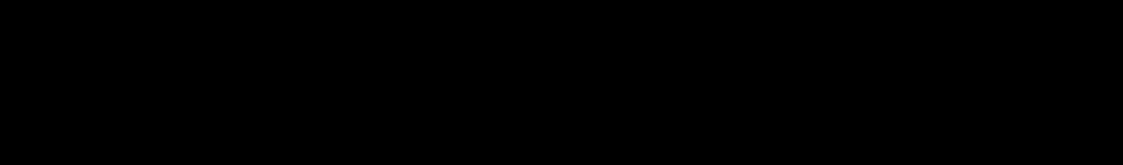 Постоянно2.1.8.Кадровое и методическое обеспечение введение ФГОС2.1.8.1.Анализ кадрового обеспечения введения и реализации ФГОСосновного общего образования2015-20162.1.8.2.Корректировка  плана-графика повышения квалифи-кации педагогических и руководящих работников  гимназии в связи с введением ФГОС. Постоянно, ежегодно2.1.8.3.Корректировка плана научно-методической рабо-ты (внутришкольного повышения квалификации) с ориентаци-ей на проблемы введения ФГОС основного общего образования.Постоянно, ежегодно2.1.8.4.Разработка рекомендаций для педагогических работников•  по организации внеурочной деятельности обучающих-ся;•  по организации текущей и итоговой оценки достиженияпланируемых результатов;•  по использованию ресурсов времени для организациидомашней работы обучающихся;•  по использованию интерактивных технологий и др.2015-20162.1.9.Материально­техническое обеспечение введения ФГОС основного общего образования2.1.9.1. Анализ материально­технического обеспечения реализации ФГОС основного общего образованияМай 20152.1.9.2.Обеспечение соответствия материально­технической базы гимназии  требованиям ФГОСПостоянно, ежегодно.2.1.9.3. Обеспечение соответствия санитарно­гигиенических условий требованиям ФГОС основного общего образованияЕжегодно2.1.9.4. Обеспечение соответствия условий реализации ООП противопожарным нормам, нормам охраны труда работников гимназии Обеспечение соответствия информационно­образовательной среды требованиям ФГОС основного общего образованияЕжегодно2.1.9.5. Обеспечение укомплектованности библиотечно­информационного центра печатными и электронными образовательными ресурсамиЕжегодно2.1.9.6.Наличие доступа образовательной организации к электронным образовательным ресурсам (ЭОР), размещенным в федеральных, региональных и иных базах данных,   доступа участников образовательного процесса к информационным образовательным ресурсам в сети ИнтернетМай- август 2015 